[MS-SOCCSOM]: SharePoint Social Client-Side Object Model ProtocolIntellectual Property Rights Notice for Open Specifications DocumentationTechnical Documentation. Microsoft publishes Open Specifications documentation (“this documentation”) for protocols, file formats, data portability, computer languages, and standards support. Additionally, overview documents cover inter-protocol relationships and interactions. Copyrights. This documentation is covered by Microsoft copyrights. Regardless of any other terms that are contained in the terms of use for the Microsoft website that hosts this documentation, you can make copies of it in order to develop implementations of the technologies that are described in this documentation and can distribute portions of it in your implementations that use these technologies or in your documentation as necessary to properly document the implementation. You can also distribute in your implementation, with or without modification, any schemas, IDLs, or code samples that are included in the documentation. This permission also applies to any documents that are referenced in the Open Specifications documentation. No Trade Secrets. Microsoft does not claim any trade secret rights in this documentation. Patents. Microsoft has patents that might cover your implementations of the technologies described in the Open Specifications documentation. Neither this notice nor Microsoft's delivery of this documentation grants any licenses under those patents or any other Microsoft patents. However, a given Open Specifications document might be covered by the Microsoft Open Specifications Promise or the Microsoft Community Promise. If you would prefer a written license, or if the technologies described in this documentation are not covered by the Open Specifications Promise or Community Promise, as applicable, patent licenses are available by contacting iplg@microsoft.com. Trademarks. The names of companies and products contained in this documentation might be covered by trademarks or similar intellectual property rights. This notice does not grant any licenses under those rights. For a list of Microsoft trademarks, visit www.microsoft.com/trademarks. Fictitious Names. The example companies, organizations, products, domain names, email addresses, logos, people, places, and events that are depicted in this documentation are fictitious. No association with any real company, organization, product, domain name, email address, logo, person, place, or event is intended or should be inferred.Reservation of Rights. All other rights are reserved, and this notice does not grant any rights other than as specifically described above, whether by implication, estoppel, or otherwise. Tools. The Open Specifications documentation does not require the use of Microsoft programming tools or programming environments in order for you to develop an implementation. If you have access to Microsoft programming tools and environments, you are free to take advantage of them. Certain Open Specifications documents are intended for use in conjunction with publicly available standards specifications and network programming art and, as such, assume that the reader either is familiar with the aforementioned material or has immediate access to it.Revision SummaryTable of Contents1	Introduction	171.1	Glossary	171.2	References	181.2.1	Normative References	181.2.2	Informative References	191.3	Overview	191.4	Relationship to Other Protocols	191.5	Prerequisites/Preconditions	191.6	Applicability Statement	201.7	Versioning and Capability Negotiation	201.8	Vendor-Extensible Fields	201.9	Standards Assignments	202	Messages	212.1	Transport	212.2	Message Syntax	212.2.1	Namespaces	213	Protocol Details	223.1	Server Details	223.1.1	Abstract Data Model	223.1.2	Timers	223.1.3	Initialization	223.1.4	Higher-Layer Triggered Events	223.1.5	Message Processing Events and Sequencing Rules	223.1.5.1	Microsoft.Office.Server.ReputationModel.Reputation	223.1.5.1.1	Properties	223.1.5.1.1.1	Scalar Properties	223.1.5.1.1.2	ObjectPath Properties	223.1.5.1.2	Methods	233.1.5.1.2.1	Scalar Methods	233.1.5.1.2.1.1	SetLike	233.1.5.1.2.1.2	SetRating	233.1.5.1.2.2	ObjectPath Methods	233.1.5.2	Microsoft.SharePoint.Client.Social.SocialActor	243.1.5.2.1	Properties	243.1.5.2.1.1	Scalar Properties	243.1.5.2.1.1.1	AccountName	243.1.5.2.1.1.2	ActorType	243.1.5.2.1.1.3	EmailAddress	243.1.5.2.1.1.4	FollowedContentUri	243.1.5.2.1.1.5	Id	243.1.5.2.1.1.6	ImageUri	243.1.5.2.1.1.7	LibraryUri	253.1.5.2.1.1.8	Name	253.1.5.2.1.1.9	TagGuid	253.1.5.2.1.1.10	Title	253.1.5.2.1.1.11	Uri	253.1.5.2.1.1.12	ContentUri	253.1.5.2.1.1.13	IsFollowed	263.1.5.2.1.1.14	PersonalSiteUri	263.1.5.2.1.1.15	StatusText	263.1.5.2.1.1.16	Status	263.1.5.2.1.1.17	CanFollow	263.1.5.2.1.2	ObjectPath Properties	263.1.5.3	Microsoft.SharePoint.Client.Social.SocialActorInfo	263.1.5.3.1	Properties	273.1.5.3.1.1	Scalar Properties	273.1.5.3.1.1.1	AccountName	273.1.5.3.1.1.2	ActorType	273.1.5.3.1.1.3	ContentUri	273.1.5.3.1.1.4	Id	273.1.5.3.1.1.5	TagGuid	273.1.5.3.1.2	ObjectPath Properties	273.1.5.4	Microsoft.SharePoint.Client.Social.SocialActorType	273.1.5.4.1	Field Values	283.1.5.4.1.1	User	283.1.5.4.1.2	Document	283.1.5.4.1.3	Site	283.1.5.4.1.4	Tag	283.1.5.5	Microsoft.SharePoint.Client.Social.SocialActorTypes	283.1.5.5.1	Field Values	283.1.5.5.1.1	None	283.1.5.5.1.2	Users	283.1.5.5.1.3	Documents	283.1.5.5.1.4	Sites	293.1.5.5.1.5	Tags	293.1.5.5.1.6	All	293.1.5.5.1.7	ExcludeContentWithoutFeeds	293.1.5.6	Microsoft.SharePoint.Client.Social.SocialAnnouncementManager	293.1.5.6.1	Properties	293.1.5.6.1.1	Scalar Properties	293.1.5.6.1.2	ObjectPath Properties	293.1.5.6.2	Methods	293.1.5.6.2.1	Scalar Methods	293.1.5.6.2.1.1	GetCurrentAnnouncements	293.1.5.6.2.2	ObjectPath Methods	303.1.5.7	Microsoft.SharePoint.Client.Social.SocialAttachment	303.1.5.7.1	Properties	303.1.5.7.1.1	Scalar Properties	303.1.5.7.1.1.1	AttachmentKind	303.1.5.7.1.1.2	ClickAction	303.1.5.7.1.1.3	ContentUri	303.1.5.7.1.1.4	Description	303.1.5.7.1.1.5	Height	303.1.5.7.1.1.6	Length	313.1.5.7.1.1.7	Name	313.1.5.7.1.1.8	PreviewHeight	313.1.5.7.1.1.9	PreviewUri	313.1.5.7.1.1.10	PreviewWidth	313.1.5.7.1.1.11	Uri	313.1.5.7.1.1.12	Width	313.1.5.7.1.2	ObjectPath Properties	323.1.5.8	Microsoft.SharePoint.Client.Social.SocialAttachmentAction	323.1.5.8.1	Properties	323.1.5.8.1.1	Scalar Properties	323.1.5.8.1.1.1	ActionKind	323.1.5.8.1.1.2	ActionUri	323.1.5.8.1.1.3	Height	323.1.5.8.1.1.4	Width	323.1.5.8.1.2	ObjectPath Properties	323.1.5.9	Microsoft.SharePoint.Client.Social.SocialAttachmentActionKind	333.1.5.9.1	Field Values	333.1.5.9.1.1	Navigate	333.1.5.9.1.2	AdHocAction	333.1.5.10	Microsoft.SharePoint.Client.Social.SocialAttachmentKind	333.1.5.10.1	Field Values	333.1.5.10.1.1	Image	333.1.5.10.1.2	Video	333.1.5.10.1.3	Document	333.1.5.11	Microsoft.SharePoint.Client.Social.SocialDataItem	333.1.5.11.1	Properties	343.1.5.11.1.1	Scalar Properties	343.1.5.11.1.1.1	AccountName	343.1.5.11.1.1.2	ItemType	343.1.5.11.1.1.3	TagGuid	343.1.5.11.1.1.4	Text	343.1.5.11.1.1.5	Uri	343.1.5.11.1.2	ObjectPath Properties	343.1.5.12	Microsoft.SharePoint.Client.Social.SocialDataItemType	353.1.5.12.1	Field Values	353.1.5.12.1.1	User	353.1.5.12.1.2	Document	353.1.5.12.1.3	Site	353.1.5.12.1.4	Tag	353.1.5.12.1.5	Link	353.1.5.13	Microsoft.SharePoint.Client.Social.SocialDataOverlay	353.1.5.13.1	Properties	353.1.5.13.1.1	Scalar Properties	353.1.5.13.1.1.1	ActorIndexes	353.1.5.13.1.1.2	Index	363.1.5.13.1.1.3	Length	363.1.5.13.1.1.4	LinkUri	363.1.5.13.1.1.5	OverlayType	363.1.5.13.1.2	ObjectPath Properties	363.1.5.14	Microsoft.SharePoint.Client.Social.SocialDataOverlayType	363.1.5.14.1	Field Values	363.1.5.14.1.1	Link	373.1.5.14.1.2	Actors	373.1.5.15	Microsoft.SharePoint.Client.Social.SocialExceptionDetails	373.1.5.15.1	Properties	373.1.5.15.1.1	Scalar Properties	373.1.5.15.1.1.1	InternalErrorCode	373.1.5.15.1.1.2	InternalMessage	373.1.5.15.1.1.3	InternalStackTrace	373.1.5.15.1.1.4	InternalTypeName	373.1.5.15.1.1.5	Status	383.1.5.15.1.2	ObjectPath Properties	383.1.5.16	Microsoft.SharePoint.Client.Social.SocialFeed	383.1.5.16.1	Properties	383.1.5.16.1.1	Scalar Properties	383.1.5.16.1.1.1	Attributes	383.1.5.16.1.1.2	NewestProcessed	383.1.5.16.1.1.3	OldestProcessed	383.1.5.16.1.1.4	Threads	393.1.5.16.1.1.5	UnreadMentionCount	393.1.5.16.1.2	ObjectPath Properties	393.1.5.17	Microsoft.SharePoint.Client.Social.SocialFeedAttributes	393.1.5.17.1	Field Values	393.1.5.17.1.1	None	393.1.5.17.1.2	MoreThreadsAvailable	393.1.5.17.1.3	ValidTimeRange	393.1.5.17.1.4	MovedToYammer	403.1.5.18	Microsoft.SharePoint.Client.Social.SocialFeedManager	403.1.5.18.1	Properties	403.1.5.18.1.1	Scalar Properties	403.1.5.18.1.1.1	Owner	403.1.5.18.1.1.2	PersonalSitePortalUri	403.1.5.18.1.2	ObjectPath Properties	403.1.5.18.2	Methods	403.1.5.18.2.1	Scalar Methods	403.1.5.18.2.1.1	CreatePost	403.1.5.18.2.1.2	DeletePost	413.1.5.18.2.1.3	GetAllLikers	413.1.5.18.2.1.4	GetFeed	413.1.5.18.2.1.5	GetFeedFor	423.1.5.18.2.1.6	GetFullThread	423.1.5.18.2.1.7	GetMentions	423.1.5.18.2.1.8	GetUnreadMentionCount	433.1.5.18.2.1.9	LikePost	433.1.5.18.2.1.10	LockThread	433.1.5.18.2.1.11	UnlikePost	433.1.5.18.2.1.12	UnlockThread	443.1.5.18.2.1.13	SuppressThreadNotifications	443.1.5.18.2.1.14	CreateImageAttachment	443.1.5.18.2.1.15	GetPreview	443.1.5.18.2.1.16	GetPreviewImage	453.1.5.18.2.1.17	CreateFileAttachment	453.1.5.18.2.2	ObjectPath Methods	453.1.5.18.2.2.1	CSOM Constructor	453.1.5.19	Microsoft.SharePoint.Client.Social.SocialFeedOptions	453.1.5.19.1	Properties	463.1.5.19.1.1	Scalar Properties	463.1.5.19.1.1.1	MaxThreadCount	463.1.5.19.1.1.2	NewerThan	463.1.5.19.1.1.3	OlderThan	463.1.5.19.1.1.4	SortOrder	463.1.5.19.1.2	ObjectPath Properties	463.1.5.20	Microsoft.SharePoint.Client.Social.SocialFeedSortOrder	463.1.5.20.1	Field Values	473.1.5.20.1.1	ByModifiedTime	473.1.5.20.1.2	ByCreatedTime	473.1.5.21	Microsoft.SharePoint.Client.Social.SocialFeedType	473.1.5.21.1	Field Values	473.1.5.21.1.1	Personal	473.1.5.21.1.2	News	473.1.5.21.1.3	Timeline	473.1.5.21.1.4	Likes	473.1.5.21.1.5	Everyone	473.1.5.22	Microsoft.SharePoint.Client.Social.SocialFollowingManager	483.1.5.22.1	Properties	483.1.5.22.1.1	Scalar Properties	483.1.5.22.1.1.1	FollowedDocumentsUri	483.1.5.22.1.1.2	FollowedSitesUri	483.1.5.22.1.2	ObjectPath Properties	483.1.5.22.2	Methods	483.1.5.22.2.1	Scalar Methods	483.1.5.22.2.1.1	Follow	483.1.5.22.2.1.2	GetFollowed	493.1.5.22.2.1.3	GetFollowedCount	493.1.5.22.2.1.4	GetFollowers	493.1.5.22.2.1.5	GetSuggestions	493.1.5.22.2.1.6	IsFollowed	493.1.5.22.2.1.7	StopFollowing	503.1.5.22.2.2	ObjectPath Methods	503.1.5.22.2.2.1	CSOM Constructor	503.1.5.23	Microsoft.SharePoint.Client.Social.SocialFollowResult	503.1.5.23.1	Field Values	503.1.5.23.1.1	OK	503.1.5.23.1.2	AlreadyFollowing	503.1.5.23.1.3	LimitReached	503.1.5.23.1.4	InternalError	503.1.5.24	Microsoft.SharePoint.Client.Social.SocialLink	513.1.5.24.1	Properties	513.1.5.24.1.1	Scalar Properties	513.1.5.24.1.1.1	Text	513.1.5.24.1.1.2	Uri	513.1.5.24.1.2	ObjectPath Properties	513.1.5.25	Microsoft.SharePoint.Client.Social.SocialPost	513.1.5.25.1	Properties	513.1.5.25.1.1	Scalar Properties	513.1.5.25.1.1.1	Attachment	513.1.5.25.1.1.2	Attributes	523.1.5.25.1.1.3	AuthorIndex	523.1.5.25.1.1.4	CreatedTime	523.1.5.25.1.1.5	Id	523.1.5.25.1.1.6	LikerInfo	523.1.5.25.1.1.7	ModifiedTime	523.1.5.25.1.1.8	Overlays	523.1.5.25.1.1.9	PostType	533.1.5.25.1.1.10	PreferredImageUri	533.1.5.25.1.1.11	Source	533.1.5.25.1.1.12	Text	533.1.5.25.1.2	ObjectPath Properties	533.1.5.26	Microsoft.SharePoint.Client.Social.SocialPostActorInfo	533.1.5.26.1	Properties	533.1.5.26.1.1	Scalar Properties	533.1.5.26.1.1.1	Indexes	533.1.5.26.1.1.2	TotalCount	543.1.5.26.1.1.3	IncludesCurrentUser	543.1.5.26.1.2	ObjectPath Properties	543.1.5.27	Microsoft.SharePoint.Client.Social.SocialPostAttributes	543.1.5.27.1	Field Values	543.1.5.27.1.1	None	543.1.5.27.1.2	CanLike	543.1.5.27.1.3	CanDelete	543.1.5.27.1.4	UseAuthorImage	553.1.5.27.1.5	UseSmallImage	553.1.5.27.1.6	CanFollowUp	553.1.5.28	Microsoft.SharePoint.Client.Social.SocialPostCreationData	553.1.5.28.1	Properties	553.1.5.28.1.1	Scalar Properties	553.1.5.28.1.1.1	Attachment	553.1.5.28.1.1.2	ContentItems	553.1.5.28.1.1.3	ContentText	553.1.5.28.1.1.4	DefinitionData	563.1.5.28.1.1.5	Source	563.1.5.28.1.1.6	SecurityUris	563.1.5.28.1.1.7	UpdateStatusText	563.1.5.28.1.2	ObjectPath Properties	563.1.5.29	Microsoft.SharePoint.Client.Social.SocialPostDefinitionData	563.1.5.29.1	Properties	573.1.5.29.1.1	Scalar Properties	573.1.5.29.1.1.1	Items	573.1.5.29.1.1.2	Name	573.1.5.29.1.2	ObjectPath Properties	573.1.5.30	Microsoft.SharePoint.Client.Social.SocialPostDefinitionDataItem	573.1.5.30.1	Properties	573.1.5.30.1.1	Scalar Properties	573.1.5.30.1.1.1	AccountName	573.1.5.30.1.1.2	ItemType	573.1.5.30.1.1.3	PlaceholderName	583.1.5.30.1.1.4	TagGuid	583.1.5.30.1.1.5	Text	583.1.5.30.1.1.6	Uri	583.1.5.30.1.2	ObjectPath Properties	583.1.5.31	Microsoft.SharePoint.Client.Social.SocialPostDefinitionDataItemType	583.1.5.31.1	Field Values	583.1.5.31.1.1	Text	583.1.5.31.1.2	User	593.1.5.31.1.3	Document	593.1.5.31.1.4	Site	593.1.5.31.1.5	Tag	593.1.5.31.1.6	Link	593.1.5.32	Microsoft.SharePoint.Client.Social.SocialPostReference	593.1.5.32.1	Properties	593.1.5.32.1.1	Scalar Properties	593.1.5.32.1.1.1	Digest	593.1.5.32.1.1.2	Post	593.1.5.32.1.1.3	ThreadId	603.1.5.32.1.1.4	ThreadOwnerIndex	603.1.5.32.1.2	ObjectPath Properties	603.1.5.33	Microsoft.SharePoint.Client.Social.SocialPostType	603.1.5.33.1	Field Values	603.1.5.33.1.1	Root	603.1.5.33.1.2	Reply	603.1.5.34	Microsoft.SharePoint.Client.Social.SocialRestActor	603.1.5.34.1	Properties	613.1.5.34.1.1	Scalar Properties	613.1.5.34.1.1.1	FollowableItem	613.1.5.34.1.1.2	FollowableItemActor	613.1.5.34.1.1.3	Me	613.1.5.34.1.2	ObjectPath Properties	613.1.5.34.2	Methods	613.1.5.34.2.1	Scalar Methods	613.1.5.34.2.1.1	UnreadMentionCount	613.1.5.34.2.2	ObjectPath Methods	613.1.5.34.2.2.1	CSOM Constructor	613.1.5.34.2.2.2	Feed	623.1.5.34.2.2.3	Likes	623.1.5.34.2.2.4	MentionFeed	623.1.5.34.2.2.5	News	633.1.5.34.2.2.6	OrganizationFeed	633.1.5.34.2.2.7	TimelineFeed	643.1.5.35	Microsoft.SharePoint.Client.Social.SocialRestFeed	643.1.5.35.1	Properties	643.1.5.35.1.1	Scalar Properties	643.1.5.35.1.1.1	SocialFeed	643.1.5.35.1.2	ObjectPath Properties	643.1.5.35.2	Methods	643.1.5.35.2.1	Scalar Methods	643.1.5.35.2.2	ObjectPath Methods	653.1.5.35.2.2.1	CSOM Constructor	653.1.5.35.2.2.2	ClearUnReadMentionCount	653.1.5.35.2.2.3	Post	653.1.5.36	Microsoft.SharePoint.Client.Social.SocialRestFeedManager	663.1.5.36.1	Properties	663.1.5.36.1.1	Scalar Properties	663.1.5.36.1.2	ObjectPath Properties	663.1.5.36.2	Methods	663.1.5.36.2.1	Scalar Methods	663.1.5.36.2.2	ObjectPath Methods	663.1.5.36.2.2.1	CSOM Constructor	663.1.5.36.2.2.2	Actor	663.1.5.36.2.2.3	My	673.1.5.36.2.2.4	Post	673.1.5.37	Microsoft.SharePoint.Client.Social.SocialRestFollowingManager	673.1.5.37.1	Properties	683.1.5.37.1.1	Scalar Properties	683.1.5.37.1.1.1	FollowedDocumentsUri	683.1.5.37.1.1.2	FollowedSitesUri	683.1.5.37.1.1.3	MyFollowedDocumentsUri	683.1.5.37.1.1.4	MyFollowedSitesUri	683.1.5.37.1.1.5	SocialActor	683.1.5.37.1.2	ObjectPath Properties	693.1.5.37.2	Methods	693.1.5.37.2.1	Scalar Methods	693.1.5.37.2.1.1	Follow	693.1.5.37.2.1.2	Followed	693.1.5.37.2.1.3	FollowedCount	703.1.5.37.2.1.4	Followers	703.1.5.37.2.1.5	IsFollowed	703.1.5.37.2.1.6	StopFollowing	713.1.5.37.2.1.7	Suggestions	713.1.5.37.2.2	ObjectPath Methods	723.1.5.37.2.2.1	CSOM Constructor	723.1.5.37.2.2.2	My	723.1.5.38	Microsoft.SharePoint.Client.Social.SocialRestPostCreationData	723.1.5.38.1	Properties	723.1.5.38.1.1	Scalar Properties	723.1.5.38.1.1.1	creationData	723.1.5.38.1.1.2	ID	723.1.5.38.1.2	ObjectPath Properties	733.1.5.39	Microsoft.SharePoint.Client.Social.SocialRestThread	733.1.5.39.1	Properties	733.1.5.39.1.1	Scalar Properties	733.1.5.39.1.1.1	ID	733.1.5.39.1.1.2	SocialThread	733.1.5.39.1.2	ObjectPath Properties	733.1.5.39.2	Methods	733.1.5.39.2.1	Scalar Methods	733.1.5.39.2.1.1	Delete	733.1.5.39.2.1.2	Likers	743.1.5.39.2.2	ObjectPath Methods	743.1.5.39.2.2.1	CSOM Constructor	743.1.5.39.2.2.2	Like	743.1.5.39.2.2.3	Lock	753.1.5.39.2.2.4	Reply	753.1.5.39.2.2.5	UnLike	763.1.5.39.2.2.6	UnLock	763.1.5.40	Microsoft.SharePoint.Client.Social.SocialStatusCode	773.1.5.40.1	Field Values	773.1.5.40.1.1	OK	773.1.5.40.1.2	InvalidRequest	773.1.5.40.1.3	AccessDenied	773.1.5.40.1.4	ItemNotFound	773.1.5.40.1.5	InvalidOperation	773.1.5.40.1.6	ItemNotModified	773.1.5.40.1.7	InternalError	773.1.5.40.1.8	CacheReadError	783.1.5.40.1.9	CacheUpdateError	783.1.5.40.1.10	PersonalSiteNotFound	783.1.5.40.1.11	FailedToCreatePersonalSite	783.1.5.40.1.12	NotAuthorizedToCreatePersonalSite	783.1.5.40.1.13	CannotCreatePersonalSite	783.1.5.40.1.14	LimitReached	783.1.5.40.1.15	AttachmentError	783.1.5.40.1.16	PartialData	783.1.5.40.1.17	FeatureDisabled	783.1.5.40.1.18	StorageQuotaExceeded	793.1.5.40.1.19	DatabaseError	793.1.5.41	Microsoft.SharePoint.Client.Social.SocialThread	793.1.5.41.1	Properties	793.1.5.41.1.1	Scalar Properties	793.1.5.41.1.1.1	Actors	793.1.5.41.1.1.2	Attributes	793.1.5.41.1.1.3	Id	793.1.5.41.1.1.4	OwnerIndex	803.1.5.41.1.1.5	Permalink	803.1.5.41.1.1.6	PostReference	803.1.5.41.1.1.7	Replies	803.1.5.41.1.1.8	RootPost	803.1.5.41.1.1.9	Status	803.1.5.41.1.1.10	ThreadType	803.1.5.41.1.1.11	TotalReplyCount	813.1.5.41.1.2	ObjectPath Properties	813.1.5.42	Microsoft.SharePoint.Client.Social.SocialThreadAttributes	813.1.5.42.1	Field Values	813.1.5.42.1.1	None	813.1.5.42.1.2	IsDigest	813.1.5.42.1.3	CanReply	813.1.5.42.1.4	CanLock	813.1.5.42.1.5	IsLocked	813.1.5.42.1.6	ReplyLimitReached	823.1.5.43	Microsoft.SharePoint.Client.Social.SocialThreadType	823.1.5.43.1	Field Values	823.1.5.43.1.1	Normal	823.1.5.43.1.2	LikeReference	823.1.5.43.1.3	ReplyReference	823.1.5.43.1.4	MentionReference	823.1.5.43.1.5	TagReference	823.1.5.44	Microsoft.SharePoint.Client.UserProfiles.ChangeTypes	823.1.5.44.1	Field Values	833.1.5.44.1.1	None	833.1.5.44.1.2	Add	833.1.5.44.1.3	Modify	833.1.5.44.1.4	Remove	833.1.5.44.1.5	Metadata	833.1.5.44.1.6	All	833.1.5.45	Microsoft.SharePoint.Client.UserProfiles.FollowedContent	833.1.5.45.1	Properties	833.1.5.45.1.1	Scalar Properties	833.1.5.45.1.1.1	FollowedDocumentsUrl	833.1.5.45.1.1.2	FollowedSitesUrl	843.1.5.45.1.2	ObjectPath Properties	843.1.5.45.2	Methods	843.1.5.45.2.1	Scalar Methods	843.1.5.45.2.1.1	FindAndUpdateFollowedItem	843.1.5.45.2.1.2	Follow	843.1.5.45.2.1.3	GetFollowedStatus	853.1.5.45.2.1.4	IsFollowed	853.1.5.45.2.1.5	StopFollowing	853.1.5.45.2.1.6	UpdateData	853.1.5.45.2.1.7	FollowItem	853.1.5.45.2.1.8	GetItem	863.1.5.45.2.1.9	GetItems	863.1.5.45.2.1.10	RefreshFollowedItem	863.1.5.45.2.2	ObjectPath Methods	873.1.5.45.2.2.1	CSOM Constructor	873.1.5.46	Microsoft.SharePoint.Client.UserProfiles.FollowedContentExceptionCode	873.1.5.46.1	Field Values	873.1.5.46.1.1	ItemAlreadyExists	873.1.5.46.1.2	ItemDoesNotExist	873.1.5.46.1.3	InvalidQueryString	873.1.5.46.1.4	InvalidSubtypeValue	873.1.5.46.1.5	UnsupportedItemType	873.1.5.46.1.6	FollowLimitReached	873.1.5.46.1.7	UntrustedSource	883.1.5.46.1.8	InternalError	883.1.5.46.1.9	UnsupportedSite	883.1.5.46.1.10	ItemNotFound	883.1.5.47	Microsoft.SharePoint.Client.UserProfiles.FollowedContentQueryOptions	883.1.5.47.1	Field Values	883.1.5.47.1.1	Unset	883.1.5.47.1.2	Sites	883.1.5.47.1.3	Documents	883.1.5.47.1.4	Hidden	883.1.5.47.1.5	NonFeed	893.1.5.47.1.6	DefaultOptions	893.1.5.47.1.7	All	893.1.5.48	Microsoft.SharePoint.Client.UserProfiles.FollowedItem	893.1.5.48.1	Properties	893.1.5.48.1.1	Scalar Properties	893.1.5.48.1.1.1	Data	893.1.5.48.1.1.2	Title	893.1.5.48.1.1.3	Url	893.1.5.48.1.1.4	FileType	893.1.5.48.1.1.5	Hidden	903.1.5.48.1.1.6	IconUrl	903.1.5.48.1.1.7	ItemId	903.1.5.48.1.1.8	ItemType	903.1.5.48.1.1.9	ListId	903.1.5.48.1.1.10	ParentUrl	903.1.5.48.1.1.11	SiteId	903.1.5.48.1.1.12	Subtype	913.1.5.48.1.1.13	UniqueId	913.1.5.48.1.1.14	WebId	913.1.5.48.1.1.15	Flags	913.1.5.48.1.1.16	HasFeed	913.1.5.48.1.1.17	FileTypeProgid	913.1.5.48.1.1.18	ServerUrlProgid	913.1.5.48.1.1.19	Pinned	923.1.5.48.1.2	ObjectPath Properties	923.1.5.49	Microsoft.SharePoint.Client.UserProfiles.FollowedItemData	923.1.5.49.1	Properties	923.1.5.49.1.1	Scalar Properties	923.1.5.49.1.1.1	Properties	923.1.5.49.1.2	ObjectPath Properties	923.1.5.49.2	Methods	923.1.5.49.2.1	Scalar Methods	923.1.5.49.2.2	ObjectPath Methods	923.1.5.49.2.2.1	CSOM Constructor	923.1.5.50	Microsoft.SharePoint.Client.UserProfiles.FollowedItemType	933.1.5.50.1	Field Values	933.1.5.50.1.1	Unknown	933.1.5.50.1.2	Document	933.1.5.50.1.3	Site	933.1.5.50.1.4	All	933.1.5.51	Microsoft.SharePoint.Client.UserProfiles.FollowedStatus	933.1.5.51.1	Field Values	933.1.5.51.1.1	Followed	933.1.5.51.1.2	NotFollowed	933.1.5.51.1.3	NotFollowable	943.1.5.52	Microsoft.SharePoint.Client.UserProfiles.FollowResult	943.1.5.52.1	Properties	943.1.5.52.1.1	Scalar Properties	943.1.5.52.1.1.1	Item	943.1.5.52.1.1.2	ResultType	943.1.5.52.1.2	ObjectPath Properties	943.1.5.53	Microsoft.SharePoint.Client.UserProfiles.FollowResultType	943.1.5.53.1	Field Values	943.1.5.53.1.1	Unknown	943.1.5.53.1.2	Followed	943.1.5.53.1.3	Refollowed	953.1.5.53.1.4	HitFollowLimit	953.1.5.53.1.5	Failed	953.1.5.54	Microsoft.SharePoint.Client.UserProfiles.HashTag	953.1.5.54.1	Properties	953.1.5.54.1.1	Scalar Properties	953.1.5.54.1.1.1	Name	953.1.5.54.1.1.2	UseCount	953.1.5.54.1.2	ObjectPath Properties	953.1.5.55	Microsoft.SharePoint.Client.UserProfiles.HashTagCollection	953.1.5.55.1	Properties	963.1.5.55.1.1	Scalar Properties	963.1.5.55.1.2	ObjectPath Properties	963.1.5.55.2	Methods	963.1.5.55.2.1	Scalar Methods	963.1.5.55.2.2	ObjectPath Methods	963.1.5.56	Microsoft.SharePoint.Client.UserProfiles.ObjectTypes	963.1.5.56.1	Field Values	963.1.5.56.1.1	None	963.1.5.56.1.2	SingleValueProperty	963.1.5.56.1.3	MultiValueProperty	963.1.5.56.1.4	Anniversary	963.1.5.56.1.5	DLMembership	973.1.5.56.1.6	SiteMembership	973.1.5.56.1.7	QuickLink	973.1.5.56.1.8	Colleague	973.1.5.56.1.9	PersonalizationSite	973.1.5.56.1.10	UserProfile	973.1.5.56.1.11	WebLog	973.1.5.56.1.12	Custom	973.1.5.56.1.13	OrganizationProfile	973.1.5.56.1.14	OrganizationMembership	973.1.5.56.1.15	All	983.1.5.57	Microsoft.SharePoint.Client.UserProfiles.PeopleManager	983.1.5.57.1	Properties	983.1.5.57.1.1	Scalar Properties	983.1.5.57.1.1.1	EditProfileLink	983.1.5.57.1.1.2	IsMyPeopleListPublic	983.1.5.57.1.2	ObjectPath Properties	983.1.5.57.2	Methods	983.1.5.57.2.1	Scalar Methods	983.1.5.57.2.1.1	AmIFollowedBy	983.1.5.57.2.1.2	AmIFollowing	983.1.5.57.2.1.3	Follow	993.1.5.57.2.1.4	HideSuggestion	993.1.5.57.2.1.5	IsFollowing	993.1.5.57.2.1.6	StopFollowing	993.1.5.57.2.1.7	GetUserProfilePropertiesFor	1003.1.5.57.2.1.8	GetUserProfilePropertyFor	1003.1.5.57.2.1.9	SetMyProfilePicture	1003.1.5.57.2.1.10	FollowTag	1003.1.5.57.2.1.11	StopFollowingTag	1013.1.5.57.2.1.12	GetFollowedTags	1013.1.5.57.2.1.13	GetDefaultDocumentLibrary	1013.1.5.57.2.1.14	SetMultiValuedProfileProperty	1013.1.5.57.2.1.15	SetSingleValueProfileProperty	1023.1.5.57.2.2	ObjectPath Methods	1023.1.5.57.2.2.1	GetMyProperties	1023.1.5.57.2.2.2	GetPropertiesFor	1023.1.5.57.2.2.3	CSOM Constructor	1023.1.5.57.2.2.4	GetFollowersFor	1033.1.5.57.2.2.5	GetMyFollowers	1033.1.5.57.2.2.6	GetMySuggestions	1033.1.5.57.2.2.7	GetPeopleFollowedBy	1033.1.5.57.2.2.8	GetPeopleFollowedByMe	1033.1.5.57.2.2.9	GetTrendingTags	1033.1.5.58	Microsoft.SharePoint.Client.UserProfiles.PersonalSiteCapabilities	1043.1.5.58.1	Field Values	1043.1.5.58.1.1	None	1043.1.5.58.1.2	Profile	1043.1.5.58.1.3	Social	1043.1.5.58.1.4	Storage	1043.1.5.58.1.5	MyTasksDashboard	1043.1.5.58.1.6	Education	1043.1.5.58.1.7	Guest	1043.1.5.59	Microsoft.SharePoint.Client.UserProfiles.PersonalSiteCreationPriority	1053.1.5.59.1	Field Values	1053.1.5.59.1.1	Low	1053.1.5.59.1.2	Medium	1053.1.5.59.1.3	High	1053.1.5.60	Microsoft.SharePoint.Client.UserProfiles.PersonalSiteInstantiationState	1053.1.5.60.1	Field Values	1053.1.5.60.1.1	Uninitialized	1053.1.5.60.1.2	Enqueued	1053.1.5.60.1.3	Created	1053.1.5.60.1.4	Deleted	1053.1.5.60.1.5	PermissionsGeneralFailure	1063.1.5.60.1.6	PermissionsUPANotGranted	1063.1.5.60.1.7	PermissionsUserNotLicensed	1063.1.5.60.1.8	PermissionsSelfServiceSiteCreationDisabled	1063.1.5.60.1.9	PermissionsNoMySitesInPeopleLight	1063.1.5.60.1.10	PermissionsEmptyHostUrl	1063.1.5.60.1.11	PermissionsHostFailedToInitializePersonalSiteContext	1063.1.5.60.1.12	ErrorGeneralFailure	1063.1.5.60.1.13	ErrorManagedPathDoesNotExist	1063.1.5.60.1.14	ErrorLanguageNotInstalled	1063.1.5.60.1.15	ErrorPartialCreate	1073.1.5.60.1.16	ErrorPersonalSiteAlreadyExists	1073.1.5.60.1.17	ErrorRootSiteNotPresent	1073.1.5.60.1.18	ErrorSelfServiceSiteCreateCallFailed	1073.1.5.61	Microsoft.SharePoint.Client.UserProfiles.PersonProperties	1073.1.5.61.1	Properties	1073.1.5.61.1.1	Scalar Properties	1073.1.5.61.1.1.1	AccountName	1073.1.5.61.1.1.2	DirectReports	1073.1.5.61.1.1.3	DisplayName	1083.1.5.61.1.1.4	Email	1083.1.5.61.1.1.5	ExtendedManagers	1083.1.5.61.1.1.6	ExtendedReports	1083.1.5.61.1.1.7	IsFollowed	1083.1.5.61.1.1.8	LatestPost	1083.1.5.61.1.1.9	Peers	1083.1.5.61.1.1.10	PersonalUrl	1093.1.5.61.1.1.11	PictureUrl	1093.1.5.61.1.1.12	Title	1093.1.5.61.1.1.13	UserUrl	1093.1.5.61.1.1.14	UserProfileProperties	1093.1.5.61.1.2	ObjectPath Properties	1093.1.5.61.2	Methods	1093.1.5.61.2.1	Scalar Methods	1093.1.5.61.2.2	ObjectPath Methods	1093.1.5.62	Microsoft.SharePoint.Client.UserProfiles.ProfileImageStore	1103.1.5.62.1	Properties	1103.1.5.62.1.1	Scalar Properties	1103.1.5.62.1.2	ObjectPath Properties	1103.1.5.62.2	Methods	1103.1.5.62.2.1	Scalar Methods	1103.1.5.62.2.1.1	SaveUploadedFile	1103.1.5.62.2.2	ObjectPath Methods	1103.1.5.62.2.2.1	CSOM Constructor	1113.1.5.63	Microsoft.SharePoint.Client.UserProfiles.ProfileLoader	1113.1.5.63.1	Properties	1113.1.5.63.1.1	Scalar Properties	1113.1.5.63.1.2	ObjectPath Properties	1113.1.5.63.2	Methods	1113.1.5.63.2.1	Scalar Methods	1113.1.5.63.2.1.1	CreatePersonalSiteEnqueueBulk	1113.1.5.63.2.2	ObjectPath Methods	1113.1.5.63.2.2.1	GetOwnerUserProfile	1113.1.5.63.2.2.2	GetProfileLoader	1113.1.5.63.2.2.3	GetUserProfile	1123.1.5.64	Microsoft.SharePoint.Client.UserProfiles.SocialDataStoreExceptionCode	1123.1.5.64.1	Field Values	1123.1.5.64.1.1	SocialListNotFound	1123.1.5.64.1.2	PersonalSiteNotFound	1123.1.5.64.1.3	CannotCreatePersonalSite	1123.1.5.64.1.4	NoSocialFeatures	1123.1.5.65	Microsoft.SharePoint.Client.UserProfiles.UserProfile	1123.1.5.65.1	Properties	1133.1.5.65.1.1	Scalar Properties	1133.1.5.65.1.1.1	UrlToCreatePersonalSite	1133.1.5.65.1.1.2	PersonalSiteCapabilities	1133.1.5.65.1.1.3	PictureImportEnabled	1133.1.5.65.1.1.4	PersonalSiteInstantiationState	1133.1.5.65.1.1.5	AccountName	1133.1.5.65.1.1.6	DisplayName	1133.1.5.65.1.1.7	IsPeopleListPublic	1133.1.5.65.1.1.8	IsPrivacySettingOn	1143.1.5.65.1.1.9	IsSelf	1143.1.5.65.1.1.10	JobTitle	1143.1.5.65.1.1.11	MySiteFirstRunExperience	1143.1.5.65.1.1.12	O15FirstRunExperience	1143.1.5.65.1.1.13	PersonalSiteFirstCreationError	1143.1.5.65.1.1.14	PersonalSiteFirstCreationTime	1143.1.5.65.1.1.15	PersonalSiteLastCreationTime	1143.1.5.65.1.1.16	PersonalSiteNumberOfRetries	1153.1.5.65.1.1.17	PictureUrl	1153.1.5.65.1.1.18	PublicUrl	1153.1.5.65.1.1.19	SipAddress	1153.1.5.65.1.1.20	MySiteHostUrl	1153.1.5.65.1.1.21	FollowPersonalSiteUrl	1153.1.5.65.1.2	ObjectPath Properties	1153.1.5.65.1.2.1	FollowedContent	1153.1.5.65.1.2.2	PersonalSite	1163.1.5.65.2	Methods	1163.1.5.65.2.1	Scalar Methods	1163.1.5.65.2.1.1	CreatePersonalSite	1163.1.5.65.2.1.2	CreatePersonalSiteEnque	1163.1.5.65.2.1.3	CreatePersonalSiteFromWorkItem	1163.1.5.65.2.1.4	CreatePersonalSiteSyncFromWorkItem	1163.1.5.65.2.1.5	SetMySiteFirstRunExperience	1173.1.5.65.2.1.6	ShareAllSocialData	1173.1.5.65.2.2	ObjectPath Methods	1173.1.5.66	Microsoft.SharePoint.Client.UserProfiles.UserProfilePropertiesForUser	1173.1.5.66.1	Properties	1173.1.5.66.1.1	Scalar Properties	1173.1.5.66.1.1.1	AccountName	1173.1.5.66.1.2	ObjectPath Properties	1183.1.5.66.2	Methods	1183.1.5.66.2.1	Scalar Methods	1183.1.5.66.2.1.1	GetPropertyNames	1183.1.5.66.2.2	ObjectPath Methods	1183.1.5.66.2.2.1	CSOM Constructor	1183.1.6	Timer Events	1183.1.7	Other Local Events	1184	Protocol Examples	1194.1	Making a New Root Post	1194.2	Response from Server for New Root Post	1194.3	Posting a New Reply	1214.4	Server Response for a New Reply	1224.5	Requesting a Feed	1244.6	Server Response for Requesting a Feed	1254.7	Liking a Post	1274.8	Server Response to Liking a Post	1284.9	Making a New Root Post Using REST	1294.10	Server Response to Making a New Root Post Using REST	1304.11	Posting a New Reply Using REST	1324.12	Server Response to Posting a New Reply Using REST	1334.13	Getting a Thread Using REST	1354.14	Server Response to Getting a Thread Using REST	1355	Security	1385.1	Security Considerations for Implementers	1385.2	Index of Security Parameters	1386	Appendix A: Product Behavior	1397	Change Tracking	1408	Index	141IntroductionThe SharePoint Social Client-Side Object Model Protocol provides types, methods, and properties to enable a protocol client to access social data for the current user. Social data includes:User profilesMicrobloggingActivity FeedsFollowing people and contentSharing documentsSections 1.5, 1.8, 1.9, 2, and 3 of this specification are normative. All other sections and examples in this specification are informative.GlossaryThis document uses the following terms:Boolean: An operation or expression that can be evaluated only as either true or false.CSOM array: An ordered collection of values that can be used in an XML request or JSON response text. The values are identified by their position and their position is determined by a zero-based integer index.CSOM Boolean: A Boolean value that can be used in an XML request or JSON response text. A CSOM Boolean value is either "true" or "false".CSOM DateTime: An Int64 value that represents the number of 100-nanosecond time intervals that have elapsed since 12:00:00, January 1, 0001. It can be used in an XML request or as a string in JSON response text. The value can represent time intervals through 23:59:59.9999999, December 31, 9999. It can also specify whether a local, UTC, or no time zone applies.CSOM dictionary: An object that contains an unordered collection of key/value pairs that can be used in an XML request or JSON response text. Each key in a CSOM dictionary has a unique name.CSOM Double: A 64-bit, double-precision, floating-point value, which is the DOUBLE type described in [MS-DTYP], that can be used in an XML request or as a number in JSON response text. The range of CSOM Double values is from "-1.79769313486232e308" to "1.79769313486232e308".CSOM GUID: A GUID, as described in [MS-DTYP], that can be used in an XML request or as a string in JSON response text.CSOM Int32: A 32-bit, signed integer value, which is the INT32 type described in [MS-DTYP], that can be used in an XML request or as a number in JSON response text. The range of CSOM Int32 values is from "-2147483648" to "2147483647".CSOM Stream: A series of bytes that is used to transfer data and that supports reading, writing, and seeking.CSOM String: A representation of text as a series of Unicode characters. It can be used in an XML request or JSON response text.CSOM UInt32: A 32-bit, unsigned integer value, which is the UINT32 type described in [MS-DTYP], that can be used in an XML request or as a number in JSON response text. The range of CSOM UInt32 values is from "0" to "4294967295".default scalar property set: A set of properties that are retrieved by default for an object. The properties map to fields in a storage schema.globally unique identifier (GUID): A term used interchangeably with universally unique identifier (UUID) in Microsoft protocol technical documents (TDs). Interchanging the usage of these terms does not imply or require a specific algorithm or mechanism to generate the value. Specifically, the use of this term does not imply or require that the algorithms described in [RFC4122] or [C706] must be used for generating the GUID. See also universally unique identifier (UUID).list: A container within a SharePoint site that stores list items. A list has a customizable schema that is composed of one or more fields. list item: An individual entry within a SharePoint list. Each list item has a schema that maps to fields in the list that contains the item, depending on the content type of the item.Session Initiation Protocol (SIP) address: A URI that does not include a "sip:" prefix and is used to establish multimedia communications sessions between two or more users over an IP network, as described in [RFC3261].site: (1) A group of related webpages that is hosted by a server on the World Wide Web or an intranet. Each website has its own entry points, metadata, administration settings, and workflows. Also referred to as web site. (2) A group of related pages and data within a SharePoint site collection. The structure and content of a site is based on a site definition. Also referred to as SharePoint site and web site.static CSOM method: A class method that is accessed through the type name rather than an instance of the class.Uniform Resource Locator (URL): A string of characters in a standardized format that identifies a document or resource on the World Wide Web. The format is as specified in [RFC1738].MAY, SHOULD, MUST, SHOULD NOT, MUST NOT: These terms (in all caps) are used as defined in [RFC2119]. All statements of optional behavior use either MAY, SHOULD, or SHOULD NOT.ReferencesLinks to a document in the Microsoft Open Specifications library point to the correct section in the most recently published version of the referenced document. However, because individual documents in the library are not updated at the same time, the section numbers in the documents may not match. You can confirm the correct section numbering by checking the Errata.  Normative ReferencesWe conduct frequent surveys of the normative references to assure their continued availability. If you have any issue with finding a normative reference, please contact dochelp@microsoft.com. We will assist you in finding the relevant information. [MS-CSOMREST] Microsoft Corporation, "SharePoint Client Query OData Protocol".[MS-CSOM] Microsoft Corporation, "SharePoint Client Query Protocol".[MS-SITEDATS] Microsoft Corporation, "Site Data Web Service Protocol".[RFC2119] Bradner, S., "Key words for use in RFCs to Indicate Requirement Levels", BCP 14, RFC 2119, March 1997, http://www.rfc-editor.org/rfc/rfc2119.txt[RFC2616] Fielding, R., Gettys, J., Mogul, J., et al., "Hypertext Transfer Protocol -- HTTP/1.1", RFC 2616, June 1999, http://www.rfc-editor.org/rfc/rfc2616.txt[RFC2818] Rescorla, E., "HTTP Over TLS", RFC 2818, May 2000, http://www.rfc-editor.org/rfc/rfc2818.txt[RFC4627] Crockford, D., "The application/json Media Type for JavaScript Object Notation (JSON)", RFC 4627, July 2006, http://www.rfc-editor.org/rfc/rfc4627.txtInformative ReferencesNone.OverviewThis protocol defines types, methods, and properties that protocol clients use to access feeds and social data on a protocol server. The set of types, properties, and methods provide the ability for remote clients to send and retrieve data from site (2) social features. Social features include getting and writing to feeds, getting user profile data, specifying what documents, users, tags, and sites that the user running on the protocol client system likes or follows, and getting information about the current user's social contacts.Relationship to Other ProtocolsThe SharePoint Social Client-Side Object Model Protocol is a set of types, properties, and methods that can be accessed by using the SharePoint Client Query protocol as described in [MS-CSOM]. This protocol uses JSON as described in [RFC4627] to format data returned to a protocol client. This protocol also uses HTTP, as described in [RFC2616], and HTTPS, as described in [RFC2818]. The dependencies for this protocol are shown in the following layering diagram.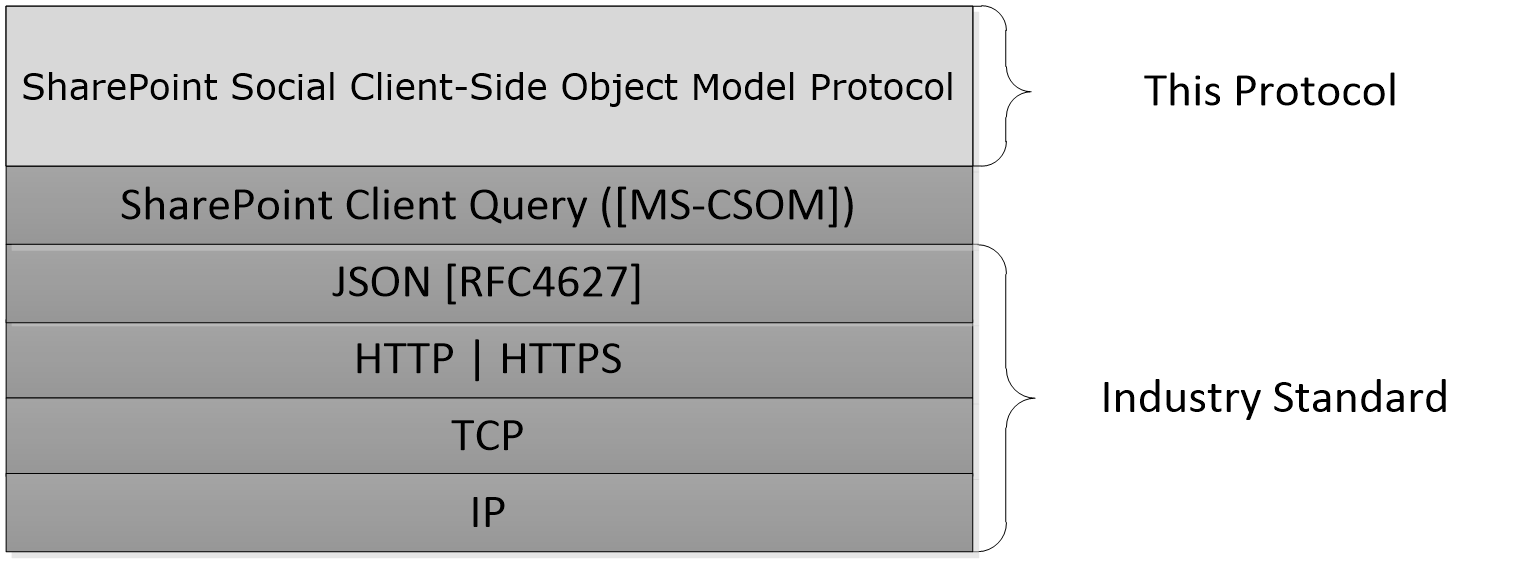 Figure 1: This protocol in relation to other protocolsPrerequisites/PreconditionsThis protocol operates on a site (2) that is identified by a Uniform Resource Locator (URL) that is known by protocol clients. This protocol assumes that authentication has been performed by underlying protocols.Applicability StatementNoneVersioning and Capability NegotiationNoneVendor-Extensible FieldsNoneStandards AssignmentsNoneMessagesTransportMessages are transported by using the SharePoint Client Query Protocol, as specified in [MS-CSOM]. Message SyntaxNamespacesThe SharePoint Social Client-Side Object Model uses the following namespaces:Microsoft.Office.Server.ReputationModelMicrosoft.SharePoint.Client.UserProfilesMicrosoft.SharePoint.Client.SocialProtocol DetailsServer DetailsAbstract Data ModelThis section describes a conceptual model of possible data organization that an implementation maintains to participate in this protocol. The described organization is provided to facilitate the explanation of how the protocol behaves. This document does not mandate that implementations adhere to this model as long as their external behavior is consistent with that described in this document.The server maintains a set of social information for each user. This social information includes the following:Messages posted by a user, which can be a response to another message, can contain social mentions of a user, and can contain social tags.Social likes and follows specified by the user, which identify other users, message posts, documents, tags, and web sites that the user has selected.This protocol shares the abstract data model used by the SharePoint Client Query protocol as described in [MS-CSOM] section 3.1.1 to communicate with the protocol server.TimersNoneInitializationNoneHigher-Layer Triggered EventsNoneMessage Processing Events and Sequencing RulesMicrosoft.Office.Server.ReputationModel.ReputationTypeId: {D9C758A9-D32D-4C9C-AB60-46FD8B3C79B7}ShortName: Microsoft.Office.Server.ReputationModel.ReputationThe Reputation static type includes methods to set the reputation properties on a list item.PropertiesScalar PropertiesNone.ObjectPath PropertiesNone.MethodsScalar MethodsSetLikeThis method is a static CSOM method.Return Type: CSOM Int32The SetLike static method sets or unsets the like quality for the current user for an item within the specified list. The return value is the total number of likes for the specified list item.Parameters: listID: A string-represented GUID value specifying the list that the list item belongs to.Type: CSOM StringitemID: An integer value that identifies a list item within the list it belongs to.Type: CSOM Int32like: A Boolean value that indicates the operation being either like or unlike. A True value indicates like.Type: CSOM BooleanSetRatingThis method is a static CSOM method.Return Type: CSOM DoubleThe SetRating static method rates an item within the specified list. The return value is the average rating for the specified list item.Parameters: listID: A string-represented GUID value specifying the list that the list item belongs to.Type: CSOM StringitemID: An integer value that identifies a list item within the list it belongs to.Type: CSOM Int32rating: An integer value for the rating to be submitted.Type: CSOM Int32The rating value SHOULD be between 1 and 5; otherwise, the server SHOULD return a Microsoft.SharePoint.SPException.ObjectPath MethodsNone.Microsoft.SharePoint.Client.Social.SocialActorTypeId: {A9A8B6CF-B696-4DBC-BD62-B78D45149EB1}ShortName: SP.Social.SocialActorThe SocialActor type contains information about an actor retrieved from server. An actor is a user, document, site, or tag.PropertiesScalar PropertiesAccountNameType: CSOM StringAccessibility: Read OnlyThe AccountName property returns the user account name. This property is only available if the ActorType property (see section 3.1.5.2.1.1.2) has a value of User.ActorTypeType: Microsoft.SharePoint.Client.Social.SocialActorTypeAccessibility: Read OnlyThe ActorType property identifies whether the actor is a user, document, site, or tag.See section 3.1.5.4 for details on the SocialActorType type.EmailAddressType: CSOM StringAccessibility: Read OnlyThe EmailAddress property returns the email address of the user. This property is only available if the ActorType property (see section 3.1.5.2.1.1.2) has a value of User.FollowedContentUriType: CSOM StringAccessibility: Read OnlyThe FollowedContentUri property returns the URI of the user's followed content folder. This property is only available if the ActorType property (see section 3.1.5.2.1.1.2) has a value of User.IdType: CSOM StringAccessibility: Read OnlyThe Id property returns the actor's unique identifier.ImageUriType: CSOM StringAccessibility: Read OnlyThe ImageUri property returns the URI of the image representing the actor. This property is only available if the ActorType property (see section 3.1.5.2.1.1.2) has a value of User, Document, or Site.LibraryUriType: CSOM StringAccessibility: Read OnlyThe LibraryUri property returns the URI of the library containing the document. This property is only available if the ActorType property (see section 3.1.5.2.1.1.2) has a value of Document.NameType: CSOM StringAccessibility: Read OnlyThe Name property returns the actor's display name.TagGuidType: CSOM GUIDAccessibility: Read OnlyThe TagGuid property returns the GUID of the tag. This property is only available if the ActorType property (see section 3.1.5.2.1.1.2) has a value of Tag.TitleType: CSOM StringAccessibility: Read OnlyThe Title property returns the user's title. This property is only available if the ActorType property (see section 3.1.5.2.1.1.2) has a value of User.UriType: CSOM StringAccessibility: Read OnlyThe Uri property returns the URI of the actor.ContentUriType: CSOM StringAccessibility: Read OnlyThe ContentUri property returns the URI of the document or site (2) content. This property is only available if the ActorType property (see section 3.1.5.2.1.1.2) has a value of Document or Site.IsFollowedType: CSOM BooleanAccessibility: Read OnlyThe IsFollowed property returns true if the current user is following the actor; otherwise, it returns false.PersonalSiteUriType: CSOM StringAccessibility: Read OnlyThe PersonalSiteUri property returns the URI of the user's personal site. This property is only available if the ActorType property (see section 3.1.5.2.1.1.2) has a value of User.StatusTextType: CSOM StringAccessibility: Read OnlyThe StatusText property returns the most recent post of the user. This property is only available if the ActorType property (see section 3.1.5.2.1.1.2) has a value of User.StatusType: Microsoft.SharePoint.Client.Social.SocialStatusCodeAccessibility: Read OnlyThe Status property returns a status or error code for the actor.When the Status property has a value other than OK, the actor can be returned with some properties set to default values. The property value indicates the error that occurred for that particular actor. For more information about SocialStatusCode, see section 3.1.5.40).CanFollowType: CSOM BooleanAccessibility: Read OnlyThe CanFollow property specifies if the current user can follow the actor. A True value indicates current user can follow the actor.ObjectPath PropertiesNone.Microsoft.SharePoint.Client.Social.SocialActorInfoTypeId: {700A3260-5AFB-4CF9-B401-A8E1F2C89EFC}ShortName: SP.Social.SocialActorInfoThe SocialActorInfo type identifies an actor to the server. An actor can be a user, document, site, or tag.PropertiesScalar PropertiesAccountNameType: CSOM StringAccessibility: Read/WriteThe AccountName property specifies the user's account name. Users can be identified by this property.ActorTypeType: Microsoft.SharePoint.Client.Social.SocialActorTypeAccessibility: Read/WriteThe ActorType property identifies whether the actor is a user, document, site, or tag. If the Id property is not empty, the server ignores the ActorType property. See section 3.1.5.4 for details on the SocialActorType type.ContentUriType: CSOM StringAccessibility: Read/WriteThe ContentUri property identifies the actor by its URI. Documents and sites can be identified by this property.IdType: CSOM StringAccessibility: Read/WriteThe Id property identifies the actor by its unique identification. If the Id property is not empty, it is sufficient to identify the actor. Consequently, if the Id property is not empty, the server ignores all other properties. If the client cannot access the actor's unique identification, the client can use the other properties to identify the actor.TagGuidType: CSOM GUIDAccessibility: Read/WriteThe TagGuid identifies the actor by its GUID. Tags can be identified by this property.ObjectPath PropertiesNone.Microsoft.SharePoint.Client.Social.SocialActorTypeShortName: SP.Social.SocialActorTypeFlag: falseThe SocialActorType type identifies an actor as a user, document, site, or tag.Field ValuesUserValue: 0The actor is a user.DocumentValue: 1The actor is a document.SiteValue: 2The actor is a site.TagValue: 3The actor is a tag.Microsoft.SharePoint.Client.Social.SocialActorTypesShortName: SP.Social.SocialActorTypesFlag: trueThe SocialActorTypes flag type specifies one or more actor types in a query to the server.Field ValuesNoneValue: 0This value specifies no actor type.UsersValue: 1This value specifies the actor type users.DocumentsValue: 2This value specifies the actor type documents.SitesValue: 4This value specifies the actor type sites.TagsValue: 8This value specifies the actor type tags.AllValue: 15This value specifies the actor types users, documents, sites, and tags.ExcludeContentWithoutFeedsValue: 268435456The set excludes documents and sites that do not have feeds.Microsoft.SharePoint.Client.Social.SocialAnnouncementManagerTypeId: {9AE5A81A-A594-4EA0-A093-10B1B4053E61}ShortName: SP.Social.SocialAnnouncementManagerContains methods related to SharePoint Announcement TilesPropertiesScalar PropertiesNone.ObjectPath PropertiesNone.MethodsScalar MethodsGetCurrentAnnouncementsThis method is a static CSOM method.Return Type: CSOM array of Microsoft.SharePoint.Client.WebParts.TileDataGets the currently active announcements for a given site and returns them as a list of TileData objects. Announcement details are stored in Title, Description, BackgroundImageLocation, and LinkLocation properties of the TileData.Parameters: url: The Uri of the site to get announcements fromType: CSOM StringObjectPath MethodsNone.Microsoft.SharePoint.Client.Social.SocialAttachmentTypeId: {74C3AAFE-F743-415A-A839-EE0AB0F340A1}ShortName: SP.Social.SocialAttachmentThe SocialAttachment class represents an image, document preview, or video preview attachment. PropertiesScalar PropertiesAttachmentKindType: Microsoft.SharePoint.Client.Social.SocialAttachmentKindAccessibility: Read/WriteThe AttachmentKind property specifies the type of object that the attachment contains.ClickActionType: Microsoft.SharePoint.Client.Social.SocialAttachmentActionAccessibility: Read/WriteThe ClickAction property specifies the action to take when the user selects the attachment. This property is only present if the AttachmentKind is Video.ContentUriType: CSOM StringAccessibility: Read/WriteThe ContentUri property specifies the URI of the attachment content.DescriptionType: CSOM StringAccessibility: Read/WriteThe Description property provides a text description of the attachment.HeightType: CSOM UInt32Accessibility: Read/WriteThe Height property specifies the height of the attachment or of the attachment preview.LengthType: CSOM UInt32Accessibility: Read/WriteThe Length property specifies the duration of the attachment in seconds. This property is only present if the AttachmentKind is Video.NameType: CSOM StringAccessibility: Read/WriteThe Name property provides the attachment name.PreviewHeightType: CSOM UInt32Accessibility: Read/WriteGets or sets the height of the attachment's preview thumbnail. This property is used only when AttachmentKind is Image. It can be unavailable and set to zero for some old image attachments.PreviewUriType: CSOM StringAccessibility: Read/WriteThe PreviewUri specifies the URI of the attachment’s preview thumbnail. This property is only present if the AttachmentKind is Document or Video.PreviewWidthType: CSOM UInt32Accessibility: Read/WriteGets or sets the width of the attachment's preview thumbnail. This property is used only when AttachmentKind is Image. It can be unavailable and set to zero for some old image attachments.UriType: CSOM StringAccessibility: Read/WriteThe Uri property provides the attachment URI.WidthType: CSOM UInt32Accessibility: Read/WriteThe Width property specifies the width of the attachment or of the attachment preview.ObjectPath PropertiesNone.Microsoft.SharePoint.Client.Social.SocialAttachmentActionTypeId: {CC022F3A-BF54-45EC-B6E9-8E2CDD9D0924}ShortName: SP.Social.SocialAttachmentActionThe SocialAttachmentAction class specifies the user actions that are allowed for the attachment object.PropertiesScalar PropertiesActionKindType: Microsoft.SharePoint.Client.Social.SocialAttachmentActionKindAccessibility: Read/WriteThe ActionKind property specifies whether the action is to navigate to a URI or an action that is dependent on the context in which the object is presented to the user.ActionUriType: CSOM StringAccessibility: Read/WriteThe ActionUri property specifies the URI associated with the action.HeightType: CSOM UInt32Accessibility: Read/WriteGets or sets the height of the image associated with the action.WidthType: CSOM UInt32Accessibility: Read/WriteGets or sets the width of the image associated with the action.ObjectPath PropertiesNone.Microsoft.SharePoint.Client.Social.SocialAttachmentActionKindShortName: SP.Social.SocialAttachmentActionKindFlag: falseThe SocialAttachmentActionKind specifies whether the action is to navigate to the attachment or to perform some action dependent on the context in which the attachment is presented to the user.Field ValuesNavigateValue: 0This value specifies that the action is to navigate to the attachment.AdHocActionValue: 1This value specifies that the action is dependent on the context that the attachment is displayed to the user.Microsoft.SharePoint.Client.Social.SocialAttachmentKindShortName: SP.Social.SocialAttachmentKindFlag: falseThe SocialAttachmentKind type specifies the kind of post that the attachment represents.Field ValuesImageValue: 0This value specifies an image post.VideoValue: 1This value specifies a video post.DocumentValue: 2This value specifies a document post.Microsoft.SharePoint.Client.Social.SocialDataItemTypeId: {F6AEF1D2-6189-4848-9F6C-C4CCCF4D548D}ShortName: SP.Social.SocialDataItemThe SocialDataItem class defines a user, document, site, tag, or link to be inserted in a new post. The SocialPostCreationData class (see section 3.1.5.28) defines the content text that contains substitution strings. Each substitution string is replaced by a SocialDataItem value.PropertiesScalar PropertiesAccountNameType: CSOM StringAccessibility: Read/WriteThe AccountName property specifies the user by account name. This property is only used  if the ItemType (see section 3.1.5.11.1.1.2) has a value of User.ItemTypeType: Microsoft.SharePoint.Client.Social.SocialDataItemTypeAccessibility: Read/WriteThe ItemType property specifies whether the item being inserted is a user, document, site, tag, or link. See section 3.1.5.12 for details on the SocialDataItemType type.TagGuidType: CSOM GUIDAccessibility: Read/WriteThe TagGuid property specifies the tag by its GUID. This property is only used if the ItemType (see section 3.1.5.11.1.1.2) has a value of Tag.TextType: CSOM StringAccessibility: Read/WriteThe Text property specifies the plain text to be inserted in the created post. The server can use the specified text or can use text that identifies the item, for example the name specified in a user profile. UriType: CSOM StringAccessibility: Read/WriteThe Uri property identifies the site, document, or link. This property is only used if the ItemType (see section 3.1.5.11.1.1.2) has a value of Document, Site, or Link.ObjectPath PropertiesNone.Microsoft.SharePoint.Client.Social.SocialDataItemTypeShortName: SP.Social.SocialDataItemTypeFlag: falseThe SocialDataItemType type specifies whether the item being inserted is a user, document, site, tag, or link.Field ValuesUserValue: 0The item is a user.DocumentValue: 1The item is a document.SiteValue: 2The item is a site.TagValue: 3The item is a tag.LinkValue: 4The item is a link.Microsoft.SharePoint.Client.Social.SocialDataOverlayTypeId: {154BD33E-3BEA-40D6-B869-CAC54A473FE7}ShortName: SP.Social.SocialDataOverlayThe SocialDataOverlay class provides information about an overlay. An overlay is a substring in a post that represents a user, document, site, tag, or link. The SocialPost class (see section 3.1.5.25) contains an array of SocialDataOverlay objects. Each of the SocialDataOverlay objects specifies a link or one or more actors.PropertiesScalar PropertiesActorIndexesType: CSOM array of CSOM Int32Accessibility: Read OnlyThe ActorIndexes property specifies one or more actors as an array of integers where each integer specifies an index into the SocialThread Actors array (see section 3.1.5.41.1.1.1). Each actor can be a user, document, site, or tag. This property is only available if the OverlayType (see section 3.1.5.13.1.1.5) has a value of Actors.IndexType: CSOM Int32Accessibility: Read OnlyThe Index property specifies the starting position of the overlay in the SocialPost Text string (see section 3.1.5.25.1.1.12).LengthType: CSOM Int32Accessibility: Read OnlyThe Length property specifies the number of characters in the overlay. LinkUriType: CSOM StringAccessibility: Read OnlyThe LinkUri property specifies the URI of the link. This property is only available if the OverlayType (see section 3.1.5.13.1.1.5) has a value of Link. OverlayTypeType: Microsoft.SharePoint.Client.Social.SocialDataOverlayTypeAccessibility: Read OnlyThe OverlayType property specifies whether the overlay is a link or one or more actors. If the overlay specifies one or more actors, the array entry in the SocialThread Actors array (see section 3.1.5.41.1.1.1) specifies whether the actor is a user, document, site, or tag. See section 3.1.5.14 for details on the SocialDataOverlayType type. ObjectPath PropertiesNone.Microsoft.SharePoint.Client.Social.SocialDataOverlayTypeShortName: SP.Social.SocialDataOverlayTypeFlag: falseThe SocialDataOverlayType type specifies whether the overlay is a link or one or more actors.Field ValuesLinkValue: 0The substring in the post represents a link.ActorsValue: 1The substring in the post represents one or more actors.Microsoft.SharePoint.Client.Social.SocialExceptionDetailsTypeId: {36C795AA-1404-48D0-91E7-DA9DAA513AAF}ShortName: SP.Social.SocialExceptionDetailsThe SocialExceptionDetails class specifies information about errors that the server has encountered.PropertiesScalar PropertiesInternalErrorCodeType: CSOM Int32Accessibility: Read OnlyThe InternalErrorCode specifies a code for an internal error encountered by the server if the code is available.InternalMessageType: CSOM StringAccessibility: Read OnlyThe InternalMessage property specifies a text message associated with the internal error if the message is available.InternalStackTraceType: CSOM StringAccessibility: Read OnlyThe InternalStackTrace property specifies a stack trace associated with the internal error if a stack trace is available.InternalTypeNameType: CSOM StringAccessibility: Read OnlyThe InternalTypeName property specifies a type name associated with the internal error if a type name is available.StatusType: Microsoft.SharePoint.Client.Social.SocialStatusCodeAccessibility: Read OnlyThe Status property specifies a status code for the error if a status code is available. For information about the SocialStatusCode type, see section 3.1.5.40.ObjectPath PropertiesNone.Microsoft.SharePoint.Client.Social.SocialFeedTypeId: {0EB7D3EA-3238-4CAA-9D34-7AD86514B18B}ShortName: SP.Social.SocialFeedThe SocialFeed class specifies a feed, which contains an array of SocialThread (section 3.1.5.78), each of which specifies a root SocialPost object (section 3.1.5.62) and an array of response SocialPost objects.PropertiesScalar PropertiesAttributesType: Microsoft.SharePoint.Client.Social.SocialFeedAttributesAccessibility: Read OnlyThe Attributes property specifies attributes of the returned feed. The attributes specify if the requested feed has additional threads that were not included in the returned thread. See section 3.1.5.17 for details on the SocialFeedAttributes type.NewestProcessedType: CSOM DateTimeAccessibility: Read OnlyThe NewestProcessed property returns the date-time of the most recent post that was requested. If the current user does not have access to the post, the most recent post that was requested can be removed from the feed, and the feed does not contain the post with the date specified in this property.OldestProcessedType: CSOM DateTimeAccessibility: Read OnlyThe OldestProcessed property returns the date-time of the oldest post that was requested. If the current user does not have access to the post, the oldest post that was requested can be removed from the feed and the feed does not contain the post with the date specified in this property.ThreadsType: CSOM array of Microsoft.SharePoint.Client.Social.SocialThreadAccessibility: Read OnlyThe Threads property contains the social threads in the feed. See section 3.1.5.78 for details on the SocialThread class.UnreadMentionCountType: CSOM Int32Accessibility: Read OnlyThe UnreadMentionCount property returns the number of mentions of the current user that have been added to the feed on the server since the time that the unread mention count was cleared for the current user.The GetMentions method (see section 3.1.5.18.2.1.7) optionally clears the unread mention count for the current user.The UnreadMentionCount property is available only for social feeds returned by the GetFeed method (see section 3.1.5.18.2.1.4). ObjectPath PropertiesNone.Microsoft.SharePoint.Client.Social.SocialFeedAttributesShortName: SP.Social.SocialFeedAttributesFlag: trueThe SocialFeedAttributes type provides information about the feed. This type provides information about whether the feed on the server contains additional threads that were not returned.Field ValuesNoneValue: 0No attributes are specified for the feed.MoreThreadsAvailableValue: 1There are additional threads in the feed on the server that were not returned to the client.ValidTimeRangeValue: 2The OldestProcessed and NewestProcessed feed properties are valid. When ValidTimeRange is not set, the client determines the time range based on the thread timestamps.MovedToYammerValue: 4When this flag is set, it indicates that Yammer is the primary social platform in this context.Microsoft.SharePoint.Client.Social.SocialFeedManagerTypeId: {C32F5230-2ED0-48FA-AC80-E2FFA22E3D28}ShortName: SP.Social.SocialFeedManagerThe SocialFeedManager class provides access to social feeds. It provides methods to create posts, delete posts, read posts, and perform other operations on posts.The PersonalSitePortalUri property is not included in the default scalar property set for this type.PropertiesScalar PropertiesOwnerType: Microsoft.SharePoint.Client.Social.SocialActorAccessibility: Read OnlyThe Owner property returns the current user. See section 3.1.5.2 for details on the SocialActor type.PersonalSitePortalUriType: CSOM StringAccessibility: Read OnlyThe PersonalSitePortalUri property specifies the URI of the personal site portal.ObjectPath PropertiesNone.MethodsScalar MethodsCreatePostReturn Type: Microsoft.SharePoint.Client.Social.SocialThreadThe CreatePost method creates a post in the current user's feed, in the specified user's feed, or in the specified thread. This method returns a new or a modified thread. See section 3.1.5.78 for details on the SocialThread class.Parameters: targetId: Optional, specifies the target of the post. If this parameter is null, the post is created as a root post in the current user's feed. If this parameter is set to a site (2) URL or a site (2) actor identification, the post is created as a root post in the specified site (2) feed. If this parameter is set to a thread identification, the post is created as a reply post in the specified thread.Type: CSOM StringIf targetId is an empty string, the post is created as a new thread in the current user's feed.creationData: Specifies the text and details of the post.Type: Microsoft.SharePoint.Client.Social.SocialPostCreationDataCreationData specifies the format and content of the post, see section 3.1.5.65 for details on the SocialPostCreationData class.DeletePostReturn Type: Microsoft.SharePoint.Client.Social.SocialThreadThe DeletePost method deletes the specified post. This method returns a digest of the modified thread. If the entire thread is deleted, this method returns null. See section 3.1.5.78 for details on the SocialThread class.Parameters: postId: Specifies the post to be deleted. The post identifier is specified in the SocialPost.Id property (see section 3.1.5.25.1.1.5).Type: CSOM StringIf the post being deleted is the root post of a thread, all reply posts are also deleted.GetAllLikersReturn Type: CSOM array of Microsoft.SharePoint.Client.Social.SocialActorThe GetAllLikers method returns the set of users who have liked the specified post. See section 3.1.5.2 for details on the SocialActor class.Parameters: postId: Specifies the post being queried for information about users that like the post. The post identifier is specified in the SocialPost.Id property (see section 3.1.5.25.1.1.5). Type: CSOM StringGetFeedReturn Type: Microsoft.SharePoint.Client.Social.SocialFeedThe GetFeed method returns a feed for the current user. The feed consists of an array of message threads. Each thread consists of a root post and an array of reply posts. See section 3.1.5.16 for details on the SocialFeed type. The server selects a set of posts to return in the feed based on the type and options parameters, but this protocol does require any specific algorithm to select the set of posts from all posts that meet the specified type and options.Parameters: type: Specifies the type of feed to be returned. Feeds can be viewed using a personal view, news view, timeline view, or likes view. If the type is not specified, GetFeed returns the news view. Type: Microsoft.SharePoint.Client.Social.SocialFeedTypeSee section 3.1.5.21 for details on the SocialFeedType type.options: Specifies the maximum number of threads to get in the feed, the sort order of the threads, and how the threads are to be selected based on the date and time that the threads were created.Type: Microsoft.SharePoint.Client.Social.SocialFeedOptionsSee section 3.1.5.19 for details on the SocialFeedOptions type.GetFeedForReturn Type: Microsoft.SharePoint.Client.Social.SocialFeedThe GetFeedFor method returns the public feed for a user or for a site. The feed lists activity by the user and posts created by the server for that user. For example, the feed can include posts indicating the user's birthday or indicating that the user liked a post. See section 3.1.5.16 for details on the SocialFeed type. The server selects a set of posts to return in the feed based on the options parameter, but this protocol does require any specific algorithm to select the returned set of posts from all posts on the server.Parameters: actorId: Specifies the user or site (2). The user is specified by an actor identification or an account name. The site (2) is specified by an actor identification or a site (2) URL.Type: CSOM StringThe actor identification is specified in the Id property of the SocialActor object. See section 3.1.5.2.1.1.5 for details. If the actorId specifies the current user, this method returns the public feed for the current user.options: Specifies the maximum number of threads to get in the feed, the sort order of the threads, and how the threads are to be selected based on the date and time that the threads were created.Type: Microsoft.SharePoint.Client.Social.SocialFeedOptionsSee section 3.1.5.19 for details on SocialFeedOptions.GetFullThreadReturn Type: Microsoft.SharePoint.Client.Social.SocialThreadThe GetFullThread method returns the root post and all reply posts in the thread. See section 3.1.5.78 for details on the SocialThread class.Parameters: threadId: Specifies the identifier of the thread.Type: CSOM StringThe thread identifier is specified in the Id property of the SocialThread object. See section 3.1.5.41.1.1.3 for details.GetMentionsReturn Type: Microsoft.SharePoint.Client.Social.SocialFeedThe GetMentions method returns a feed containing mention reference threads from the current user's personal feed. See section 3.1.5.16 for details on the SocialFeed object.Parameters: clearUnreadMentions: If true, clear the count of unread mentions.Type: CSOM Booleanoptions: Specifies the maximum number of threads, dates of the posts, and the sort order.Type: Microsoft.SharePoint.Client.Social.SocialFeedOptionsSee section 3.1.5.19 for details on the SocialFeedOptions type.GetUnreadMentionCountReturn Type: CSOM Int32The GetUnreadMentionCount method returns the server's count of unread mentions of the current user. The server maintains a count of unread mentions in posts, but does not track which mentions have been read. When a new mention is stored on the server, it increments the unread mention for the user specified by the mention. When the unread mention count is cleared by the GetMentions method (see section 3.1.5.18.2.1.7), it is set to zero.Parameters: NoneLikePostReturn Type: Microsoft.SharePoint.Client.Social.SocialThreadThe LikePost method specifies that the current user likes the specified post. Returns a digest thread containing the specified post. A digest thread contains the root post and a selection of reply posts<1>. See section 3.1.5.78 for details on the SocialThread class.Parameters: postId: Specifies the post being liked. The post identifier is specified in the SocialPost.Id property (see section 3.1.5.25.1.1.5).Type: CSOM StringLockThreadReturn Type: Microsoft.SharePoint.Client.Social.SocialThreadThe LockThread method prevents any user from adding a new reply post to the specified thread. Once a thread is locked, no new reply posts can be added until after the thread has been unlocked with the UnlockThread method (see section 3.1.5.18.2.1.12). This method returns a digest of the locked thread. See section 3.1.5.78 for details on the SocialThread class.Parameters: threadId: Specifies the thread to be locked. The thread identifier is specified in the SocialThread.Id property (see section 3.1.5.41.1.1.3). Type: CSOM StringUnlikePostReturn Type: Microsoft.SharePoint.Client.Social.SocialThreadThe UnlikePost method specifies that the current user does not like the specified post. Returns a digest thread containing the specified post. A digest thread contains the root post and a selection of reply posts<2>. See section 3.1.5.78 for details on the SocialThread class.Parameters: postId: Specifies the post being unliked. The post identifier is specified in the SocialPost.Id property (see section 3.1.5.25.1.1.5).Type: CSOM StringUnlockThreadReturn Type: Microsoft.SharePoint.Client.Social.SocialThreadThe UnlockThread method allows users to add new reply posts to the specified thread. See section 3.1.5.18.2.1.12 for details on the LockThread method. The UnlockThread method returns a digest thread. See section 3.1.5.78 for details on the SocialThread class.Parameters: threadId: Specifies the thread to be unlocked. The thread identifier is specified in the SocialThread.Id property (see section 3.1.5.41.1.1.3). Type: CSOM StringSuppressThreadNotificationsReturn Type: NoneThe SuppressThreadNotifications method suppresses activity notifications for the current user of updates to the specified thread.Parameters: threadId: Specifies the thread for which to suppress update notifications.Type: CSOM StringCreateImageAttachmentReturn Type: Microsoft.SharePoint.Client.Social.SocialAttachmentThe CreateImageAttachment method creates an image attachment for a future post.Parameters: name: The name of the image.Type: CSOM Stringdescription: An optional description of the image.Type: CSOM StringimageData: A stream containing the image data.Type: CSOM StreamGetPreviewReturn Type: Microsoft.SharePoint.Client.Social.SocialAttachmentThe GetPreview method generates a preview for the content specified by the URL.Parameters: itemUrl: Specifies the URL of the item to have a preview generated.Type: CSOM StringGetPreviewImageReturn Type: CSOM StreamThe GetPreviewImage method returns the preview image data for an image attachment.Parameters: url: Specifies the URL of the preview image relative to the personal site portal.Type: CSOM Stringkey: Specifies the URL-encoded key to decrypt the image.Type: CSOM Stringiv: Specifies the URL-encoded initialization vector for decrypting the image.Type: CSOM StringCreateFileAttachmentReturn Type: Microsoft.SharePoint.Client.Social.SocialAttachmentCreates a file attachment for a future post.Parameters: name: The name of the file.Type: CSOM Stringdescription: An optional description of the file.Type: CSOM StringfileData: A stream for reading the file data.Type: CSOM StreamObjectPath MethodsCSOM ConstructorThe constructor method initializes a new instance of SocialFeedManager (see section 3.1.5.18).Parameters: NoneMicrosoft.SharePoint.Client.Social.SocialFeedOptionsTypeId: {86CFC806-C9BB-448A-AED2-C7FF9A5B7EE6}ShortName: SP.Social.SocialFeedOptionsThe SocialFeedOptions class specifies selection criteria and sort options when retrieving threads from a feed on a server. The selection criteria are the maximum number of threads to return and the date-time range of threads to return. The sort options control whether the threads are sorted by creation time or modification time.PropertiesScalar PropertiesMaxThreadCountType: CSOM Int32Accessibility: Read/WriteThe MaxThreadCount property specifies the maximum number of threads that are to be returned in the feed.NewerThanType: CSOM DateTimeAccessibility: Read/WriteThe NewerThan property specifies a date; any thread older than this date is not returned. To specify a range of dates to select, specify the oldest date in the NewerThan property and the most recent date in the OlderThan property (see section 3.1.5.19.1.1.3).OlderThanType: CSOM DateTimeAccessibility: Read/WriteThe OlderThan property specifies a date; any thread newer than this date is not returned. To specify a range of dates to select, specify the oldest date in the NewerThan property (see section 3.1.5.19.1.1.2) and the most recent date in the OlderThan property.SortOrderType: Microsoft.SharePoint.Client.Social.SocialFeedSortOrderAccessibility: Read/WriteThe SortOrder property specifies whether the threads are to be sorted in creation time or in modification time order. See section 3.1.5.20 for details on the SocialFeedSortOrder type.ObjectPath PropertiesNone.Microsoft.SharePoint.Client.Social.SocialFeedSortOrderShortName: SP.Social.SocialFeedSortOrderFlag: falseThe SocialFeedSortOrder type specifies whether the sort order is by creation time or modification time.Field ValuesByModifiedTimeValue: 0The sort order is by modification time.ByCreatedTimeValue: 1The sort order is by creation time.Microsoft.SharePoint.Client.Social.SocialFeedTypeShortName: SP.Social.SocialFeedTypeFlag: falseThe SocialFeedType type identifies the kind of post to be retrieved. Field ValuesPersonalValue: 0This value specifies a feed that contains posts that are activities by the current user, such as posts or likes by the current user.NewsValue: 1This is the default value and specifies posts that are activities by the current user or by users and other actors that the current user is following.TimelineValue: 2This value returns the same kinds of posts as the News value, but gives priority to selecting posts from more different actors. In contrast, News gives priority to selecting the most recent posts that meet the selection criteria.LikesValue: 3This value specifies a feed consisting of reference posts that identify the posts that the current user likes. EveryoneValue: 4This value specifies a feed consisting of posts by all users in the current user's organization.Microsoft.SharePoint.Client.Social.SocialFollowingManagerTypeId: {651F2511-B4A4-4C3D-8C12-B049C7F79D69}ShortName: SP.Social.SocialFollowingManagerThe SocialFollowingManager class provides properties and methods for managing a user's list of followed actors. Actors can be users, documents, sites, and tags.PropertiesScalar PropertiesFollowedDocumentsUriType: CSOM StringAccessibility: Read OnlyThe FollowedDocumentsUri property returns a URI to a site (2) that lists the current user's followed documents.FollowedSitesUriType: CSOM StringAccessibility: Read OnlyThe FollowedSitesUri property returns a URI to a site (2) that lists the current user's followed sites.ObjectPath PropertiesNone.MethodsScalar MethodsFollowReturn Type: Microsoft.SharePoint.Client.Social.SocialFollowResultThe Follow method adds the specified actor to the current user's list of followed items. This method returns information about whether the actor was successfully added to the current user's list. See section 3.1.5.23 for details on the SocialFollowResult type.Parameters: actor: Specifies the user, document, site, or tag to follow.Type: Microsoft.SharePoint.Client.Social.SocialActorInfoSee section 3.1.5.3 for details on the SocialActorInfo type.GetFollowedReturn Type: CSOM array of Microsoft.SharePoint.Client.Social.SocialActorThe GetFollowed method retrieves a list of the specified kind of actors being followed by the current user. For details on the SocialActor type, see section 3.1.5.2.Parameters: types: Specifies the kind of actors to select.Type: Microsoft.SharePoint.Client.Social.SocialActorTypesFor details on the SocialActorTypes type, see section 3.1.5.5.GetFollowedCountReturn Type: CSOM Int32The GetFollowedCount method returns the number of the specified kind of actors being followed by the current user.Parameters: types: Specifies the kind of actors to select.Type: Microsoft.SharePoint.Client.Social.SocialActorTypesFor details on the SocialActorTypes type, see section 3.1.5.5.GetFollowersReturn Type: CSOM array of Microsoft.SharePoint.Client.Social.SocialActorThe GetFollowers method returns the users who are followers of the current user.Parameters: NoneGetSuggestionsReturn Type: CSOM array of Microsoft.SharePoint.Client.Social.SocialActorThe GetSuggestions method returns a list of actors that are suggestions for the current user to follow.Parameters: NoneIsFollowedReturn Type: CSOM BooleanThe IsFollowed method returns true if the current user is following the specified actor, and otherwise returns false. Parameters: actor: Specifies the actor, which is a document, user, site, or tag.Type: Microsoft.SharePoint.Client.Social.SocialActorInfoFor details on the SocialActorInfo type, see section 3.1.5.4.StopFollowingReturn Type: CSOM BooleanThe StopFollowing method removes the specified actor from the list of actors that the current user is following. This method returns true if the specified actor was removed from the list; it returns false if the specified actor was not removed from the list. For example, if the current user is not following the specified actor, the method returns false because it is not necessary to remove the actor from the list.Parameters: actor: Specifies the actor, which is a document, user, site, or tag.Type: Microsoft.SharePoint.Client.Social.SocialActorInfoFor details on the SocialActorInfo type, see section 3.1.5.4.ObjectPath MethodsCSOM ConstructorThe constructor method initializes a new instance of SocialFollowingManager (see section 3.1.5.22).Parameters: NoneMicrosoft.SharePoint.Client.Social.SocialFollowResultShortName: SP.Social.SocialFollowResultFlag: falseThe SocialFollowResult type specifies the result status of a request to follow an actor. Field ValuesOKValue: 0This value specifies that the request to follow the actor succeeded and the current user now follows the specified actor.AlreadyFollowingValue: 1This value specifies that the current user was already following the specified actor and no actions were performed to meet the request.LimitReachedValue: 2This value specifies that the request to follow the actor failed because an internal limit was reached. The current user is not following the specified actor.InternalErrorValue: 3This value specifies that the request to follow the actor failed because an internal error was encountered. The current user is not following the specified actor.Microsoft.SharePoint.Client.Social.SocialLinkTypeId: {31B25401-CEC9-496E-A758-B0B280C1711E}ShortName: SP.Social.SocialLinkThe SocialLink class defines a link that includes a URI and text representation. This class is used to represent the location of a web site. PropertiesScalar PropertiesTextType: CSOM StringAccessibility: Read/WriteThe Text property specifies the text to display for the link.UriType: CSOM StringAccessibility: Read/WriteThe Uri property specifies the address of the post source.ObjectPath PropertiesNone.Microsoft.SharePoint.Client.Social.SocialPostTypeId: {11386A5F-9543-44B8-8A96-1AA33D964F87}ShortName: SP.Social.SocialPostThe SocialPost specifies a post read from the server.PropertiesScalar PropertiesAttachmentType: Microsoft.SharePoint.Client.Social.SocialAttachmentAccessibility: Read OnlyThe Attachment property specifies an image, document preview, or video preview attachment. For details on the SocialAttachment type, see section 3.1.5.7.AttributesType: Microsoft.SharePoint.Client.Social.SocialPostAttributesAccessibility: Read OnlyThe Attributes property describes attributes about the post, such as whether the current user can delete or like the post. For details on the SocialPostAttributes type, see section 3.1.5.27.AuthorIndexType: CSOM Int32Accessibility: Read OnlySpecifies the author of the post as an index to the social thread's Actors array (see section 3.1.5.41.1.1.1).CreatedTimeType: CSOM DateTimeAccessibility: Read OnlyThe CreatedTime property specifies the date and time that the post was created on the server.IdType: CSOM StringAccessibility: Read OnlyThe Id property specifies the unique identifier of the post.LikerInfoType: Microsoft.SharePoint.Client.Social.SocialPostActorInfoAccessibility: Read OnlyThe LikerInfo property specifies information about users who like the post. See section 3.1.5.26 for details on the SocialPostActorInfo type.ModifiedTimeType: CSOM DateTimeAccessibility: Read OnlyThe ModifiedTime property specifies the date and time that the post was last modified on the server. The ModifiedTime indicates the most recent time that the post was liked or unliked by a user.OverlaysType: CSOM array of Microsoft.SharePoint.Client.Social.SocialDataOverlayAccessibility: Read OnlyThe Overlays property is an array of objects in a post, where each object represents a user, document, site, tag, or link. See section 3.1.5.13 for details on the SocialDataOverlay type.PostTypeType: Microsoft.SharePoint.Client.Social.SocialPostTypeAccessibility: Read OnlyThe PostType property specifies whether a post is the root post or a reply post in a thread. See section 3.1.5.33 for details on the SocialPostType type.PreferredImageUriType: CSOM StringAccessibility: Read OnlyThe PreferredImageUri property specifies the URI of the image to be displayed with the post. If this property is not present, there is no preferred image.SourceType: Microsoft.SharePoint.Client.Social.SocialLinkAccessibility: Read OnlyThe Source property specifies the link to a web site (1) associated with the application that created the post. See section 3.1.5.24 for details on the SocialLink type.TextType: CSOM StringAccessibility: Read OnlyThe Text property specifies the text of the post. The Overlays property (see section 3.1.5.25.1.1.8) identifies substring in the text that represent users, documents, sites, tags, and links. ObjectPath PropertiesNone.Microsoft.SharePoint.Client.Social.SocialPostActorInfoTypeId: {255E9B47-C24C-414E-9ECC-23E42CC7042B}ShortName: SP.Social.SocialPostActorInfoThe SocialPostActorInfo class specifies a set of users, documents, sites, and tags by an index into the SocialThread Actors array (see section 3.1.5.41.1.1.1). In the SocialPost LikerInfo property (see section 3.1.5.25.1.1.6), this class represents a set of users that like the post. PropertiesScalar PropertiesIndexesType: CSOM array of CSOM Int32Accessibility: Read OnlyThe Indexes property specifies an array of indexes into the SocialThread Actors array (see section 3.1.5.41.1.1.1). The server can choose to return a limited set of actors. For example, the server can choose to return a subset of the users that like a post.TotalCountType: CSOM Int32Accessibility: Read OnlyThe TotalCount property returns the total number of actors. If the Indexes property returns a subset of actors, the TotalCount property returns to number of actors in the full set. For example, if the server returns a subset of the likers in the Indexes property, the TotalCount property specifies the number of users who like the post, and not the number of users returned in Indexes.IncludesCurrentUserType: CSOM BooleanAccessibility: Read OnlyThe IncludesCurrentUser property has a true value if the current user is included in the actors specified. For example, if the current user likes the post, this property has a true value in the LikerInfo property (see section 3.1.5.25.1.1.6). The current user is omitted from the Indexes array.ObjectPath PropertiesNone.Microsoft.SharePoint.Client.Social.SocialPostAttributesShortName: SP.Social.SocialPostAttributesFlag: trueThe SocialPostAttributes flag type specifies attributes of the post, such as whether the current user can like or delete the post.Field ValuesNoneValue: 0There are no post attributes.CanLikeValue: 1The current user can like the post.CanDeleteValue: 2The current user can delete the post.UseAuthorImageValue: 4The post is to be displayed with the author image.UseSmallImageValue: 8The post is to be displayed with a small image.CanFollowUpValue: 16The current user can create a task from the post.Microsoft.SharePoint.Client.Social.SocialPostCreationDataTypeId: {2830DD33-271E-4091-A211-E88988E16B03}ShortName: SP.Social.SocialPostCreationDataThe SocialPostCreationData object specifies the content of a post in the SocialFeedManager.CreatePost method (see section 3.1.5.18.2.1.1). The post consists of a text message, which can optionally include social tags, mentions of users, and links.PropertiesScalar PropertiesAttachmentType: Microsoft.SharePoint.Client.Social.SocialAttachmentAccessibility: Read/WriteSpecifies an image, document preview, or video preview to be used in the post. See section 3.1.5.7.ContentItemsType: CSOM array of Microsoft.SharePoint.Client.Social.SocialDataItemAccessibility: Read/WriteSpecifies an array consisting of social tags, user mentions, links to documents, links to sites, and generic links. Each element in the array is inserted into the ContentText string if there is a substitution reference to the array element in the string. See section 3.1.5.11 for details on the SocialDataItem type and section 3.1.5.28.1.1.3 for details on the ContentText string.ContentTextType: CSOM StringAccessibility: Read/WriteThe ContentText string contains the text body of the post. It can optionally contain one or more substitution references to elements in the zero-based SocialDataItems array. A substitution reference consists of a series of characters that consist of an open-brace character ({) followed by one of more digits in the range 0 to 9 and terminated by a close-brace character (}). The substitution reference is replaced by the text value of the element in the in the array at the offset specified by the value of the digits. For example, the text string "{0}" is replaced by the first element in the SocialDataItems array.Although it is not required by this interchange protocol, substitution references to mentions can be preceded by an at sign (@) in the ContentText and substitution references to social tags can be preceded by a hash mark (#) in the ContentText. The at sign and hash mark are not required by the protocol but are helpful if the post is displayed to a user by a client.DefinitionDataType: Microsoft.SharePoint.Client.Social.SocialPostDefinitionDataAccessibility: Read/WriteThe DefinitionData property specifies additional information when creating server-generated posts.  This property can only be used in a server-to-server call. The client MUST set this property to the null value. This document does not define any behavior for the server if the client specifies a non-null value.SourceType: Microsoft.SharePoint.Client.Social.SocialLinkAccessibility: Read/WriteThe Source property specifies the link to a web site (1) associated with the application that created the post. See section 3.1.5.24 for details on the SocialLink type.SecurityUrisType: CSOM array of CSOM StringAccessibility: Read/WriteThe SecurityUris property specifies that access to the post SHOULD be restricted to users that have access to the objects identified by the array of URIs.<3>UpdateStatusTextType: CSOM BooleanAccessibility: Read/WriteThe UpdateStatusText property indicates whether the post is to be used as the current user's new status message. A True value indicates the post is to be used as the current user's new status message.ObjectPath PropertiesNone.Microsoft.SharePoint.Client.Social.SocialPostDefinitionDataTypeId: {0DEA3DB3-D522-4691-AB98-9B5FFE6A613F}ShortName: SP.Social.SocialPostDefinitionDataThe SocialPostDefinitionData type provides additional information about server-generated posts. This type can only be specified in a server-to-server call.PropertiesScalar PropertiesItemsType: CSOM array of Microsoft.SharePoint.Client.Social.SocialPostDefinitionDataItemAccessibility: Read/WriteThe Items property specifies an array of SocialPostDefinitionDataItem objects. See section 3.1.5.30 for details on the SocialPostDefinitionDataItem type.NameType: CSOM StringAccessibility: Read/WriteThe Name property specifies the name of the post definition to be used for the post.ObjectPath PropertiesNone.Microsoft.SharePoint.Client.Social.SocialPostDefinitionDataItemTypeId: {C818A4F0-DB17-4E56-B741-4F473C108647}ShortName: SP.Social.SocialPostDefinitionDataItemThe SocialPostDefinitionDataItem class specifies an item to be inserted in a post by replacing a token in the post definition. This type can only be specified in a server-to-server call.PropertiesScalar PropertiesAccountNameType: CSOM StringAccessibility: Read/WriteThe AccountName property specifies the name of the user. This property is only used if the ItemType property specifies that the item is a User.ItemTypeType: Microsoft.SharePoint.Client.Social.SocialPostDefinitionDataItemTypeAccessibility: Read/WriteThe ItemType property specifies whether the item being formatted is a text element, a user, a document, a site, a tag, or a link. For details on the SocialPostDefinitionDataItemType type, see section 3.1.5.31.PlaceholderNameType: CSOM StringAccessibility: Read/WriteThe PlaceholderName property specifies the post definition token to be replaced by the item. TagGuidType: CSOM GUIDAccessibility: Read/WriteThe TagGuid property specifies the GUID that identifies the tag. This property is only used if the ItemType property specifies that the item is a Tag.TextType: CSOM StringAccessibility: Read/WriteThe Text property specifies the text that is substituted for the placeholder. UriType: CSOM StringAccessibility: Read/WriteThe Uri property specifies the URI of the document, site, or link. This property is only available if the ItemType property specifies that the item is a Document, Link, or Site.ObjectPath PropertiesNone.Microsoft.SharePoint.Client.Social.SocialPostDefinitionDataItemTypeShortName: SP.Social.SocialPostDefinitionDataItemTypeFlag: falseThe SocialPostDefinitionDataItemType type defines the type of item being specified in the SocialPostDefinitionDataItem (see section 3.1.5.30). This type  is only available in server-to-server calls.Field ValuesTextValue: 0The SocialPostDefinitionDataItem is a text element.UserValue: 1The SocialPostDefinitionDataItem is a user.DocumentValue: 2The SocialPostDefinitionDataItem is a document.SiteValue: 3The SocialPostDefinitionDataItem is a site.TagValue: 4The SocialPostDefinitionDataItem is a tag.LinkValue: 5The SocialPostDefinitionDataItem is a link.Microsoft.SharePoint.Client.Social.SocialPostReferenceTypeId: {5952A7BE-5EF5-4246-8760-48544F41EAB9}ShortName: SP.Social.SocialPostReferenceThe SocialPostReference class specifies a reference to a post in another thread.  The referenced post can be a post with a tag, a post that is liked, a post that mentions a user, or a post that is a reply. Threads that contain a SocialPostReference in the PostReference property (see section 3.1.5.41.1.1.6) are threads with root posts that are generated on the server and not created by a client. PropertiesScalar PropertiesDigestType: Microsoft.SharePoint.Client.Social.SocialThreadAccessibility: Read OnlyThe Digest property provides a digest of the thread containing the referenced post. See section 3.1.5.78 for details on the SocialThread class.PostType: Microsoft.SharePoint.Client.Social.SocialPostAccessibility: Read OnlyThe Post property provides access to the post being referenced. See section 3.1.5.25 for details on the SocialPost class.ThreadIdType: CSOM StringAccessibility: Read OnlyThe ThreadId property specifies the unique identifier of the thread containing the referenced post.ThreadOwnerIndexType: CSOM Int32Accessibility: Read OnlyThe ThreadOwnerIndex property specifies the current owner of the thread as an index into the SocialThread Actors array (see section 3.1.5.41.1.1.1).ObjectPath PropertiesNone.Microsoft.SharePoint.Client.Social.SocialPostTypeShortName: SP.Social.SocialPostTypeFlag: falseThe SocialPostType type specifies whether a post is the root post or a reply post in a thread.Field ValuesRootValue: 0The post is the root post in the thread.ReplyValue: 1The post is a reply post in the thread.Microsoft.SharePoint.Client.Social.SocialRestActorTypeId: {76F18988-E6D7-470C-9421-A221BE0B951C}ShortName: SP.Social.SocialRestActorThe SocialRestActor type contains information about an actor retrieved from server. An actor is a user, document, site, or tag. The SocialRestActor type is available when the protocol client sends an OData request to a protocol server using [MS-CSOMREST]. It is not available using [MS-CSOM]. PropertiesScalar PropertiesFollowableItemType: CSOM StringAccessibility: Read OnlyThe FollowableItem property provides access to the item described by the SocialRestActor object. The string can be a URI for a document, site, or tag or can be a user identifier.FollowableItemActorType: Microsoft.SharePoint.Client.Social.SocialActorAccessibility: Read OnlyThe FollowableItemActor provides access to the underlying SocialActor object (see section 3.1.5.2).MeType: Microsoft.SharePoint.Client.Social.SocialActorAccessibility: Read OnlyThe Me property provides access to the current user. See section 3.1.5.2 for details on the SocialActor type.ObjectPath PropertiesNone.MethodsScalar MethodsUnreadMentionCountReturn Type: CSOM Int32The UnreadMentionCount method is only available on the SocialRestActor object that represents the current user.  UnreadMentionCount returns the number of mentions of the current user that have been added to the feed on the server since the time that the unread mention count was cleared for the current user.Parameters: NoneObjectPath MethodsCSOM ConstructorThe constructor method creates a new instance of SocialRestActor (see section 3.1.5.71).Parameters: NoneFeedReturn Type: Microsoft.SharePoint.Client.Social.SocialRestFeedThe Feed method gets a feed that lists activity by the current user. For details on the SocialRestFeed type, see section 3.1.5.35.Parameters: feedOptions: Specify the maximum number of threads, date-time values to use for selecting threads, and sort order.Type: Microsoft.SharePoint.Client.Social.SocialFeedOptionsFor details on the SocialFeedOptions type, see section 3.1.5.19).For example, the following REST HTTP_GET message calls the Feed resource. The parameter is specified in the URL; consequently, the entity body is equal to the empty string ("").http://my.contoso.com/_api/social.feed/my/Feed(MaxThreadCount=25,SortOrder=0,NewerThan=@v)?@v=datetime'2012-04-16T08:11'The @v construct used in this message allows a colon (:) to be included in the date-time value.LikesReturn Type: Microsoft.SharePoint.Client.Social.SocialRestFeedThe Likes method gets a feed that lists threads containing posts that the current user likes. For details on the SocialRestFeed type, see section 3.1.5.35.Parameters: feedOptions: Specifies the maximum number of threads, date-time values to use for selecting threads, and sort order.Type: Microsoft.SharePoint.Client.Social.SocialFeedOptionsFor details on the SocialFeedOptions type, see section 3.1.5.19.For example, the following REST HTTP_GET message calls the Likes resource. The parameter is specified in the URL; consequently, the entity body is equal to the empty string ("").http://my.contoso.com/_api/social.feed/my/Likes(MaxThreadCount=25,SortOrder=0,NewerThan=@v)?@v=datetime'2012-04-16T08:11'The @v construct used in this message allows a colon (:) to be included in the date-time value.MentionFeedReturn Type: Microsoft.SharePoint.Client.Social.SocialRestFeedThe MentionFeed method gets a feed consisting of threads that contain posts that mention the current user. For details on the SocialRestFeed type, see section 3.1.5.35.Parameters: feedOptions: Specify the maximum number of threads, date-time values to use for selecting threads, and sort order.Type: Microsoft.SharePoint.Client.Social.SocialFeedOptionsFor details on the SocialFeedOptions type, see section 3.1.5.19. For example, the following REST HTTP_GET message calls the MentionFeed resource. The parameter is specified in the URL; consequently, the entity body is equal to the empty string (""). http://my.contoso.com/_api/social.feed/my/MentionFeed(MaxThreadCount=25,SortOrder=0,NewerThan=@v)?@v=datetime'2012-04-16T08:11' The @v construct used in this message allows a colon (:) to be included in the date-time value.NewsReturn Type: Microsoft.SharePoint.Client.Social.SocialRestFeedThe News method gets a feed that contains posts by the current user and the users that are socially connected to the current user.Parameters: feedOptions: Specifies the maximum number of threads, date-time values to use for selecting threads, and sort order.Type: Microsoft.SharePoint.Client.Social.SocialFeedOptionsFor details on the SocialFeedOptions type, see section 3.1.5.19.For example, the following REST HTTP_GET message calls the News resource. The parameter is specified in the URL; consequently, the entity body is equal to the empty string ("").http://my.contoso.com/_api/social.feed/my/news(MaxThreadCount=25,SortOrder=0,NewerThan=@v)?@v=datetime'2012-04-16T08:11'The @v construct used in this message allows a colon (:) to be included in the date-time value.OrganizationFeedReturn Type: Microsoft.SharePoint.Client.Social.SocialRestFeedThe OrganizationFeed method gets a feed that contains threads that are posted to this organization-wide feed.Parameters: feedOptions: Specifies the maximum number of threads, date-time values to use for selecting threads, and sort order.Type: Microsoft.SharePoint.Client.Social.SocialFeedOptionsFor details on the SocialFeedOptions type, see section 3.1.5.19.For example, the following REST HTTP_GET message calls the OrganizationFeed resource. The parameter is specified in the URL; consequently, the entity body is equal to the empty string ("").http://my.contoso.com/_api/social.feed/my/Organizationfeed(MaxThreadCount=25,SortOrder=0,NewerThan=@v)?@v=datetime'2012-04-16T08:11'The @v construct used in this message allows a colon (:) to be included in the date-time value.TimelineFeedReturn Type: Microsoft.SharePoint.Client.Social.SocialRestFeedThe Timelinefeed method returns the same kind of information as the News method (see section 3.1.5.34.2.2.5) but uses a different filter for selecting threads. The News method selects threads with the most recent reply post, but the Timelinefeed method selects threads with the most recent root post.Parameters: feedOptions: Specify the maximum number of threads, date-time values to use for selecting threads, and sort order.Type: Microsoft.SharePoint.Client.Social.SocialFeedOptionsFor details on the SocialFeedOptions type, see section 3.1.5.19. For example, the following REST HTTP_GET message calls the Timelinefeed resource. The parameter is specified in the URL; consequently, the entity body is equal to the empty string (""). http://contoso.com/my/_api/social.feed/my/Timelinefeed(MaxThreadCount=25,SortOrder=0,NewerThan=@v)?@v=datetime'2012-04-16T08:11' The @v construct used in this message allows a colon (:) to be included in the date-time value.Microsoft.SharePoint.Client.Social.SocialRestFeedTypeId: {81C08601-C142-4364-B182-7A0B1052D341}ShortName: SP.Social.SocialRestFeedThe SocialRestFeed class specifies a feed, which is an array of thread, each of which specifies a root post and an array of response posts. The SocialRestFeed type is available when the protocol client sends an OData request to a protocol server using [MS-CSOMREST]. It is not available using [MS-CSOM].PropertiesScalar PropertiesSocialFeedType: Microsoft.SharePoint.Client.Social.SocialFeedAccessibility: Read OnlyThe SocialFeed property provides the object that contains the feed. For details on the SocialFeed type, see section 3.1.5.16.ObjectPath PropertiesNone.MethodsScalar MethodsNone.ObjectPath MethodsCSOM ConstructorThe constructor method creates a new instance of SocialRestFeed (see section 3.1.5.72).Parameters: NoneClearUnReadMentionCountReturn Type: Microsoft.SharePoint.Client.Social.SocialRestFeedThe ClearUnReadMentionCount method clears the count of unread mentions of the current user on the server. For details on the SocialRestFeed type, see section 3.1.5.35.Parameters: feedOptions: This parameter MUST be null. It is not specified in the REST call.Type: Microsoft.SharePoint.Client.Social.SocialFeedOptionsFor details on the SocialFeedOptions type, see section 3.1.5.19.For example, the following REST HTTP_GET message calls the ClearUnReadMentionCount resource. This message has an entity body equal to the empty string ("").http://my.contoso.com/_api/social.feed/my/mentionfeed/ClearUnReadMentionCountThe method returns a SocialRestFeed object with unabbreviated post and actor information.PostReturn Type: Microsoft.SharePoint.Client.Social.SocialRestThreadThe Post method creates a new post on the feed. The method returns the newly created thread with the new post. See section 3.1.5.39 for details on the SocialRestThread type.Parameters: restCreationData: Specifies the content of the post.Type: Microsoft.SharePoint.Client.Social.SocialRestPostCreationDataSee section 3.1.5.38 for details on the SocialRestPostCreationData type.For example, the following REST HTTP_POST message calls the Post resource. http://my.contoso.com/_api/social.feed/my/Feed/PostThe following is an example of the entity body for this message:{    'restCreationData': {        '__metadata': {            'type': 'SP.Social.SocialRestPostCreationData'        },        'ID': null,        'creationData': {            '__metadata': {                'type': 'SP.Social.SocialPostCreationData'            },            'ContentText': 'This is my first post',            'UpdateStatusText': false        }    }{}Microsoft.SharePoint.Client.Social.SocialRestFeedManagerTypeId: {0756D6A9-6830-4161-991D-E3CEC6C94E22}ShortName: SP.Social.SocialRestFeedManagerThe SocialRestFeedManager class provides REST methods for creating posts, modifying threads, and consuming feeds on behalf of the current user. The SocialRestFeedManager class is available when the protocol client sends an OData request to a protocol server using [MS-CSOMREST]. It is not available using [MS-CSOM].PropertiesScalar PropertiesNone.ObjectPath PropertiesNone.MethodsScalar MethodsNone.ObjectPath MethodsCSOM ConstructorThe constructor method creates a new instance of SocialRestFeedManager (see section 3.1.5.36).Parameters: NoneActorReturn Type: Microsoft.SharePoint.Client.Social.SocialRestActorThe Actor method accepts an identifier for an actor and returns a SocialRestActor entity representing the specified item. See section 3.1.5.34 for details on the SocialRestActor type.Parameters: item: URL identifying a document or site (2)or a user name in the form domain\user-name.Type: CSOM StringFor example, the following REST HTTP_GET message calls the Actor resource. The parameter is specified in the URL; consequently, the entity body is equal to the empty string ("").http://my.contoso.com/_api/social.feed/actor(item='CONTOSO\\mhedland')MyReturn Type: Microsoft.SharePoint.Client.Social.SocialRestActorThe My method gets a SocialRestActor object that represents the current user. See section 3.1.5.34 for details on the SocialRestActor type.For example, the following REST HTTP_GET message calls the My resource. There is no parameter; consequently, the entity body is equal to the empty string ("")http://my.contoso.com/_api/social.feed/myParameters: NonePostReturn Type: Microsoft.SharePoint.Client.Social.SocialRestThreadThe Post method retrieves the specified thread or reply post with unabbreviated post and actor information.Parameters: ID: The unique identifier that identifies a thread by the root post identifier or a reply post.Type: CSOM StringFor example, the following REST HTTP_POST message calls the Post resource. http://my.contoso.com/_api/social.feed/PostThe following is an example of the entity body for this message:{                    'ID':'1.94fdcc5fc39b4a2c99ae4570caf02321.d0a03fb1761a404a9a8e7f9f5ec58e17.5a1067e8af65410b9e2ba6a74a4b718a.0c37852b34d0418e91c62ac25af4be5b.9dbfb5598e2248d7b57eee57abf2e7c1.31.31.S-1-5-21-124525095-708259637-1543119021-565461'}Microsoft.SharePoint.Client.Social.SocialRestFollowingManagerTypeId: {2892E6D4-16DA-47BF-A33F-A3C8942503CF}ShortName: SP.Social.SocialRestFollowingManagerThe SocialRestFollowingManager class provides methods for managing a user's list of followed actors (users, documents, sites, and tags). The SocialRestFollowingManager type is available when the protocol client sends an OData request to a protocol server using [MS-CSOMREST]. It is not available using [MS-CSOM].The FollowedDocumentsUri and FollowedSitesUri properties are not included in the default scalar property set for this type.PropertiesScalar PropertiesFollowedDocumentsUriType: CSOM StringAccessibility: Read OnlyThe FollowedDocumentsUri property specifies a URI to a site (2)that lists the current user's followed documents.For example, the following REST HTTP_GET message calls the FollowedDocumentsUri resource. There is no parameter; consequently, the entity body is equal to the empty string ("").http://my.contoso.com/_api/social.following/my/FollowedDocumentsUriFollowedSitesUriType: CSOM StringAccessibility: Read OnlyThe FollowedSitesUri property specifies a URI to a site (2) that lists the current user's followed sites.For example, the following REST HTTP_GET message calls the FollowedSitesUri resource. There is no parameter; consequently, the entity body is equal to the empty string ("").http://my.contoso.com/_api/social.following/my/FollowedSitesUriMyFollowedDocumentsUriType: CSOM StringAccessibility: Read OnlyThe MyFollowedDocumentsUri property provides the URI of the page that lists the current user's followed documents.MyFollowedSitesUriType: CSOM StringAccessibility: Read OnlyThe MyFollowedSitesUri property provides the URI of the page that lists the current user's followed sites.SocialActorType: Microsoft.SharePoint.Client.Social.SocialActorAccessibility: Read OnlyThe SocialActor property contains the SocialActor class for the owner of the SocialRestFollowingManager. Typically, this is the current user. ObjectPath PropertiesNone.MethodsScalar MethodsFollowReturn Type: Microsoft.SharePoint.Client.Social.SocialFollowResultThe Follow method adds the specified actor to the current user's list of followed actors. For details on the SocialFollowResult type, see section 3.1.5.23.Parameters: actor: An object that specifies the actor to be added.Type: Microsoft.SharePoint.Client.Social.SocialActorInfoFor details on the SocialActorInfo type, see section 3.1.5.3.For example, the following REST HTTP_POST message calls the Follow resource. http://my.contoso.com/_api/social.following/Follow The following is an example of the entity body for this message:{  'actor':{    '__metadata':{      'type':'SP.Social.SocialActorInfo'       },'AccountName':contoso.com\\evacorets'','ActorType':0,'ContentUri':'http://my.contoso.com/evacorets','Id':null,'TagGuid':'ff24780e-a35c-4d31-ae52-54afbb49ec6c'   } }FollowedReturn Type: CSOM array of Microsoft.SharePoint.Client.Social.SocialActorThe Followed method retrieves a list of actors being followed by the current user.Parameters: types: The actor types to retrieve.Type: Microsoft.SharePoint.Client.Social.SocialActorTypesFor details on the section SocialActorTypes type, see section 3.1.5.5.For example, the following REST HTTP_GET message calls the Followed resource. This message has an entity body equal to the empty string ("").http://my.contoso.com/_api/social.following/my/Followed(types=1)FollowedCountReturn Type: CSOM Int32The FollowedCount method retrieves a count of actors being followed by the current user.Parameters: types: The types of actors to include in the count.Type: Microsoft.SharePoint.Client.Social.SocialActorTypesFor details on the section SocialActorTypes type, see section 3.1.5.5.For example, the following REST HTTP_GET message calls the FollowedCount resource. This message has an entity body equal to the empty string ("").http://my.contoso.com/_api/social.following/my/FollowedCount(types=1)FollowersReturn Type: CSOM array of Microsoft.SharePoint.Client.Social.SocialActorThe Followers method retrieves the current user's list of followers. For details on the SocialActor type, see section 3.1.5.2.For example, the following REST HTTP_GET message calls the Followers resource. This message has an entity body equal to the empty string ("").http://my.contoso.com/_api/social.following/my/FollowersParameters: NoneIsFollowedReturn Type: CSOM BooleanThe IsFollowed method determines whether the current user is following the specified actor.Parameters: actor: An object that specifies the actor.Type: Microsoft.SharePoint.Client.Social.SocialActorInfoFor details on the SocialActorInfo type, see section 3.1.5.3.For example, the following REST HTTP_POST message calls the IsFollowed resource. http://my.contoso.com/_api/social.following/IsFollowed The following is an example of the entity body for this message:{  'actor':{    '__metadata':{      'type':'SP.Social.SocialActorInfo'       },'AccountName':contoso.com\\evacorets','ActorType':0,'ContentUri':'http://my.contoso.com/','Id':null,'TagGuid':'ff24780e-a35c-4d31-ae52-54afbb49ec6c'   } }StopFollowingReturn Type: NoneThe StopFollowing method removes the specified actor from the current user's list of followed actors.Parameters: actor: An object that specifies the actor to be removed.Type: Microsoft.SharePoint.Client.Social.SocialActorInfoFor details on the SocialActorInfo type, see section 3.1.5.3.For example, the following REST HTTP_POST message calls the StopFollowing resource. http://my.contoso.com/_api/social.following/StopFollowing The following is an example of the entity body for this message:{  'actor':{    '__metadata':{      'type':'SP.Social.SocialActorInfo'       },'AccountName':'contoso.com\\evacorets','ActorType':0,'ContentUri': 'http://my.contoso.com/','Id':null,'TagGuid':'ff24780e-a35c-4d31-ae52-54afbb49ec6c'   } }SuggestionsReturn Type: CSOM array of Microsoft.SharePoint.Client.Social.SocialActorThe Suggestions method retrieves a list of suggested actors for the current user to follow. For details on the SocialActor type, see section 3.1.5.2.For example, the following REST HTTP_GET message calls the Suggestions resource. This message has an entity body equal to the empty string ("").http://my.contoso.com/_api/social.following/my/SuggestionsParameters: NoneObjectPath MethodsCSOM ConstructorThe constructor method creates a new instance of SocialRestFollowingManager (see section  3.1.5.74).For example, the following REST HTTP_GET message calls the SocialRestFollowingManager resource. This message has an entity body equal to the empty string ("").http://my.contoso.com/_api/social.followingParameters: NoneMyReturn Type: Microsoft.SharePoint.Client.Social.SocialRestFollowingManagerGets an object that represents the current user.For example, the following REST HTTP_GET message calls the My resource. This message has an entity body equal to the empty string (""). http://my.contoso.com/_api/social.following/myParameters: NoneMicrosoft.SharePoint.Client.Social.SocialRestPostCreationDataTypeId: {330A9A57-2B1E-499D-B5DB-93953C5C5001}ShortName: SP.Social.SocialRestPostCreationDataThe SocialRestPostCreationData class defines the content of a new post. The SocialRestPostCreationData type is available when the protocol client sends an OData request to a protocol server using [MS-CSOMREST]. It is not available using [MS-CSOM].PropertiesScalar PropertiescreationDataType: Microsoft.SharePoint.Client.Social.SocialPostCreationDataAccessibility: Read/WriteThe creationData property specifies the content of the post. See section 3.1.5.28 for details on the SocialPostCreationData type.IDType: CSOM StringAccessibility: Read/WriteThe ID property specifies the target thread for a response post or the target feed by the actor identification for a new root post. If the ID property is null, then the target is the current user's feed.ObjectPath PropertiesNone.Microsoft.SharePoint.Client.Social.SocialRestThreadTypeId: {10237333-95CE-447D-80F0-2025548F7DA5}ShortName: SP.Social.SocialRestThreadThe SocialRestThread class specifies a thread that is stored on the server. The thread contains a root post and zero or more reply posts. The SocialRestThread type is available when the protocol client sends an OData request to a protocol server using [MS-CSOMREST]. It is not available using [MS-CSOM].PropertiesScalar PropertiesIDType: CSOM StringAccessibility: Read OnlyThe ID property returns the thread identifier. SocialThreadType: Microsoft.SharePoint.Client.Social.SocialThreadAccessibility: Read OnlyThe SocialThread property provides the object that contains the thread. For details on the SocialThread type, see section 3.1.5.41.ObjectPath PropertiesNone.MethodsScalar MethodsDeleteReturn Type: NoneThe Delete method deletes the specified post, either the root post or a reply post in the thread. If the root post is deleted, the entire thread is deleted.Parameters: ID: Specifies the post to delete.Type: CSOM StringFor example, the following REST HTTP_POST message calls the Delete resource. http://my.contoso.com/_api/social.feed/post/DeleteThe following is an example of the entity body for this message:{'ID':'1.94fdcc5fc39b4a2c99ae4570caf02321.d0a03fb1761a404a9a8e7f9f5ec58e17.5a1067e8af65410b9e2ba6a74a4b718a.0c37852b34d0418e91c62ac25af4be5b.9dbfb5598e2248d7b57eee57abf2e7c1.31.31.S-1-5-21-124525095-708259637-1543119021-565461'}LikersReturn Type: CSOM array of Microsoft.SharePoint.Client.Social.SocialActorThe Likers method returns the complete set of users who like the specified post. Each SocialActor in the returned array identifies a user who likes the specified post. For details on the SocialActor type, see section 3.1.5.2.Parameters: ID: Specifies the post by its identifier.Type: CSOM StringFor example, the following REST HTTP_POST message calls the Likers resource. http://my.contoso.com/_api/social.feed/post/LikersThe following is an example of the entity body for this message:{'ID':'1.94fdcc5fc39b4a2c99ae4570caf02321.d0a03fb1761a404a9a8e7f9f5ec58e17.5a1067e8af65410b9e2ba6a74a4b718a.0c37852b34d0418e91c62ac25af4be5b.9dbfb5598e2248d7b57eee57abf2e7c1.31.31.S-1-5-21-124525095-708259637-1543119021-565461'}ObjectPath MethodsCSOM ConstructorThe constructor method creates a new instance of SocialRestThread (see section 3.1.5.39).Parameters: NoneLikeReturn Type: Microsoft.SharePoint.Client.Social.SocialRestThreadThe Like method makes the current user a liker of the specified post. The method returns a thread digest of the thread containing the specified post. See section 3.1.5.39 for details on the SocialRestThread type.Parameters: ID: Specifies the post by its identifier.Type: CSOM StringFor example, the following REST HTTP_POST message calls the Like resource. http://my.contoso.com/_api/social.feed/post/LikeThe following is an example of the entity body for this message:{'ID':'1.94fdcc5fc39b4a2c99ae4570caf02321.d0a03fb1761a404a9a8e7f9f5ec58e17.5a1067e8af65410b9e2ba6a74a4b718a.0c37852b34d0418e91c62ac25af4be5b.9dbfb5598e2248d7b57eee57abf2e7c1.31.31.S-1-5-21-124525095-708259637-1543119021-565461'}LockReturn Type: Microsoft.SharePoint.Client.Social.SocialRestThreadThe Lock method locks the specified thread. Once the thread is locked, no reply posts can be added to the thread until it is unlocked. The Lock method returns a digest of the locked thread. For details on the SocialRestThread type, see section 3.1.5.39.Parameters: ID: Specifies the thread by its identifier, which is the identifier of the root post.Type: CSOM StringFor example, the following REST HTTP_POST message calls the Lock resource. http://my.contoso.com/_api/social.feed/post/LockThe following is an example of the entity body for this message:{'ID':'1.94fdcc5fc39b4a2c99ae4570caf02321.d0a03fb1761a404a9a8e7f9f5ec58e17.5a1067e8af65410b9e2ba6a74a4b718a.0c37852b34d0418e91c62ac25af4be5b.9dbfb5598e2248d7b57eee57abf2e7c1.31.31.S-1-5-21-124525095-708259637-1543119021-565461'}ReplyReturn Type: Microsoft.SharePoint.Client.Social.SocialRestThreadThe Reply method posts a reply to the specified root post. This method returns a digest thread. See section 3.1.5.39 for details on the SocialRestThread type.Parameters: restCreationData: Specifies the root post by identifier and specifies the content of the reply.Type: Microsoft.SharePoint.Client.Social.SocialRestPostCreationDataSee section 3.1.5.38 for details on the SocialRestPostCreationData type.For example, the following REST HTTP_POST message calls the Reply resource. http://my.contoso.com/my/_api/social.feed/post/ReplyThe following is an example of the entity body for this message:{ 'restCreationData': { '__metadata': { 'type': 'SP.Social.SocialRestPostCreationData' }, 'ID':'1.4975bef1e1bc42608c1dfae9f320c751.35c9fd7b79904800aaa5f74684bf0f75.623664921f034e8d814c000267d3e5e4.0c37852b34d0418e91c62ac25af4be5b.230d3c5272fc499f88ac0b74b2f4512f.119.119.S-1-5-21-124525095-708259637-1543119021-565461', 'creationData':{ '__metadata':{ 'type':'SP.Social.SocialPostCreationData' },'ContentText':'This is my first reply','UpdateStatusText':false } } }UnLikeReturn Type: Microsoft.SharePoint.Client.Social.SocialRestThreadThe Unlike method removes the current user from the list of likers for the specified post. If the current is not a liker of the post, this method has no effect. This method returns a digest thread of the modified thread that includes the specified post. See section 3.1.5.39 for details on the SocialRestThread type.Parameters: ID: Specifies the post by identifier to unlike.Type: CSOM StringFor example, the following REST HTTP_POST message calls the Unlike resource. http://my.contoso.com/_api/social.feed/post/UnLikeThe following is an example of the entity body for this message:{ 'ID':'1.94fdcc5fc39b4a2c99ae4570caf02321.d0a03fb1761a404a9a8e7f9f5ec58e17.5a1067e8af65410b9e2ba6a74a4b718a.0c37852b34d0418e91c62ac25af4be5b.9dbfb5598e2248d7b57eee57abf2e7c1.31.31.S-1-5-21-124525095-708259637-1543119021-565461'}UnLockReturn Type: Microsoft.SharePoint.Client.Social.SocialRestThreadThe Unlock method unlocks the specified thread. This method returns a digest of the locked thread. For details on the SocialRestThread type, see section 3.1.5.39.Parameters: ID: Specifies the thread by its identifier, which is the identifier of the root post.Type: CSOM StringFor example, the following REST HTTP_POST message calls the Unlock resource. http://my.contoso.com/_api/social.feed/post/UnlockThe following is an example of the entity body for this message:{'ID':'1.94fdcc5fc39b4a2c99ae4570caf02321.d0a03fb1761a404a9a8e7f9f5ec58e17.5a1067e8af65410b9e2ba6a74a4b718a.0c37852b34d0418e91c62ac25af4be5b.9dbfb5598e2248d7b57eee57abf2e7c1.31.31.S-1-5-21-124525095-708259637-1543119021-565461'}Microsoft.SharePoint.Client.Social.SocialStatusCodeShortName: SP.Social.SocialStatusCodeFlag: falseThe SocialStatusCode type specifies a status or error code.Field ValuesOKValue: 0This value specifies that there is no error.InvalidRequestValue: 1This value specifies that an invalid request was encountered.AccessDeniedValue: 2This value specifies that access was denied to the current user.ItemNotFoundValue: 3This value specifies that the item was not found.InvalidOperationValue: 4This value specifies that an invalid operation was attempted.ItemNotModifiedValue: 5This value specifies that the item was not changed by the operation.InternalErrorValue: 6This value specifies that an internal server error was encountered.CacheReadErrorValue: 7This value specifies that there was an error reading the cache.CacheUpdateErrorValue: 8This value specifies that there was an error updating the cache.PersonalSiteNotFoundValue: 9This value specifies that the personal site was not found.FailedToCreatePersonalSiteValue: 10This value specifies that the attempt to create a personal site failed.NotAuthorizedToCreatePersonalSiteValue: 11This value specifies that the current user is not authorized to create a personal site.CannotCreatePersonalSiteValue: 12This value specifies that a personal site cannot be created.LimitReachedValue: 13This value specifies that a server limit was reached.AttachmentErrorValue: 14This value specifies that the operation failed because there was an error handling an attachment.PartialDataValue: 15This value specifies that the operation completed with recoverable errors and that the returned data is incomplete.FeatureDisabledValue: 16This value specifies that the operation failed because a required server feature was disabled by administrative action.StorageQuotaExceededValue: 17The site's storage quota has been exceeded.DatabaseErrorValue: 18The operation failed because the server could not access the database.Microsoft.SharePoint.Client.Social.SocialThreadTypeId: {2219E58B-DDDF-4D04-8F7B-171151704CC1}ShortName: SP.Social.SocialThreadThe SocialThread class specifies a thread that is stored on the server. The thread contains a root post and zero or more reply posts.PropertiesScalar PropertiesActorsType: CSOM array of Microsoft.SharePoint.Client.Social.SocialActorAccessibility: Read OnlyThe Actors property is an array that specifies the users who have created a post in the returned thread and also contains any users, documents, sites, and tags that are referenced in any of the posts in the returned thread. For details on the SocialActor type, see section 3.1.5.2.AttributesType: Microsoft.SharePoint.Client.Social.SocialThreadAttributesAccessibility: Read OnlyThe Attributes property specifies attributes of the thread, such as whether the current user can reply or lock the thread and whether the thread is a digest of a thread on the server, whether the number of replies has reached the maximum, and whether the thread is locked. See section 3.1.5.42 for details on the SocialThreadAttributes type.IdType: CSOM StringAccessibility: Read OnlyThe Id property specifies the unique identification of the thread.OwnerIndexType: CSOM Int32Accessibility: Read OnlyThe OwnerIndex property specifies the thread owner as an index into the Actors array. Typically, the thread owner is the user who created the root post, but the thread owner can be any user included in the Actors array.PermalinkType: CSOM StringAccessibility: Read OnlyThe Permalink property specifies a URI that is a permanent reference to the thread, if such a permanent reference is available. PostReferenceType: Microsoft.SharePoint.Client.Social.SocialPostReferenceAccessibility: Read OnlyThe PostReference property specifies a reference to a post in another thread. The PostReference property is available only if the ThreadType (see section 3.1.5.41.1.1.10) has a value of ReplyReference, LikeReference, MentionReference, or TagReference. See section 3.1.5.32 for details on the SocialPostReference type.RepliesType: CSOM array of Microsoft.SharePoint.Client.Social.SocialPostAccessibility: Read OnlyThe Replies property returns an array of zero or more reply posts. The server can return a subset of the reply posts that are stored on the server. See section 3.1.5.25 for details on the SocialPost type.RootPostType: Microsoft.SharePoint.Client.Social.SocialPostAccessibility: Read OnlyThe RootPost property returns the root post. See section 3.1.5.25 for details on the SocialPost type.StatusType: Microsoft.SharePoint.Client.Social.SocialStatusCodeAccessibility: Read OnlyThe Status property provides information about conditions that were encountered retrieving the thread that did not prevent the operation from completing. See section 3.1.5.77 for details on the SocialStatusCode type.ThreadTypeType: Microsoft.SharePoint.Client.Social.SocialThreadTypeAccessibility: Read OnlyThe ThreadType property specifies if the thread is a normal thread created by one or more CreatePost calls (see section 3.1.5.18.2.1.1) or a reference post generated by the server when a user replies to a post, likes a post, or creates a post with a tag or mention. The PostReference property (see section 3.1.5.41.1.1.6) contains a reference to the post that generated the reference.TotalReplyCountType: CSOM Int32Accessibility: Read OnlyThe TotalReplyCount property specifies that number of reply posts in the thread as stored on the server. The Replies property (see section 3.1.5.41.1.1.7) can contain a subset of the reply posts.ObjectPath PropertiesNone.Microsoft.SharePoint.Client.Social.SocialThreadAttributesShortName: SP.Social.SocialThreadAttributesFlag: trueThe SocialThreadAttributes flag type specifies properties of the thread.Field ValuesNoneValue: 0The None value specifies no properties.IsDigestValue: 1If this flag is set, the thread is a digest thread. It can contain a subset<4> of the replies. CanReplyValue: 2If this flag is set, the current user can reply to the posts in the thread.CanLockValue: 4If this flag is set, the current user can lock or unlock the thread.IsLockedValue: 8If this flag is set, the thread is locked and no replies can be added to the thread until the thread is unlocked.ReplyLimitReachedValue: 16If this flag is set, the thread contains the maximum number of replies.Microsoft.SharePoint.Client.Social.SocialThreadTypeShortName: SP.Social.SocialThreadTypeFlag: falseThe SocialThreadType type identifies the kind of thread that is returned by the server in a feed. The thread can be a normal thread that was created by one or more CreatePost calls (see section 3.1.5.18.2.1.1) or it can be a reference thread that was created on the server. Reference threads are created to provide information when another user likes a post, replies to a post, mentions a user, or creates a post containing a tag.Field ValuesNormalValue: 0The thread consists of a root post and zero or more reply posts.LikeReferenceValue: 1The thread indicates that a user liked a post. The thread contains a reference to the liked post.ReplyReferenceValue: 2The thread indicates that a user replied to a post. The thread contains a reference to the reply.MentionReferenceValue: 3The thread indicates that a user created a post that mentioned a user. The thread contains a reference to the post.TagReferenceValue: 4The thread indicates that a user created a post with a tag. The thread contains a reference to the post.Microsoft.SharePoint.Client.UserProfiles.ChangeTypesShortName: SP.UserProfiles.ChangeTypesFlag: trueThe ChangeTypes class indicates the type of change made on the object.Field ValuesNoneValue: 0This value indicates that no change was made to an object in the user profile store.AddValue: 1This value indicates that an object was added to the user profile store.ModifyValue: 2This value indicates that an object was modified in the user profile store.RemoveValue: 4This value indicates that an object was deleted from the user profile store.MetadataValue: 8This value indicates that the metadata of an object was modified in the user profile store.AllValue: 15This value indicates that multiple operations were performed on an object in the user profile store.Microsoft.SharePoint.Client.UserProfiles.FollowedContentTypeId: {D4B5E80E-3C1B-4153-A37F-BEF19B3BA1BB}ShortName: SP.UserProfiles.FollowedContentThe FollowedContent class provides access to followed content items.PropertiesScalar PropertiesFollowedDocumentsUrlType: CSOM StringAccessibility: Read OnlyThe FollowedDocumentsUrl property gets the location of the followed documents view.FollowedSitesUrlType: CSOM StringAccessibility: Read OnlyThe FollowedSitesUrl property gets the location of the followed sites view.ObjectPath PropertiesNone.MethodsScalar MethodsFindAndUpdateFollowedItemReturn Type: Microsoft.SharePoint.Client.UserProfiles.FollowedItemThe FindAndUpdateFollowedItem method finds the original item that is being pointed to in the Followed Content list and updates the Title, Url, and IconUrl fields if they have been changed.Parameters: url: The URL of the original item as stored in the Followed Content list.Type: CSOM StringFollowReturn Type: Microsoft.SharePoint.Client.UserProfiles.FollowResultThe Follow method adds the specified document or site (2) to the list of followed content.  The url parameter can identify an existing document or site (2) using the url property of the original item.  The url parameter can also identify a document with the following format: http://host/site?listId=listid&itemId=itemid where listid is the parent list identifier and itemid is the item identifier.See section 3.1.5.48 for details on FollowedItem type.Parameters: url: URL that identifies the item to follow.Type: CSOM Stringdata: Optional parameter that holds application-defined data for the item.Type: Microsoft.SharePoint.Client.UserProfiles.FollowedItemDataSee section 3.1.5.49 for details on FollowedItemData type.GetFollowedStatusReturn Type: Microsoft.SharePoint.Client.UserProfiles.FollowedStatusThe GetFollowedStatus method retrieves the followed status of the specified document or site. See Follow method in section 3.1.5.45.2.1.2 for the description of the url parameter.  An item can be followed if the url parameter identifies a document or site (2) that the current user has access to. See section 3.1.5.51 for details on the FollowedStatus type.Parameters: url: URL that identifies the item.Type: CSOM StringIsFollowedReturn Type: CSOM BooleanThe IsFollowed method determines if the specified document or site (2) is being followed. See Follow method in section 3.1.5.45.2.1.2 for the description of the url parameter.  Parameters: url: URL that identifies the item.Type: CSOM StringStopFollowingReturn Type: NoneThe StopFollowing method removes the specified document or site (2) from list of followed content. See Follow method in section 3.1.5.45.2.1.2 for the description of the url parameter. Parameters: url: URL that identifies the item to stop following.Type: CSOM StringUpdateDataReturn Type: NoneThe UpdateData method updates the properties for followed item with specified URL. See Follow method in section 3.1.5.45.2.1.2 for the description of the url parameter.  Parameters: url: URL for the item to update.Type: CSOM Stringdata: Application-defined data stored with the followed item.Type: Microsoft.SharePoint.Client.UserProfiles.FollowedItemDataSee section 3.1.5.49 for details on the FollowedItemData type.FollowItemReturn Type: Microsoft.SharePoint.Client.UserProfiles.FollowResultThe FollowItem method is reserved for server-to-server use only. The server sets the specified item to be followed by the current user. This method cannot be called from the client.Parameters: item: Identifies the item to follow.Type: Microsoft.SharePoint.Client.UserProfiles.FollowedItemSee section 3.1.5.48 for details on FollowedItem type.GetItemReturn Type: Microsoft.SharePoint.Client.UserProfiles.FollowedItemThe GetItem method returns the followed item identified by a given URL or returns null if the item does not exist. See the Follow method in section 3.1.5.45.2.1.2 for the description of the Url parameter.  Parameters: url: URL that identifies the item to get.Type: CSOM StringGetItemsReturn Type: CSOM array of Microsoft.SharePoint.Client.UserProfiles.FollowedItemThe GetItems method returns an array of zero or more followed items described by the type and subtype parameters. subtype is only valid if options is set to FollowedContentQueryOptions.Sites and SHOULD be -1 for other types.Parameters: options: Describes the type of item to return.Type: Microsoft.SharePoint.Client.UserProfiles.FollowedContentQueryOptionsSee section 3.1.5.84 for details on the FollowedContentQueryOptions type.subtype: Integer that identifies the sites to return by the web template.Type: CSOM Int32RefreshFollowedItemReturn Type: Microsoft.SharePoint.Client.UserProfiles.FollowedItemThe RefreshFollowedItem method returns the refreshed item that is being pointed to in the Social list. See section 3.1.5.48 for details on the FollowedItem type.Parameters: item: The original item as stored in the Followed Content list.Type: Microsoft.SharePoint.Client.UserProfiles.FollowedItemSee section 3.1.5.48 for details on the FollowedItem type.ObjectPath MethodsCSOM ConstructorThe constructor method initializes a new instance of a FollowedContent object (see section 3.1.5.45).Parameters: NoneMicrosoft.SharePoint.Client.UserProfiles.FollowedContentExceptionCodeShortName: SP.UserProfiles.FollowedContentExceptionCodeFlag: falseThe FollowedContentExceptionCode class represents an exception code that is used by the FollowedContent class (see section 3.1.5.45) to specify a reason for the error.Field ValuesItemAlreadyExistsValue: 3The ItemAlreadyExists value specifies that the item is already followed and cannot be added to the followed list.ItemDoesNotExistValue: 4The ItemDoesNotExist value specifies that the item does not exist or is not currently followed.InvalidQueryStringValue: 5The InvalidQueryString value specifies that an invalid query string was provided.InvalidSubtypeValueValue: 6The InvalidSubtypeValue value specifies that an invalid subtype value was provided.UnsupportedItemTypeValue: 7The UnsupportedItemType value specifies that the item is not supported.FollowLimitReachedValue: 8The FollowLimitReached value specifies that the user has reached their maximum number of followed items for the item type.UntrustedSourceValue: 9The UntrustedSource value specifies that a protected server-to-server API was called from a non-server context (that is, a client application).InternalErrorValue: 11The InternalError value specifies that an internal error occurred. UnsupportedSiteValue: 10The UnsupportedSite value specifies that the site (2) cannot be followed. For example, personal sites cannot be followed.ItemNotFoundValue: 12The ItemNotFound value specifies that no valid object in SharePoint could be found at the specified URL.Microsoft.SharePoint.Client.UserProfiles.FollowedContentQueryOptionsShortName: SP.UserProfiles.FollowedContentQueryOptionsFlag: falseThe flag FollowedContentQueryOptions type specifies the query options.Field ValuesUnsetValue: 0This value specifies that no query options are specified.SitesValue: 1This value specifies that the query includes sites.DocumentsValue: 2This value specifies that the query includes documents.HiddenValue: 4This value specifies that the query includes hidden items.NonFeedValue: 8This value specifies that the query includes items that do not have feeds.DefaultOptionsValue: 15This value specifies the default option values.AllValue: 255This value specifies all options.Microsoft.SharePoint.Client.UserProfiles.FollowedItemTypeId: {EE324D8C-2232-4163-BBA5-38138A571CA7}ShortName: SP.UserProfiles.FollowedItemThe FollowedItem class represents a followed content resource.PropertiesScalar PropertiesDataType: CSOM dictionaryAccessibility: Read/WriteThe Data property contains additional metadata associated with this item.TitleType: CSOM StringAccessibility: Read/WriteThe Title property contains the title of this item.UrlType: CSOM StringAccessibility: Read/WriteThe Url property contains the URL of this item.FileTypeType: CSOM StringAccessibility: Read/WriteThe FileType property specifies the type of the file if this item is a file. Otherwise, this property is the empty string.HiddenType: CSOM BooleanAccessibility: Read/WriteThe Hidden property specifies if the item is hidden from the user. If true this item will not generate activity in the user's feed.IconUrlType: CSOM StringAccessibility: Read/WriteThe IconUrl property specifies the URL of an icon to represent this item.ItemIdType: CSOM Int32Accessibility: Read/WriteThe ItemId property specifies the identification for this item in the Content database.ItemTypeType: Microsoft.SharePoint.Client.UserProfiles.FollowedItemTypeAccessibility: Read/WriteThe ItemType property specifies the type of this item.ListIdType: CSOM GUIDAccessibility: Read/WriteThe ListId property specifies the list identification for this item in the Content database if this item is a list or the list identification for its parent list. If the ItemType  (see section 3.1.5.48.1.1.8) is Document, this property is specified, but if the ItemType is Site, then this property is not specified.ParentUrlType: CSOM StringAccessibility: Read/WriteThe ParentUrl property specifies the URL of this item’s parent list or web.SiteIdType: CSOM GUIDAccessibility: Read/WriteThe SiteId property specifies the site (2) identification in the Content database for this item if this item is a site, or for its parent site (2) if this item is not a site.SubtypeType: CSOM Int32Accessibility: Read/WriteThe Subtype property specifies the subtype of this item. If the ItemType is Site, the Subtype specifies the web template identification. If the ItemType is Document, the Subtype has a value of -1.UniqueIdType: CSOM GUIDAccessibility: Read/WriteThe UniqueId property specifies the GUID for this item in the Content database.WebIdType: CSOM GUIDAccessibility: Read/WriteThe WebId property specifies the site (2) identification in the Content database for this item if it is a site, or the identification of its parent site (2) if this item is a document.FlagsType: CSOM StringAccessibility: Read/WriteThe Flags property allows the client to specify additional information about the followed item. The server stores the data so that it can return it to the client.HasFeedType: CSOM BooleanAccessibility: Read/WriteThe HasFeed Boolean indicates whether the followed site (2) has a feed.FileTypeProgidType: CSOM StringAccessibility: Read/WriteThe FileTypeProgid property provides information about the application that opens a followed document.ServerUrlProgidType: CSOM StringAccessibility: Read/WriteThe ServerUrlProgid property provides information about the followed document to the application that opens it.PinnedType: CSOM Int32Accessibility: Read/WriteAn integer value that identifies whether this item is pinned. Greater than 0 if this item is pinned.ObjectPath PropertiesNone.Microsoft.SharePoint.Client.UserProfiles.FollowedItemDataTypeId: {BFC2A2AC-07CD-4D35-AAE1-9BC7D41DA9CE}ShortName: SP.UserProfiles.FollowedItemDataThe FollowedItemData class contains additional data that can be attached to a FollowedItem (see section 3.1.5.48).PropertiesScalar PropertiesPropertiesType: CSOM dictionaryAccessibility: Read OnlyThe Properties property is an unordered collection of key/value pairs for custom properties to be set on the item.ObjectPath PropertiesNone.MethodsScalar MethodsNone.ObjectPath MethodsCSOM ConstructorThe constructor method initializes a new instance of FollowedItemData (see section 3.1.5.49).Parameters: props: Specifies an unordered collection of key/value pairs for custom properties to be set on the item.Type: CSOM dictionaryMicrosoft.SharePoint.Client.UserProfiles.FollowedItemTypeShortName: SP.UserProfiles.FollowedItemTypeFlag: falseThe FollowedItemType type represents the type of a followable content resource.Field ValuesUnknownValue: 0This value is not used.DocumentValue: 1The followed item is a document.SiteValue: 2The followed item is a site.AllValue: 3The followed item can be any type. This value is used only in queries.Microsoft.SharePoint.Client.UserProfiles.FollowedStatusShortName: SP.UserProfiles.FollowedStatusFlag: falseThe FollowedStatus type represents the followed status of a content resource.Field ValuesFollowedValue: 0The item is followed.NotFollowedValue: 1The item is not followed.NotFollowableValue: 2The item cannot be followed.Microsoft.SharePoint.Client.UserProfiles.FollowResultTypeId: {39498102-06DB-49BC-9DF7-D8E91AD10ADF}ShortName: SP.UserProfiles.FollowResultThe FollowResult class returns information about a request to follow an item.PropertiesScalar PropertiesItemType: Microsoft.SharePoint.Client.UserProfiles.FollowedItemAccessibility: Read/WriteThe Item property contains the item being followed.ResultTypeType: Microsoft.SharePoint.Client.UserProfiles.FollowResultTypeAccessibility: Read/WriteThe ResultType property provides information about the attempt to follow an item. For details on the FollowResultType type, see section 3.1.5.53.ObjectPath PropertiesNone.Microsoft.SharePoint.Client.UserProfiles.FollowResultTypeShortName: SP.UserProfiles.FollowResultTypeFlag: falseThe FollowResultType type specifies the result of a request to follow an item.Field ValuesUnknownValue: 0The result is unknown.FollowedValue: 1The request succeeded and the item is being followed.RefollowedValue: 2The item was already being followed by the current user so there is no change in status.HitFollowLimitValue: 3The request encountered the maximum follow limit.FailedValue: 4The request failed.Microsoft.SharePoint.Client.UserProfiles.HashTagTypeId: {E9FC287A-1508-4D29-B69F-1806FB0C916D}ShortName: SP.UserProfiles.HashTagThe HashTag type specifies a string that is being used as a hash tag and a count of the tags use.PropertiesScalar PropertiesNameType: CSOM StringAccessibility: Read OnlyThe Name property specifies the hash tag string.UseCountType: CSOM UInt32Accessibility: Read OnlyThe UseCount property specifies the number of times that the hash tag is used.ObjectPath PropertiesNone.Microsoft.SharePoint.Client.UserProfiles.HashTagCollectionTypeId: {FE04AF02-93FA-4FE5-ACEB-844A6B4721D8}ShortName: SP.UserProfiles.HashTagCollectionThe HashTagCollection class specifies a collection of HashTags. For information about the HashTag type, see section 3.1.5.54)PropertiesScalar PropertiesNone.ObjectPath PropertiesNone.MethodsScalar MethodsNone.ObjectPath MethodsNone.Microsoft.SharePoint.Client.UserProfiles.ObjectTypesShortName: SP.UserProfiles.ObjectTypesFlag: trueSpecifies the type of object represented.Field ValuesNoneValue: 0No object type has been specified.SingleValuePropertyValue: 1The type of object is a single value property.MultiValuePropertyValue: 2The type of object is a multiple value property.AnniversaryValue: 4The type of object is an anniversary.DLMembershipValue: 8The type of object is a distribution list (DL) membership.SiteMembershipValue: 16The type of object is a site (2) membership.QuickLinkValue: 32The type of object is a quick link.ColleagueValue: 64The type of object is a colleague.PersonalizationSiteValue: 128The type of object is a personalization site.UserProfileValue: 256The type of object is a profile of a user.WebLogValue: 512The type of object is a Web log.CustomValue: 1024The type of object is custom.OrganizationProfileValue: 2048The type of the object is a profile of an organization.OrganizationMembershipValue: 4096The type of the object is an organization membership.AllValue: 8191All types of objects.Microsoft.SharePoint.Client.UserProfiles.PeopleManagerTypeId: {CF560D69-0FDB-4489-A216-B6B47ADF8EF8}ShortName: SP.UserProfiles.PeopleManagerThe PeopleManager class is used for operations related to people.PropertiesScalar PropertiesEditProfileLinkType: CSOM StringAccessibility: Read OnlyThe EditProfileLink property is the URL to the edit profile page.IsMyPeopleListPublicType: CSOM BooleanAccessibility: Read OnlyThe IsMyPeopleListPublic property represents whether or not the people list is public.ObjectPath PropertiesNone.MethodsScalar MethodsAmIFollowedByReturn Type: CSOM BooleanThe AmIFollowedBy method tests whether the given user is following the current user. This method can result in exceptions for conditions such as null arguments or if the specified user cannot be found.Parameters: accountName: Specifies the user by account name.Type: CSOM StringAmIFollowingReturn Type: CSOM BooleanThe AmIFollowing method tests whether the current user is following the given user. This method can result in exceptions for conditions such as null arguments or if the specified user cannot be found.Parameters: accountName: Specifies the user by account name. If the current user is following the specified user, the method returns true; otherwise, the method returns false.Type: CSOM StringFollowReturn Type: NoneThe Follow method sets the current user to be following the specified user with default settings. This method can result in exceptions for conditions such as null arguments or if the specified user cannot be found.Parameters: accountName: Specifies the user by account name.Type: CSOM StringHideSuggestionReturn Type: NoneThe HideSuggestion method adds the specified user to list of rejected suggestions.Parameters: accountName: Specifies the user by account name.Type: CSOM StringIsFollowingThis method is a static CSOM method.Return Type: CSOM BooleanThe IsFollowing method tests whether the first user is following the second user. This method can result in exceptions for conditions such as null arguments or if the specified user cannot be found.Parameters: possibleFollowerAccountName: Specifies the user by account name. This is the first user being tested if this user is following the second user.Type: CSOM StringpossibleFolloweeAccountName: Specifies the user by account name. This is the second user.Type: CSOM StringStopFollowingReturn Type: NoneThe StopFollowing method sets the current user to no longer be following the specified user. This method can result in exceptions for conditions such as null arguments or if the specified user or specified privacy item cannot be found.Parameters: accountName: Specifies the user by account name.Type: CSOM StringGetUserProfilePropertiesForReturn Type: CSOM array of CSOM StringThe GetUserProfilePropertiesFor method returns the specified user profile properties for the specified user.Parameters: propertiesForUser: Specifies the user and the properties to get for that user. For details on the UserProfilePropertiesForUser type, see section 3.1.5.66.Type: Microsoft.SharePoint.Client.UserProfiles.UserProfilePropertiesForUserGetUserProfilePropertyForReturn Type: CSOM StringThe GetUserProfilePropertyFor method returns a string representation of a user profile property for the specified user.Parameters: accountName: Specifies the user by account name.Type: CSOM StringpropertyName: Specifies a property in the user profile.Type: CSOM StringSetMyProfilePictureReturn Type: NoneThe SetMyProfilePicture method uploads and sets the user profile picture. Pictures in bmp, jpg and png formats and up to 5,000,000 bytes are supported. A user can upload a picture only to the user's own profile.Parameters: picture: Binary content of an image fileType: CSOM StreamFollowTagReturn Type: NoneThe FollowTag method sets the current user to be following the specified tag.Parameters: value: Specifies the tag by its GUID.Type: CSOM GUIDStopFollowingTagReturn Type: NoneThe StopFollowingTag method sets the current user to no longer be following the specified tag.Parameters: value: Specifies the tag by its GUID.Type: CSOM GUIDGetFollowedTagsReturn Type: CSOM array of CSOM StringThe GetFollowedTags method returns the list of tags that the current user is following.Parameters: cTagsToFetch: Specifies the maximum number of tags to return.Type: CSOM Int32GetDefaultDocumentLibraryReturn Type: CSOM StringGets the OneDrive Document library path for a given user.Parameters: accountName: The login name of the user whose OneDrive URL is required. For example, "i:0#.f|membership|admin@contoso.sharepoint.com”.Type: CSOM StringcreateSiteIfNotExists: If this value is set to true and the site doesn't exist, the site will get created.Type: CSOM BooleanFor the site to be created, the caller SHOULD either be creating site for self, or a profile administrator.siteCreationPriority: The priority for site creation.Type: Microsoft.SharePoint.Client.UserProfiles.PersonalSiteCreationPriorityIf the createSiteIfNotExists is set to true, then if siteCreationPriority is High, an attempt will be made to create the site synchronously, otherwise it will be put into the queue and will be processed offline.SetMultiValuedProfilePropertyReturn Type: NoneSets the value of a multivalued user profile property.Parameters: accountName: The account name of the target user.Type: CSOM StringpropertyName: The name of the property to set.Type: CSOM StringpropertyValues: The values being set on the property.Type: CSOM array of CSOM StringSetSingleValueProfilePropertyReturn Type: NoneSets the value of a user profile property.Parameters: accountName: The account name of the target user.Type: CSOM StringpropertyName: The name of the property to set.Type: CSOM StringpropertyValue: The value being set on the property.Type: CSOM StringObjectPath MethodsGetMyPropertiesReturn Type: Microsoft.SharePoint.Client.UserProfiles.PersonPropertiesThe GetMyProperties method gets the PersonProperties object corresponding to the current user. See section 3.1.5.61 for details on the PersonProperties type.Parameters: NoneGetPropertiesForReturn Type: Microsoft.SharePoint.Client.UserProfiles.PersonPropertiesThe GetPropertiesFor method gets the PersonProperties object corresponding to the specified user. See section 3.1.5.61 for details on the PersonProperties type.Parameters: accountName: Specifies the user by account name.Type: CSOM StringCSOM ConstructorThe constructor method initializes a new instance of PeopleManager (see section 3.1.5.57).Parameters: NoneGetFollowersForReturn Type: CSOM array of Microsoft.SharePoint.Client.UserProfiles.PersonPropertiesThe GetFollowersFor method returns a list of PersonProperties objects for the people who are following the specified user. This method can result in exceptions for conditions such as null arguments or if the specified user cannot be found.Parameters: accountName: Specifies the user by account name.Type: CSOM StringGetMyFollowersReturn Type: CSOM array of Microsoft.SharePoint.Client.UserProfiles.PersonPropertiesThis method returns a list of PersonProperties objects for the people who are following the current user.Parameters: NoneGetMySuggestionsReturn Type: CSOM array of Microsoft.SharePoint.Client.UserProfiles.PersonPropertiesThe GetMySuggestions method returns a list of PersonProperties objects to suggest that the current user follows. The objects to select for this set are not determined by this document. The server implementation can use any information accessible to the current user including the people that other users are following.Parameters: NoneGetPeopleFollowedByReturn Type: CSOM array of Microsoft.SharePoint.Client.UserProfiles.PersonPropertiesThe GetPeopleFollowedBy method returns a  list of PersonProperties objects for people who the specified user is following. This method can result in exceptions for conditions such as null arguments or if the specified user cannot be found.Parameters: accountName: Account name of the specified user.Type: CSOM StringGetPeopleFollowedByMeReturn Type: CSOM array of Microsoft.SharePoint.Client.UserProfiles.PersonPropertiesThe GetPeopleFollowedByMe method returns a list of PersonProperties objects for people who the current user is following.Parameters: NoneGetTrendingTagsThis method is a static CSOM method.Return Type: Microsoft.SharePoint.Client.UserProfiles.HashTagCollectionGets a collection of the 20 (or fewer) most popular hash tags over the past week. The returned collection is sorted in descending order of frequency of use. Parameters: NoneMicrosoft.SharePoint.Client.UserProfiles.PersonalSiteCapabilitiesShortName: SP.UserProfiles.PersonalSiteCapabilitiesFlag: trueThe PersonalSiteCapabilities enumeration specifies attributes that describe the state of a user's personal site.Field ValuesNoneValue: 0This value does not define any attributes.ProfileValue: 1The personal site (2) specifies a user profile.SocialValue: 2The personal site (2) contains a feed with social posts.StorageValue: 4The personal site (2) contains document storage.MyTasksDashboardValue: 8The personal site (2) contains a task dashboard.EducationValue: 16The personal site (2) contains education-specific features.GuestValue: 32The personal site (2) contains guest access features.Microsoft.SharePoint.Client.UserProfiles.PersonalSiteCreationPriorityShortName: SP.UserProfiles.PersonalSiteCreationPriorityFlag: falseField ValuesLowValue: 0MediumValue: 1HighValue: 2Microsoft.SharePoint.Client.UserProfiles.PersonalSiteInstantiationStateShortName: SP.UserProfiles.PersonalSiteInstantiationStateFlag: falseThe PersonalSiteInstantiationState specifies the state of the personal site.Field ValuesUninitializedValue: 0This value indicates that the site has not been initialized or has not been upgraded from a previous version of a personal site.EnqueuedValue: 1This value indicates that the request to create a personal site has been made but not completed.CreatedValue: 2This value indicates that the personal site has been created.DeletedValue: 3This value indicates that the personal site has been deleted.PermissionsGeneralFailureValue: 4096This value indicates that the personal site creation attempt failed because of permissions.PermissionsUPANotGrantedValue: 4097This value indicates that the personal site creation attempt failed because the UPA permission was not granted.PermissionsUserNotLicensedValue: 4098This value indicates that the personal site creation attempt failed because the user was not licensed.PermissionsSelfServiceSiteCreationDisabledValue: 4099This value indicates that the personal site creation attempt failed because personal site creation is disabled on the server.PermissionsNoMySitesInPeopleLightValue: 4100This value indicates that the personal site creation attempt failed because personal site creation is disabled for the user.PermissionsEmptyHostUrlValue: 4101This value indicates that the personal site creation attempt failed because the host URL was empty.PermissionsHostFailedToInitializePersonalSiteContextValue: 4102This value indicates that the personal site creation attempt failed because the initialization failed.ErrorGeneralFailureValue: 8192This value indicates that the personal site creation attempt failed because of an error.ErrorManagedPathDoesNotExistValue: 8193This value indicates that the personal site creation attempt failed because the managed path does not exist.ErrorLanguageNotInstalledValue: 8194This value indicates that the personal site creation attempt failed because a language was not installed.ErrorPartialCreateValue: 8195This value indicates that the personal site creation attempt failed but was partially created.ErrorPersonalSiteAlreadyExistsValue: 8196This value indicates that the personal site creation attempt failed because the personal site already exists.ErrorRootSiteNotPresentValue: 8197This value indicates that the personal site creation attempt failed because the root site was not present on the server.ErrorSelfServiceSiteCreateCallFailedValue: 8198This value indicates that the personal site creation attempt failed because the self-service request failed.Microsoft.SharePoint.Client.UserProfiles.PersonPropertiesTypeId: {9A467BF8-BBFB-4A76-9C41-0753ECF7218F}ShortName: SP.UserProfiles.PersonPropertiesThe PersonProperties class contains the data about people and is returned by PeopleManager methods (see section 3.1.5.57).PropertiesScalar PropertiesAccountNameType: CSOM StringAccessibility: Read OnlyThe AccountName property specifies the person's account name.DirectReportsType: CSOM array of CSOM StringAccessibility: Read OnlyThe DirectReports property specifies an array of strings containing the account names of a person's direct reports. DisplayNameType: CSOM StringAccessibility: Read/WriteThe DisplayName property specifies the person's name.EmailType: CSOM StringAccessibility: Read OnlyThe Email property specifies the person's email address.ExtendedManagersType: CSOM array of CSOM StringAccessibility: Read OnlyThe ExtendedManagers property specifies an array of strings that specify the account names of a person's managers.ExtendedReportsType: CSOM array of CSOM StringAccessibility: Read OnlyThe ExtendedReports properties specifies an array of strings that specify the account names of person's extended reports.IsFollowedType: CSOM BooleanAccessibility: Read OnlyThe IsFollowed property represents whether or not the current user is following this person.<5>LatestPostType: CSOM StringAccessibility: Read OnlyThe  LatestPost property specifies the person's latest microblog post.PeersType: CSOM array of CSOM StringAccessibility: Read OnlyThe Peers property specifies an array of strings that specify the account names of person's peers, that is, those who have the same manager.PersonalUrlType: CSOM StringAccessibility: Read OnlyThe PersonalUrl property specifies the absolute URL of the person's personal page.PictureUrlType: CSOM StringAccessibility: Read OnlyThe PictureUrl property specifies the  URL for the person's profile picture.TitleType: CSOM StringAccessibility: Read OnlyThe Title property specifies the person's title.UserUrlType: CSOM StringAccessibility: Read OnlyThe UserUrl property specifies the URL for the person's profile.UserProfilePropertiesType: CSOM dictionaryAccessibility: Read OnlyThe UserProfileProperties property specifies the person's profile properties. The property returns a dictionary which is a set of keys and values, where both are provided as strings. The keys represent property names and the values represent the property values. The privacy settings affect which properties can be retrieved. Multiple values are delimited by the vertical bar  "|". Null values are specified as empty strings.ObjectPath PropertiesNone.MethodsScalar MethodsNone.ObjectPath MethodsNone.Microsoft.SharePoint.Client.UserProfiles.ProfileImageStoreTypeId: {BF44B08E-8B09-4A8F-AF01-9492B8785D94}ShortName: SP.UserProfiles.ProfileImageStoreThe ProfileImageStore class specifies the user profile and service context.PropertiesScalar PropertiesNone.ObjectPath PropertiesNone.MethodsScalar MethodsSaveUploadedFileReturn Type: CSOM array of CSOM StringThe SaveUploadedFile method saves an uploaded file as a profile image. This method returns an array of URLs that provide access to the saved profile image.Parameters: profileType: Specifies the profile type.Type: CSOM Int32fileNamePrefix: Specifies a prefix for the name of the saved file.Type: CSOM StringisFeedAttachment: Has a true value if the file is being attached to a feed and, otherwise, has a false value.Type: CSOM BooleanclientFilePath: Specifies the path of the file on the client system.Type: CSOM StringfileSize: Specifies the size of the file in bytes.Type: CSOM Int32fileStream: Specifies a stream to read the file.Type: CSOM StreamObjectPath MethodsCSOM ConstructorThe constructor initializes the profile image store.Parameters: NoneMicrosoft.SharePoint.Client.UserProfiles.ProfileLoaderTypeId: {9C42543A-91B3-4902-B2FE-14CCDEFB6E2B}ShortName: SP.UserProfiles.ProfileLoaderThe ProfileLoader class provides access to the current user's profile.PropertiesScalar PropertiesNone.ObjectPath PropertiesNone.MethodsScalar MethodsCreatePersonalSiteEnqueueBulkReturn Type: CSOM array of CSOM StringAllows a My Site Host admin to enqueue other users for creating their personal sites for this user, which can be used to share documents, web pages, and other files.Parameters: emailIDs: An array of email IDs that need to be enqueued.Type: CSOM array of CSOM StringIts length MUST be equal to or less than 200. ObjectPath MethodsGetOwnerUserProfileThis method is a static CSOM method.Return Type: Microsoft.SharePoint.Client.UserProfiles.UserProfileGets the user profile for the Site (2) owner.Parameters: NoneGetProfileLoaderThis method is a static CSOM method.Return Type: Microsoft.SharePoint.Client.UserProfiles.ProfileLoaderThe GetProfileLoader method returns a profile loader.Parameters: NoneGetUserProfileReturn Type: Microsoft.SharePoint.Client.UserProfiles.UserProfileThe GetUserProfile method returns the user profile for the current user.Parameters: NoneMicrosoft.SharePoint.Client.UserProfiles.SocialDataStoreExceptionCodeShortName: SP.UserProfiles.SocialDataStoreExceptionCodeFlag: falseThe SocialDataStoreExceptionCode class represents an exception code for a user's Social data storage to specify a reason for an error.Field ValuesSocialListNotFoundValue: 0The Social list storage on the user's My Site could not be accessed.PersonalSiteNotFoundValue: 1The user does not have a personal site.CannotCreatePersonalSiteValue: 2The user does not have a personal site, and does not have permission to create one.NoSocialFeaturesValue: 3The requested content following operation failed because the user is not permitted to use social features.Microsoft.SharePoint.Client.UserProfiles.UserProfileTypeId: {A3B3B313-DF8C-4192-B623-57B8FA3872D9}ShortName: SP.UserProfiles.UserProfileThe UserProfile class stores the profile of the individual user, which includes properties such as the user's account name, preferred name, and email address.PropertiesScalar PropertiesUrlToCreatePersonalSiteType: CSOM StringAccessibility: Read OnlyThe UrlToCreatePersonalSite property specifies the URL to allow the current user to create a personal site.PersonalSiteCapabilitiesType: Microsoft.SharePoint.Client.UserProfiles.PersonalSiteCapabilitiesAccessibility: Read OnlyThe PersonalSiteCapabilities property specifies attributes of the user's personal site. See section 3.1.5.58 for details on the PersonalSiteCapabilities type.PictureImportEnabledType: CSOM BooleanAccessibility: Read/WriteThe PictureImportEnabled property specifies whether the user can import pictures.PersonalSiteInstantiationStateType: Microsoft.SharePoint.Client.UserProfiles.PersonalSiteInstantiationStateAccessibility: Read OnlyThe PersonalSiteInstantiationState property provides the state of the user's personal site. For details on the PersonalSiteInstantiationState type, see section 3.1.5.60.AccountNameType: CSOM StringAccessibility: Read OnlyThe account name of the user.DisplayNameType: CSOM StringAccessibility: Read/WriteThe title of the user.IsPeopleListPublicType: CSOM BooleanAccessibility: Read OnlySpecifies whether the list of people that the user is following is public.IsPrivacySettingOnType: CSOM BooleanAccessibility: Read OnlySpecifies whether the privacy setting has been set for the site.IsSelfType: CSOM BooleanAccessibility: Read OnlySpecifies whether the user profile is for the current user.JobTitleType: CSOM StringAccessibility: Read OnlySpecifies the job title of the user.MySiteFirstRunExperienceType: CSOM Int32Accessibility: Read/WriteSpecifies the personal site First Run flag of the user.O15FirstRunExperienceType: CSOM Int32Accessibility: Read/WriteSpecifies the First Run flag of the user.PersonalSiteFirstCreationErrorType: CSOM StringAccessibility: Read OnlySpecifies the failure for the personal site first creation attempt.PersonalSiteFirstCreationTimeType: CSOM DateTimeAccessibility: Read OnlySpecifies the time for the personal site first creation attempt.PersonalSiteLastCreationTimeType: CSOM DateTimeAccessibility: Read OnlySpecifies the time for the personal site last creation attempt.PersonalSiteNumberOfRetriesType: CSOM Int32Accessibility: Read OnlySpecifies the number of times for the personal site creation attempt.PictureUrlType: CSOM StringAccessibility: Read OnlySpecifies the photo URL for the current user.PublicUrlType: CSOM StringAccessibility: Read OnlySpecifies the public URL for the personal site of the current user.SipAddressType: CSOM StringAccessibility: Read OnlySpecifies the SIP address of the current user.MySiteHostUrlType: CSOM StringAccessibility: Read OnlySpecifies the URL for the personal site of the current user.FollowPersonalSiteUrlType: CSOM StringAccessibility: Read OnlyThe FollowPersonalSiteUrl property specifies the URL to allow the current user to create a personal site. If there is no hybrid & cross-geo setting, it will return the same value as UrlToCreatePersonalSite, otherwise a URL to allow the current user to create a personal site on the remote host.ObjectPath PropertiesFollowedContentType: Microsoft.SharePoint.Client.UserProfiles.FollowedContentAccessibility: Read OnlyThe FollowedContent property specifies the content that a user is following. See section 3.1.5.45 for details on the FollowedContent type.PersonalSiteType: Microsoft.SharePoint.Client.SiteAccessibility: Read OnlyThe PersonalSite property specifies the user's personal site. For details on the Site type, see the description of SPSite in [MS-SITEDATS] section 3.1.4.3.2.8.MethodsScalar MethodsCreatePersonalSiteReturn Type: NoneThe CreatePersonalSite method creates a personal site (2) for this user, which can be used to share documents, web pages, and other files.Parameters: lcid: Specifies the locale identifier for the site.Type: CSOM Int32CreatePersonalSiteEnqueReturn Type: NoneThe CreatePersonalSiteEnque method specifies if the attempt to create a personal site is from a web request or a client application.Parameters: isInteractive: Has a true value if the request is from a web browser and a false value if the request is from a client application.Type: CSOM BooleanCreatePersonalSiteFromWorkItemReturn Type: CSOM Int32Creates a personal site for the current user using the work item.Parameters: workItemType: The work item to create the personal site.Type: CSOM GUIDCreatePersonalSiteSyncFromWorkItemThis method is a static CSOM method.Return Type: CSOM Int32Creates a personal site for the current user with user profile synchronization using the work item.Parameters: workItemType: The work item to create the personal site.Type: CSOM GUIDSetMySiteFirstRunExperienceReturn Type: NoneSets the personal site First Run flag for the user.Parameters: value: The value to be set for the First Run flag.Type: CSOM Int32Only the upper half of the bit field of the value is set, the lower half is reserved for O15FirstRunExperience.ShareAllSocialDataReturn Type: NoneThe ShareAllSocialData method specifies whether the current user's social data is to be shared.Parameters: shareAll: If true, social data is shared; if false, social data is not shared.Type: CSOM BooleanObjectPath MethodsNone.Microsoft.SharePoint.Client.UserProfiles.UserProfilePropertiesForUserTypeId: {1ADD223C-FF83-471F-8E55-519FE8A0CA31}ShortName: SP.UserProfiles.UserProfilePropertiesForUserThe UserProfilePropertiesForUser class represents a set of user profile properties for a user.PropertiesScalar PropertiesAccountNameType: CSOM StringAccessibility: Read/WriteThe AccountName property specifies the account name of the user.ObjectPath PropertiesNone.MethodsScalar MethodsGetPropertyNamesReturn Type: CSOM array of CSOM StringThe GetPropertyNames method gets an array of strings that specify the user profile property names.Parameters: NoneObjectPath MethodsCSOM ConstructorThe constructor method creates a new instance of UserProfilePropertiesForUser (see section 3.1.5.66).Parameters: accountName: Specifies the user by account name.Type: CSOM StringpropertyNames: Specifies an array of strings that specify the properties to set.Type: CSOM array of CSOM StringTimer EventsNoneOther Local EventsNoneProtocol ExamplesMaking a New Root Post The following sample message from the client creates a new root post in the current user's feed.POST http://my.contoso.com/_vti_bin/client.svc/ProcessQuery HTTP/1.1Accept: */*X-Requested-With: XMLHttpRequestContent-Type: text/xmlX-RequestDigest: 0x8A23682F5FE3479666EEBB0546E1A5E22DDD21D8A587558D37CAC88897EA3BB0AC368E15BBBC9F5D48BC6FB9DCDD611ADD264D9557C571F7BF03E336F90BD2AF,22 May 2012 12:38:53 -0000Referer: http://my.contoso.com/default.aspxAccept-Language: en-usAccept-Encoding: gzip, deflateUser-Agent: Mozilla/4.0 (compatible; MSIE 7.0; Windows NT 6.1; WOW64; Trident/5.0; SLCC2; .NET4.0C; .NET4.0E)Host: social.contoso.comContent-Length: 827Connection: Keep-AlivePragma: no-cacheCookie: WSS_FullScreenMode=falseAuthorization: NTLM TlRMTVNTUAADAAAAAAAAAFgAAAAAAAAAWAAAAAAAAABYAAAAAAAAAFgAAAAAAAAAWAAAAAAAAABYAAAABcKIogYBsR0AAAAPzICGUnyqRfwQC6pz9b3tlQ==<Request     xmlns="http://schemas.microsoft.com/sharepoint/clientquery/2009"     SchemaVersion="15.0.0.0"     LibraryVersion="15.0.0.0"    ApplicationName="Javascript Library">  <Actions>    <Method Name="CreatePost" Id="11" ObjectPathId="0">    <Parameters>      <Parameter Type="String">      </Parameter>      <Parameter TypeId="{2830dd33-271e-4091-a211-e88988e16b03}">        <Property Name="Attachment" Type="Null" />        <Property Name="ContentItems" Type="Array" />        <Property Name="ContentText" Type="String">Hello, world.</Property>        <Property Name="DefinitionData" Type="Null" />         <Property Name="SecurityUris" Type="Null" />         <Property Name="Source" Type="Null" />         <Property Name="UpdateStatusText" Type="Boolean">true</Property>       </Parameter>      </Parameters>    </Method>  </Actions>  <ObjectPaths>    <Constructor Id="0"       TypeId="{c32f5230-2ed0-48fa-ac80-e2ffa22e3d28}"     />  </ObjectPaths></Request>Response from Server for New Root Post The following is the response from the server for a new root post after decompressing from the zip compressed message.Content-Type: application/json; charset=utf-8Vary: Accept-EncodingServer: Microsoft-IIS/7.5X-SharePointHealthScore: 0X-AspNet-Version: 4.0.30319X-RequestDigest: 0xAA80E9414B7363A72635FDA35C4494B7446C39756C1B95881BA26D7A09AB05D4DF3CC809AE34711004FB5A8BC457691ADBA5B8FC5702252A1FABA75055A6C222,22 May 2012 12:44:18 -0000X-FRAME-OPTIONS: SAMEORIGINSPRequestGuid: 066ca89b-bcde-5026-2451-a625463ec85erequest-id: 066ca89b-bcde-5026-2451-a625463ec85ePersistent-Auth: trueX-Powered-By: ASP.NETMicrosoftSharePointTeamServices: 15.0.0.4118X-Content-Type-Options: nosniffX-MS-InvokeApp: 1; RequireReadOnlyDate: Tue, 22 May 2012 12:44:20 GMTContent-Length: 2178[    {        "SchemaVersion": "15.0.0.0",        "LibraryVersion": "15.0.4118.3001",        "ErrorInfo": null,        "TraceCorrelationId": "066ca89b-bcde-5026-2451-a625463ec85e"    },    11,    {        "_ObjectType_": "SP.Social.SocialThread",        "Actors": [            {                "_ObjectType_": "SP.Social.SocialActor",                "AccountName": "contoso.com\\evacorets",                "ActorType": 0,                "ContentUri": null,                "EmailAddress": "Eva.Corets@contoso.com",                "FollowedContentUri": null,                "Id": "1.1b73bf8d80eb4dbeab329c3bd232624c.a3088f9c195e4e819c247506f084bb6a.6aff918c201c4db0a296c16747049989.0c37852b34d0418e91c62ac25af4be5b",                "ImageUri": null,                "IsFollowed": false,                "LibraryUri": null,                "Name": "Eva  Corets",                "PersonalSiteUri": "http://my.contoso.com/evacorets/personal/evacorets",                "StatusText": "",                "TagGuid": "/Guid(00000000-0000-0000-0000-000000000000)/",                "Title": "SENIOR SDE",                "Status": 0,                 "CanFollow": false,                "Uri": "http: //my.contoso.com/ evacorets:80/Person.aspx?accountname=contoso.com%5Cevacorets"            }        ],        "Attributes": 6,        "Id": "1.1b73bf8d80eb4dbeab329c3bd232624c.a3088f9c195e4e819c247506f084bb6a.6aff918c201c4db0a296c16747049989.0c37852b34d0418e91c62ac25af4be5b.105b8d84258e4a519f6c642f8891db37.3.3.S-1-5-21-124525095-708259637-1543119021-565522",        "OwnerIndex": 0,        "Permalink": "http://my.contoso.com/evacorets:80/ThreadView.aspx?ThreadID=1.1b73bf8d80eb4dbeab329c3bd232624c.a3088f9c195e4e819c247506f084bb6a.6aff918c201c4db0a296c16747049989.0c37852b34d0418e91c62ac25af4be5b.105b8d84258e4a519f6c642f8891db37.3.3.S-1-5-21-124525095-708259637-1543119021-565522",        "PostReference": null,        "Replies": [],        "RootPost": {            "_ObjectType_": "SP.Social.SocialPost",            "Attachment": null,            "Attributes": 23,            "AuthorIndex": 0,            "CreatedTime": "/Date(1337690658345)/",            "Id": "1.1b73bf8d80eb4dbeab329c3bd232624c.a3088f9c195e4e819c247506f084bb6a.6aff918c201c4db0a296c16747049989.0c37852b34d0418e91c62ac25af4be5b.105b8d84258e4a519f6c642f8891db37.3.3.S-1-5-21-124525095-708259637-1543119021-565522",            "LikerInfo": {                "_ObjectType_": "SP.Social.SocialPostActorInfo",                "IncludesCurrentUser": false,                "Indexes": [],                "TotalCount": 0            },            "ModifiedTime": "/Date(1337690658345)/",            "Overlays": [],            "PostType": 0,            "PreferredImageUri": null,            "Source": {                "_ObjectType_": "SP.Social.SocialLink",                "Text": null,                "Uri": null            },            "Text": "Hello, world."        },        "Status": 0,        "ThreadType": 0,        "TotalReplyCount": 0    }]Posting a New Reply The following sample message from the client creates a reply to an existing message. The headers are omitted from this and the following CSOM samples.POST http://my.contoso.com/_vti_bin/client.svc/ProcessQuery HTTP/1.1<Request   xmlns="http://schemas.microsoft.com/sharepoint/clientquery/2009"   SchemaVersion="15.0.0.0"   LibraryVersion="15.0.0.0"   ApplicationName="Javascript Library">  <Actions>    <ObjectPath Id="1" ObjectPathId="0" />    <ObjectPath Id="3" ObjectPathId="2" />    <Method Name="CreatePost" Id="4" ObjectPathId="0">      <Parameters>        <Parameter Type="String">1.1b73bf8d80eb4dbeab329c3bd232624c.a3088f9c195e4e819c247506f084bb6a.6aff918c201c4db0a296c16747049989.0c37852b34d0418e91c62ac25af4be5b.105b8d84258e4a519f6c642f8891db37.3.3.S-1-5-21-124525095-708259637-1543119021-565522        </Parameter>        <Parameter TypeId="{2830dd33-271e-4091-a211-e88988e16b03}">          <Property Name="Attachment" Type="Null" />          <Property Name="ContentItems" Type="Array" />          <Property Name="ContentText"  Type="String">Hello  yourself!</Property>          <Property Name="DefinitionData" Type="Null" />          <Property Name="SecurityUris" Type="Null" />          <Property Name="Source" Type="Null" />          <Property Name="UpdateStatusText" Type="Boolean">false</Property>        </Parameter>      </Parameters>    </Method>    <ObjectPath Id="6" ObjectPathId="5" />    <Query Id="7" ObjectPathId="5">      <Query SelectAllProperties="false"><Properties /></Query>      <ChildItemQuery SelectAllProperties="false">        <Properties>          <Property Name="DisplayName" SelectAll="true" />          <Property Name="AccountName" SelectAll="true" />          <Property Name="UserUrl" SelectAll="true" />          <Property Name="PictureUrl" SelectAll="true" />          <Property Name="Email" SelectAll="true" />          <Property Name="LatestPost" SelectAll="true" />          <Property Name="IsFollowed" SelectAll="true" />        </Properties>      </ChildItemQuery>    </Query>    <Query Id="9" ObjectPathId="0">      <Query SelectAllProperties="true">        <Properties />      </Query>    </Query>  </Actions>  <ObjectPaths>    <Constructor Id="0"       TypeId="{c32f5230-2ed0-48fa-ac80-e2ffa22e3d28}" />    <Constructor Id="2"       TypeId="{cf560d69-0fdb-4489-a216-b6b47adf8ef8}" />    <Method Id="5" ParentId="2" Name="GetPeopleFollowedByMe" />  </ObjectPaths></Request>Server Response for a New Reply The following is the response from the server for a new reply post, after decompressing from the zip compressed message.[    {        "SchemaVersion": "15.0.0.0",        "LibraryVersion": "15.0.4118.3001",        "ErrorInfo": null,        "TraceCorrelationId": "766ca89b-9c75-5026-2451-a130aedb3fce"    },    1,    {        "IsNull": false    },    3,    {        "IsNull": false    },    4,    {        "_ObjectType_": "SP.Social.SocialThread",        "Actors": [            {                "_ObjectType_": "SP.Social.SocialActor",                "AccountName": "contoso.com\\evacorets",                "ActorType": 0,                "ContentUri": null,                "EmailAddress": "eva.corets@contoso.com",                "FollowedContentUri": null,                "Id": "1.1b73bf8d80eb4dbeab329c3bd232624c.a3088f9c195e4e819c247506f084bb6a.6aff918c201c4db0a296c16747049989.0c37852b34d0418e91c62ac25af4be5b",                "ImageUri": null,                "IsFollowed": false,                "LibraryUri": null,                "Name": "Eva Corets",                "PersonalSiteUri": "http://my.contoso.com/evacorets/personal/evacorets",                "StatusText": "Hello, world.",                "TagGuid": "/Guid(00000000-0000-0000-0000-000000000000)/",                "Title": "SENIOR SDE",                "Status": 0,                "CanFollow": false,                "Uri": "http://my.contoso.com/evacorets:80/Person.aspx?accountname=contoso.com%5Cevacorets"            }        ],        "Attributes": 6,        "Id": "1.1b73bf8d80eb4dbeab329c3bd232624c.a3088f9c195e4e819c247506f084bb6a.6aff918c201c4db0a296c16747049989.0c37852b34d0418e91c62ac25af4be5b.105b8d84258e4a519f6c642f8891db37.3.3.S-1-5-21-124525095-708259637-1543119021-565522",        "OwnerIndex": 0,        "Permalink": "http://my.contoso.com/evacorets:80/ThreadView.aspx?ThreadID=1.1b73bf8d80eb4dbeab329c3bd232624c.a3088f9c195e4e819c247506f084bb6a.6aff918c201c4db0a296c16747049989.0c37852b34d0418e91c62ac25af4be5b.105b8d84258e4a519f6c642f8891db37.3.3.S-1-5-21-124525095-708259637-1543119021-565522",        "PostReference": null,        "Replies": [            {                "_ObjectType_": "SP.Social.SocialPost",                "Attachment": null,                "Attributes": 23,                "AuthorIndex": 0,                "CreatedTime": "/Date(1337691115541)/",                "Id": "1.1b73bf8d80eb4dbeab329c3bd232624c.a3088f9c195e4e819c247506f084bb6a.6aff918c201c4db0a296c16747049989.0c37852b34d0418e91c62ac25af4be5b.6022554462e44325ac0b70dfc2636af7.3.4.S-1-5-21-124525095-708259637-1543119021-565522",                "LikerInfo": {                    "_ObjectType_": "SP.Social.SocialPostActorInfo",                    "IncludesCurrentUser": false,                    "Indexes": [],                    "TotalCount": 0                },                "ModifiedTime": "/Date(1337691115541)/",                "Overlays": [],                "PostType": 1,                "PreferredImageUri": null,                "Source": {                    "_ObjectType_": "SP.Social.SocialLink",                    "Text": null,                    "Uri": null                },                "Text": "Hello  yourself!"            }        ],        "RootPost": {            "_ObjectType_": "SP.Social.SocialPost",            "Attachment": null,            "Attributes": 23,            "AuthorIndex": 0,            "CreatedTime": "/Date(1337690658000)/",            "Id": "1.1b73bf8d80eb4dbeab329c3bd232624c.a3088f9c195e4e819c247506f084bb6a.6aff918c201c4db0a296c16747049989.0c37852b34d0418e91c62ac25af4be5b.105b8d84258e4a519f6c642f8891db37.3.3.S-1-5-21-124525095-708259637-1543119021-565522",            "LikerInfo": {                "_ObjectType_": "SP.Social.SocialPostActorInfo",                "IncludesCurrentUser": false,                "Indexes": [],                "TotalCount": 0            },            "ModifiedTime": "/Date(1337691115790)/",            "Overlays": [],            "PostType": 0,            "PreferredImageUri": null,            "Source": {                "_ObjectType_": "SP.Social.SocialLink",                "Text": null,                "Uri": null            },            "Text": "Hello, world."        },        "Status": 0,        "ThreadType": 0,        "TotalReplyCount": 1    },    6,    {        "IsNull": false    },    7,    {        "_ObjectType_": "SP.ClientObjectList",        "_Child_Items_": []    },    9,    {        "_ObjectType_": "SP.Social.SocialFeedManager",        "Owner": {            "_ObjectType_": "SP.Social.SocialActor",            "AccountName": "contoso.com\\evacorets",            "ActorType": 0,            "ContentUri": null,            "EmailAddress": "evacorets@contoso.com",            "FollowedContentUri": null,            "Id": "1.1b73bf8d80eb4dbeab329c3bd232624c.a3088f9c195e4e819c247506f084bb6a.6aff918c201c4db0a296c16747049989.0c37852b34d0418e91c62ac25af4be5b",            "ImageUri": null,            "IsFollowed": false,            "LibraryUri": null,            "Name": "Eva  Corets",            "PersonalSiteUri": "http://my.contoso.com/evacorets/personal/evacorets",            "StatusText": "Hello, world.",            "TagGuid": "/Guid(00000000-0000-0000-0000-000000000000)/",            "Title": "SENIOR SDE",            "Uri": "http://my.contoso.com/evacorets:80/Person.aspx?accountname=contoso.com%5Cevacorets"        }    }]Requesting a Feed The following sample message from the client requests a feed.POST http://my.contoso.com/_vti_bin/client.svc/ProcessQuery HTTP/1.1<Request xmlns="http://schemas.microsoft.com/sharepoint/clientquery/2009" SchemaVersion="15.0.0.0"  LibraryVersion="15.0.0.0" ApplicationName="Javascript Library">  <Actions>    <ObjectPath Id="1" ObjectPathId="0" />    <ObjectPath Id="3" ObjectPathId="2" />    <Method Name="GetFeed" Id="4" ObjectPathId="0">      <Parameters>        <Parameter Type="Number">1</Parameter>        <Parameter TypeId="{86cfc806-c9bb-448a-aed2-c7ff9a5b7ee6}">          <Property Name="MaxThreadCount" Type="Number">20</Property>          <Property Name="NewerThan" Type="DateTime">            2012-05-22T12:59:05.000Z          </Property>          <Property Name="OlderThan" Type="Null" />          <Property Name="SortOrder" Type="Number">0</Property>        </Parameter>      </Parameters>     </Method>     <ObjectPath Id="6" ObjectPathId="5" />     <Query Id="7" ObjectPathId="5">       <Query SelectAllProperties="false">         <Properties />       </Query>       <ChildItemQuery SelectAllProperties="false">         <Properties>           <Property Name="DisplayName" SelectAll="true" />           <Property Name="AccountName" SelectAll="true" />           <Property Name="UserUrl" SelectAll="true" />           <Property Name="PictureUrl" SelectAll="true" />           <Property Name="Email" SelectAll="true" />           <Property Name="LatestPost" SelectAll="true" />           <Property Name="IsFollowed" SelectAll="true" />         </Properties>       </ChildItemQuery>     </Query>     <Query Id="9" ObjectPathId="0">       <Query SelectAllProperties="true">         <Properties />       </Query>     </Query>  </Actions>  <ObjectPaths>    <Constructor Id="0"       TypeId="{c32f5230-2ed0-48fa-ac80-e2ffa22e3d28}" />    <Constructor Id="2"       TypeId="{cf560d69-0fdb-4489-a216-b6b47adf8ef8}"     />    <Method Id="5"       ParentId="2"       Name="GetPeopleFollowedByMe"     />  </ObjectPaths></Request>Server Response for Requesting a Feed The following is the response from the server for a request for a feed, after decompressing from the zip compressed message. [    {        "SchemaVersion": "15.0.0.0",        "LibraryVersion": "15.0.4118.3001",        "ErrorInfo": null,        "TraceCorrelationId": "f06ca89b-fcb2-5026-2451-a351899b7132"    },    1,    {        "IsNull": false    },    3,    {        "IsNull": false    },    4,    {        "_ObjectType_": "SP.Social.SocialFeed",        "Attributes": 0,        "FailedActorIds": [],        "NewestProcessed": "/Date(1,0,1,0,0,0,0)/",        "OldestProcessed": "/Date(1,0,1,0,0,0,0)/",        "Status": 0,        "Threads": [            {                "_ObjectType_": "SP.Social.SocialThread",                "Actors": [                    {                        "_ObjectType_": "SP.Social.SocialActor",                        "AccountName": "contoso.com\\evacorets",                        "ActorType": 0,                        "ContentUri": null,                        "EmailAddress": "evacorets@contoso.com",                        "FollowedContentUri": "http://my.contoso.com/evacorets:80/_layouts/15/MySite.aspx?MySiteRedirect=FollowedDocuments",                        "Id": "1.1b73bf8d80eb4dbeab329c3bd232624c.a3088f9c195e4e819c247506f084bb6a.6aff918c201c4db0a296c16747049989.0c37852b34d0418e91c62ac25af4be5b",                        "ImageUri": null,                        "IsFollowed": true,                        "LibraryUri": null,                        "Name": "Eva Corets",                        "PersonalSiteUri": "http://my.contoso.com/evacorets/personal/evacorets",                        "StatusText": "Путин является лучшим премьер-министром.",                        "TagGuid": "/Guid(00000000-0000-0000-0000-000000000000)/",                        "Title": "SENIOR SDE",                        "Status": 0,                         "CanFollow": false,                        "Uri": "http://my.contoso.com/evacorets:80/Person.aspx?accountname=contoso.com%5Cevacorets"                    }                ],                "Attributes": 6,                "Id": "1.1b73bf8d80eb4dbeab329c3bd232624c.a3088f9c195e4e819c247506f084bb6a.6aff918c201c4db0a296c16747049989.0c37852b34d0418e91c62ac25af4be5b.28b078c64e3f4a6c9defc9a18b738c7d.5.5.S-1-5-21-124525095-708259637-1543119021-565522",                "OwnerIndex": 0,                "Permalink": "http://my.contoso.com/evacorets:80/ThreadView.aspx?ThreadID=1.1b73bf8d80eb4dbeab329c3bd232624c.a3088f9c195e4e819c247506f084bb6a.6aff918c201c4db0a296c16747049989.0c37852b34d0418e91c62ac25af4be5b.28b078c64e3f4a6c9defc9a18b738c7d.5.5.S-1-5-21-124525095-708259637-1543119021-565522",                "PostReference": null,                "Replies": [],                "RootPost": {                    "_ObjectType_": "SP.Social.SocialPost",                    "Attachment": null,                    "Attributes": 23,                    "AuthorIndex": 0,                    "CreatedTime": "/Date(1337691545000)/",                    "Id": "1.1b73bf8d80eb4dbeab329c3bd232624c.a3088f9c195e4e819c247506f084bb6a.6aff918c201c4db0a296c16747049989.0c37852b34d0418e91c62ac25af4be5b.28b078c64e3f4a6c9defc9a18b738c7d.5.5.S-1-5-21-124525095-708259637-1543119021-565522",                    "LikerInfo": {                        "_ObjectType_": "SP.Social.SocialPostActorInfo",                        "IncludesCurrentUser": true,                        "Indexes": [],                        "TotalCount": 1                    },                    "ModifiedTime": "/Date(1337691545000)/",                    "Overlays": [],                    "PostType": 0,                    "PreferredImageUri": null,                    "Source": {                        "_ObjectType_": "SP.Social.SocialLink",                        "Text": null,                        "Uri": null                    },                    "Text": "Путин является лучшим премьер-министром."                },                "Status": 0,                "ThreadType": 0,                "TotalReplyCount": 0            }        ],        "UnreadMentionCount": 0    },    6,    {        "IsNull": false    },    7,    {        "_ObjectType_": "SP.ClientObjectList",        "_Child_Items_": []    },    9,    {        "_ObjectType_": "SP.Social.SocialFeedManager",        "Owner": {            "_ObjectType_": "SP.Social.SocialActor",            "AccountName": "contoso.com\\evacorets",            "ActorType": 0,            "ContentUri": null,            "EmailAddress": "evacorets@contoso.com",            "FollowedContentUri": null,            "Id": "1.1b73bf8d80eb4dbeab329c3bd232624c.a3088f9c195e4e819c247506f084bb6a.6aff918c201c4db0a296c16747049989.0c37852b34d0418e91c62ac25af4be5b",            "ImageUri": null,            "IsFollowed": false,            "LibraryUri": null,            "Name": "Eva  Corets",            "PersonalSiteUri": "http://my.contoso.com/evacorets/personal/evacorets",            "StatusText": "Путин является лучшим премьер-министром.",            "TagGuid": "/Guid(00000000-0000-0000-0000-000000000000)/",            "Title": "SENIOR SDE",            "Uri": "http://my.contoso.com/evacorets:80/Person.aspx?accountname=contoso.com%5Cevacorets"        }    }]Liking a Post The following sample message from the client specifies that the current user likes a post.POST http://my.contoso.com/_vti_bin/client.svc/ProcessQuery HTTP/1.1<Request xmlns="http://schemas.microsoft.com/sharepoint/clientquery/2009" SchemaVersion="15.0.0.0" LibraryVersion="15.0.0.0" ApplicationName="Javascript Library">  <Actions>    <Method Name="LikePost" Id="12" ObjectPathId="0">      <Parameters>        <Parameter Type="String">1.1b73bf8d80eb4dbeab329c3bd232624c.a3088f9c195e4e819c247506f084bb6a.6aff918c201c4db0a296c16747049989.0c37852b34d0418e91c62ac25af4be5b.6022554462e44325ac0b70dfc2636af7.3.4.S-1-5-21-124525095-708259637-1543119021-565522</Parameter>      </Parameters>    </Method>  </Actions>  <ObjectPaths>    <Constructor Id="0" TypeId="{c32f5230-2ed0-48fa-ac80-e2ffa22e3d28}" />  </ObjectPaths></Request>Server Response to Liking a Post The following is the response from the server for a message specifying that the current user likes a post, after decompressing from the zip compressed message. [    {        "SchemaVersion": "15.0.0.0",        "LibraryVersion": "15.0.4118.3001",        "ErrorInfo": null,        "TraceCorrelationId": "b76ca89b-1c49-5026-2451-aae1f6932f8e"    },    12,    {        "_ObjectType_": "SP.Social.SocialThread",        "Actors": [            {                "_ObjectType_": "SP.Social.SocialActor",                "AccountName": "contoso.com\\evacorets",                "ActorType": 0,                "ContentUri": null,                "EmailAddress": "evacorets@contoso.com",                "FollowedContentUri": null,                "Id": "1.1b73bf8d80eb4dbeab329c3bd232624c.a3088f9c195e4e819c247506f084bb6a.6aff918c201c4db0a296c16747049989.0c37852b34d0418e91c62ac25af4be5b",                "ImageUri": null,                "IsFollowed": false,                "LibraryUri": null,                "Name": "Eva Corets",                "PersonalSiteUri": "http://my.contoso.com/evacorets/personal/evacorets",                "StatusText": "Hello, world.",                "TagGuid": "/Guid(00000000-0000-0000-0000-000000000000)/",                "Title": "SENIOR SDE",                "Status": 0,                 "CanFollow": false,                "Uri": "http://my.contoso.com/evacorets:80/Person.aspx?accountname=contoso.com%5Cevacorets"            }        ],        "Attributes": 6,        "Id": "1.1b73bf8d80eb4dbeab329c3bd232624c.a3088f9c195e4e819c247506f084bb6a.6aff918c201c4db0a296c16747049989.0c37852b34d0418e91c62ac25af4be5b.105b8d84258e4a519f6c642f8891db37.3.3.S-1-5-21-124525095-708259637-1543119021-565522",        "OwnerIndex": 0,        "Permalink": "http://evacorets:80/ThreadView.aspx?ThreadID=1.1b73bf8d80eb4dbeab329c3bd232624c.a3088f9c195e4e819c247506f084bb6a.6aff918c201c4db0a296c16747049989.0c37852b34d0418e91c62ac25af4be5b.105b8d84258e4a519f6c642f8891db37.3.3.S-1-5-21-124525095-708259637-1543119021-565522",        "PostReference": null,        "Replies": [            {                "_ObjectType_": "SP.Social.SocialPost",                "Attachment": null,                "Attributes": 23,                "AuthorIndex": 0,                "CreatedTime": "/Date(1337691116000)/",                "Id": "1.1b73bf8d80eb4dbeab329c3bd232624c.a3088f9c195e4e819c247506f084bb6a.6aff918c201c4db0a296c16747049989.0c37852b34d0418e91c62ac25af4be5b.6022554462e44325ac0b70dfc2636af7.3.4.S-1-5-21-124525095-708259637-1543119021-565522",                "LikerInfo": {                    "_ObjectType_": "SP.Social.SocialPostActorInfo",                    "IncludesCurrentUser": true,                    "Indexes": [],                    "TotalCount": 1                },                "ModifiedTime": "/Date(1337691116000)/",                "Overlays": [],                "PostType": 1,                "PreferredImageUri": null,                "Source": {                    "_ObjectType_": "SP.Social.SocialLink",                    "Text": null,                    "Uri": null                },                "Text": "Hello  yourself!"            }        ],        "RootPost": {            "_ObjectType_": "SP.Social.SocialPost",            "Attachment": null,            "Attributes": 23,            "AuthorIndex": 0,            "CreatedTime": "/Date(1337690658000)/",            "Id": "1.1b73bf8d80eb4dbeab329c3bd232624c.a3088f9c195e4e819c247506f084bb6a.6aff918c201c4db0a296c16747049989.0c37852b34d0418e91c62ac25af4be5b.105b8d84258e4a519f6c642f8891db37.3.3.S-1-5-21-124525095-708259637-1543119021-565522",            "LikerInfo": {                "_ObjectType_": "SP.Social.SocialPostActorInfo",                "IncludesCurrentUser": false,                "Indexes": [],                "TotalCount": 0            },            "ModifiedTime": "/Date(1337691115000)/",            "Overlays": [],            "PostType": 0,            "PreferredImageUri": null,            "Source": {                "_ObjectType_": "SP.Social.SocialLink",                "Text": null,                "Uri": null            },            "Text": "Hello, world."        },        "Status": 0,        "ThreadType": 0,        "TotalReplyCount": 1    }]Making a New Root Post Using REST The following sample REST message creates a new root post in the current user's feed.POST http://my.contoso.com/my/_api/social.feed/my/feed/Post HTTP/1.1Content-Type: application/jsonAccept-Language: en-usx-requestdigest: 0x75BB236E02F26DF34658EF675052A5689CE204801F874ED1C9932D2E86E0CCB1D820ACA4AB3178501B1711225BCB55C753074D935D20F48AEE96D97494F64CBD,15 May 2012 13:29:54 -0000Accept: */*, application/json;odata=verboseAccept-Encoding: gzip, deflateUser-Agent: Mozilla/5.0 (compatible; MSIE 9.0; Windows NT 6.1; WOW64; Trident/5.0)Host: evacorets-z400Content-Length: 250Connection: Keep-AlivePragma: no-cacheCookie: WSS_FullScreenMode=false; WSS_KeepSessionAuthenticated={fd97fc8e-c3f8-4b4b-8e65-ad8b72dd354f}; MSOWebPartPage_AnonymousAccessCookie={fd97fc8e-c3f8-4b4b-8e65-ad8b72dd354f}Authorization: NTLM TlRMTVNTUAADAAAAGAAYAI4AAACsAawBpgAAABgAGABYAAAADAAMAHAAAAASABIAfAAAAAAAAABSAgAABYKIogYBsR0AAAAP5lwRzp4YbtFFkSj3B26RWU4ATwBSAFQASABBAE0ARQBSAEkAQwBBAGIAbABvAG0AbQBlAEIATABPAE0ATQBFADkANgAwAAAAAAAAAAAAAAAAAAAAAAAAAAAAAAAAAAEetRmE5OK3rUV+kZbcuTIBAQAAAAAAAGXeFbqhMs0BAxy2QrDxvTUAAAAAAgAYAE4ATwBSAFQASABBAE0ARQBSAEkAQwBBAAEAFABMAE8ATQBNAEUALQBaADQAMAAwAAQAPgBuAG8AcgB0AGgAYQBtAGUAcgBpAGMAYQAuAGMAbwByAHAALgBtAGkAYwByAG8AcwBvAGYAdAAuAGMAbwBtAAMAVABsAG8AbQBtAGUALQB6ADQAMAAwAC4AbgBvAHIAdABoAGEAbQBlAHIAaQBjAGEALgBjAG8AcgBwAC4AbQBpAGMAcgBvAHMAbwBmAHQALgBjAG8AbQAFACQAYwBvAHIAcAAuAG0AaQBjAHIAbwBzAG8AZgB0AC4AYwBvAG0ABwAIAGXeFbqhMs0BBgAEAAIAAAAIADAAMAAAAAAAAAABAAAAACAAAJHMVLK5CIzkRkGVBq+IHWv6H2g7ud3XAYSKPeQoWJdsCgAQAAAAAAAAAAAAAAAAAAAAAAAJAB4ASABUAFQAUAAvAGwAbwBtAG0AZQAtAHoANAAwADAAAAAAAAAAAAAAAAAA{    'restCreationData': {        '__metadata': {            'type': 'SP.Social.SocialRestPostCreationData'        },        'ID': null,        'creationData': {            '__metadata': {                'type': 'SP.Social.SocialPostCreationData'            },            'ContentText': 'ThisismyfirstMicrofeedpost',            'UpdateStatusText': false        }    }}}Server Response to Making a New Root Post Using REST The following is the response from the server for a REST message creating a new root post, after decompressing from the zip compressed message.HTTP/1.1 200 OKCache-Control: private, max-age=0Content-Type: application/json; charset=utf-8Expires: Mon, 30 Apr 2012 13:50:45 GMTLast-Modified: Tue, 15 May 2012 13:50:45 GMTVary: Accept-EncodingServer: Microsoft-IIS/7.5Set-Cookie: WSS_KeepSessionAuthenticated={fd97fc8e-c3f8-4b4b-8e65-ad8b72dd354f}; path=/Set-Cookie: MSOWebPartPage_AnonymousAccessCookie={fd97fc8e-c3f8-4b4b-8e65-ad8b72dd354f}; expires=Tue, 15-May-2012 14:20:45 GMT; path=/X-SharePointHealthScore: 0X-AspNet-Version: 4.0.30319X-RequestDigest: 0x0F3D7A760CE51C6FEF28B5E2909C265C5470B214F356430B43F9048507934F239160E4FA964D094B0363E07AC91911DBE2476433F565922375864ABFA8C481FB,15 May 2012 13:50:45 -0000X-FRAME-OPTIONS: SAMEORIGINSPRequestGuid: 0c2fa69b-061b-608f-f24b-45aa5e6013d8request-id: 0c2fa69b-061b-608f-f24b-45aa5e6013d8Persistent-Auth: trueX-Powered-By: ASP.NETMicrosoftSharePointTeamServices: 15.0.0.4107X-Content-Type-Options: nosniffX-MS-InvokeApp: 1; RequireReadOnlyDate: Tue, 15 May 2012 13:50:45 GMTContent-Length: 2717{    "d": {        "__metadata": {            "id": "2b20d950-f36d-4743-bcd9-a884b6f14d46",            "uri": "http://my.contoso.com/my/_api/social.feed/post(ID=@ai)/?@ai='1.4975bef1e1bc42608c1dfae9f320c751.35c9fd7b79904800aaa5f74684bf0f75.623664921f034e8d814c000267d3e5e4.0c37852b34d0418e91c62ac25af4be5b.230d3c5272fc499f88ac0b74b2f4512f.119.119.S-1-5-21-124525095-708259637-1543119021-565461'",            "type": "SP.Social.SocialRestThread"        },        "ID": "1.4975bef1e1bc42608c1dfae9f320c751.35c9fd7b79904800aaa5f74684bf0f75.623664921f034e8d814c000267d3e5e4.0c37852b34d0418e91c62ac25af4be5b.230d3c5272fc499f88ac0b74b2f4512f.119.119.S-1-5-21-124525095-708259637-1543119021-565461",        "SocialThread": {            "__metadata": {                "type": "SP.Social.SocialThread"            },            "Actors": {                "results": [                    {                        "__metadata": {                            "type": "SP.Social.SocialActor"                        },                        "AccountName": "CONTOSO.COM\\evacorets",                        "ActorType": 0,                        "ContentUri": null,                        "EmailAddress": "evacorets@contoso.com",                        "FollowedContentUri": null,                        "Id": "1.4975bef1e1bc42608c1dfae9f320c751.35c9fd7b79904800aaa5f74684bf0f75.623664921f034e8d814c000267d3e5e4.0c37852b34d0418e91c62ac25af4be5b",                        "ImageUri": null,                        "IsFollowed": false,                        "LibraryUri": null,                        "Name": "Eva Corets",                        "PersonalSiteUri": "http://my.contoso.com/my/personal/evacorets",                        "StatusText": "TesTPosT",                        "TagGuid": "00000000-0000-0000-0000-000000000000",                        "Title": "SENIOR SDE",                        "Status": 0,                        "CanFollow": false,                        "Uri": "http://my.contoso.com:80/my/Person.aspx?accountname=CONTOSO>COM%evacorets"                    }                ]            },            "Attributes": 6,            "Id": "1.4975bef1e1bc42608c1dfae9f320c751.35c9fd7b79904800aaa5f74684bf0f75.623664921f034e8d814c000267d3e5e4.0c37852b34d0418e91c62ac25af4be5b.230d3c5272fc499f88ac0b74b2f4512f.119.119.S-1-5-21-124525095-708259637-1543119021-565461",            "OwnerIndex": 0,            "Permalink": "http://my.contoso.com:80/my/ThreadView.aspx?ThreadID=1.4975bef1e1bc42608c1dfae9f320c751.35c9fd7b79904800aaa5f74684bf0f75.623664921f034e8d814c000267d3e5e4.0c37852b34d0418e91c62ac25af4be5b.230d3c5272fc499f88ac0b74b2f4512f.119.119.S-1-5-21-124525095-708259637-1543119021-565461",            "PostReference": null,            "Replies": {                "results": []            },            "RootPost": {                "__metadata": {                    "type": "SP.Social.SocialPost"                },                "Attachment": null,                "Attributes": 23,                "AuthorIndex": 0,                "CreatedTime": "2012-05-15T13:50:46.1071671Z",                "Id": "1.4975bef1e1bc42608c1dfae9f320c751.35c9fd7b79904800aaa5f74684bf0f75.623664921f034e8d814c000267d3e5e4.0c37852b34d0418e91c62ac25af4be5b.230d3c5272fc499f88ac0b74b2f4512f.119.119.S-1-5-21-124525095-708259637-1543119021-565461",                "LikerInfo": {                    "__metadata": {                        "type": "SP.Social.SocialPostActorInfo"                    },                    "IncludesCurrentUser": false,                    "Indexes": {                        "results": []                    },                    "TotalCount": 0                },                "ModifiedTime": "2012-05-15T13:50:46.1071671Z",                "Overlays": {                    "results": []                },                "PostType": 0,                "PreferredImageUri": null,                "Source": {                    "__metadata": {                        "type": "SP.Social.SocialLink"                    },                    "Text": "web",                    "Uri": null                },                "Text": "This is my first Microfeed post"            },            "Status": 0,            "ThreadType": 0,            "TotalReplyCount": 0        }    }}Posting a New Reply Using REST The following sample REST message creates a new reply post.POST http://my.contoso.com/my/_api/social.feed/post/Reply HTTP/1.1{    'restCreationData': {        '__metadata': {            'type': 'SP.Social.SocialRestPostCreationData'        },        'ID': '1.4975bef1e1bc42608c1dfae9f320c751.35c9fd7b79904800aaa5f74684bf0f75.623664921f034e8d814c000267d3e5e4.0c37852b34d0418e91c62ac25af4be5b.230d3c5272fc499f88ac0b74b2f4512f.119.119.S-1-5-21-124525095-708259637-1543119021-565461',        'creationData': {            '__metadata': {                'type': 'SP.Social.SocialPostCreationData'            },            'ContentText': 'Thisismyfirstreply',            'UpdateStatusText': false        }    }}Server Response to Posting a New Reply Using REST The following is the response from the server for a REST message creating a new reply post, after decompressing from the zip compressed message.{    "d": {        "__metadata": {            "id": "0193d96b-8af1-484c-bdd3-4c6c5adde8e7",            "uri": "http://my.contoso.com/my/_api/social.feed/post(ID=@ai)/?@ai='1.4975bef1e1bc42608c1dfae9f320c751.35c9fd7b79904800aaa5f74684bf0f75.623664921f034e8d814c000267d3e5e4.0c37852b34d0418e91c62ac25af4be5b.230d3c5272fc499f88ac0b74b2f4512f.119.119.S-1-5-21-124525095-708259637-1543119021-565461'",            "type": "SP.Social.SocialRestThread"        },        "ID": "1.4975bef1e1bc42608c1dfae9f320c751.35c9fd7b79904800aaa5f74684bf0f75.623664921f034e8d814c000267d3e5e4.0c37852b34d0418e91c62ac25af4be5b.230d3c5272fc499f88ac0b74b2f4512f.119.119.S-1-5-21-124525095-708259637-1543119021-565461",        "SocialThread": {            "__metadata": {                "type": "SP.Social.SocialThread"            },            "Actors": {                "results": [                    {                        "__metadata": {                            "type": "SP.Social.SocialActor"                        },                        "AccountName": "CONTOSO.COM\\evacorets",                        "ActorType": 0,                        "ContentUri": null,                        "EmailAddress": "evacorets@contoso.com",                        "FollowedContentUri": null,                        "Id": "1.4975bef1e1bc42608c1dfae9f320c751.35c9fd7b79904800aaa5f74684bf0f75.623664921f034e8d814c000267d3e5e4.0c37852b34d0418e91c62ac25af4be5b",                        "ImageUri": null,                        "IsFollowed": false,                        "LibraryUri": null,                        "Name": "Eva Corets",                        "PersonalSiteUri": "http://my.contoso.com/my/personal/evacorets",                        "StatusText": "TesTPosT",                        "TagGuid": "00000000-0000-0000-0000-000000000000",                        "Title": "SENIOR SDE",                        "Status": 0,                         "CanFollow": false,                        "Uri": "http://my.contoso.com:80/my/Person.aspx?accountname=CONTOSO.COM%5Cevacorets"                    }                ]            },            "Attributes": 6,            "Id": "1.4975bef1e1bc42608c1dfae9f320c751.35c9fd7b79904800aaa5f74684bf0f75.623664921f034e8d814c000267d3e5e4.0c37852b34d0418e91c62ac25af4be5b.230d3c5272fc499f88ac0b74b2f4512f.119.119.S-1-5-21-124525095-708259637-1543119021-565461",            "OwnerIndex": 0,            "Permalink": "http://my.contoso.com:80/my/ThreadView.aspx?ThreadID=1.4975bef1e1bc42608c1dfae9f320c751.35c9fd7b79904800aaa5f74684bf0f75.623664921f034e8d814c000267d3e5e4.0c37852b34d0418e91c62ac25af4be5b.230d3c5272fc499f88ac0b74b2f4512f.119.119.S-1-5-21-124525095-708259637-1543119021-565461",            "PostReference": null,            "Replies": {                "results": [                    {                        "__metadata": {                            "type": "SP.Social.SocialPost"                        },                        "Attachment": null,                        "Attributes": 23,                        "AuthorIndex": 0,                        "CreatedTime": "2012-05-15T13:54:54.9150454Z",                        "Id": "1.4975bef1e1bc42608c1dfae9f320c751.35c9fd7b79904800aaa5f74684bf0f75.623664921f034e8d814c000267d3e5e4.0c37852b34d0418e91c62ac25af4be5b.58651127efcd41d4b1c1dc137b2aada6.119.121.S-1-5-21-124525095-708259637-1543119021-565461",                        "LikerInfo": {                            "__metadata": {                                "type": "SP.Social.SocialPostActorInfo"                            },                            "IncludesCurrentUser": false,                            "Indexes": {                                "results": []                            },                            "TotalCount": 0                        },                        "ModifiedTime": "2012-05-15T13:54:54.9150454Z",                        "Overlays": {                            "results": []                        },                        "PostType": 1,                        "PreferredImageUri": null,                        "Source": {                            "__metadata": {                                "type": "SP.Social.SocialLink"                            },                            "Text": "web",                            "Uri": null                        },                        "Text": "This is my first reply"                    }                ]            },            "RootPost": {                "__metadata": {                    "type": "SP.Social.SocialPost"                },                "Attachment": null,                "Attributes": 23,                "AuthorIndex": 0,                "CreatedTime": "2012-05-15T13:50:46Z",                "Id": "1.4975bef1e1bc42608c1dfae9f320c751.35c9fd7b79904800aaa5f74684bf0f75.623664921f034e8d814c000267d3e5e4.0c37852b34d0418e91c62ac25af4be5b.230d3c5272fc499f88ac0b74b2f4512f.119.119.S-1-5-21-124525095-708259637-1543119021-565461",                "LikerInfo": {                    "__metadata": {                        "type": "SP.Social.SocialPostActorInfo"                    },                    "IncludesCurrentUser": false,                    "Indexes": {                        "results": []                    },                    "TotalCount": 0                },                "ModifiedTime": "2012-05-15T13:54:55.2180757Z",                "Overlays": {                    "results": []                },                "PostType": 0,                "PreferredImageUri": null,                "Source": {                    "__metadata": {                        "type": "SP.Social.SocialLink"                    },                    "Text": "web",                    "Uri": null                },                "Text": "This is my first Microfeed post"            },            "Status": 0,            "ThreadType": 0,            "TotalReplyCount": 1        }    }}Getting a Thread Using REST The following sample REST post requests a thread.POST http://my.contoso.com/my/_api/social.feed/post HTTP/1.1{ 'ID':'1.4975bef1e1bc42608c1dfae9f320c751.35c9fd7b79904800aaa5f74684bf0f75.623664921f034e8d814c000267d3e5e4.0c37852b34d0418e91c62ac25af4be5b.230d3c5272fc499f88ac0b74b2f4512f.119.119.S-1-5-21-124525095-708259637-1543119021-565461' }Server Response to Getting a Thread Using REST The following is the response from the server for a REST message requesting a thread, after decompressing from the zip compressed message.{    "d": {        "__metadata": {            "id": "84bcc697-7d9f-4b7e-95f5-fd51a8d53eca",            "uri": "http://my.contoso.com/my/_api/social.feed/post(ID=@ai)/?@ai='1.4975bef1e1bc42608c1dfae9f320c751.35c9fd7b79904800aaa5f74684bf0f75.623664921f034e8d814c000267d3e5e4.0c37852b34d0418e91c62ac25af4be5b.230d3c5272fc499f88ac0b74b2f4512f.119.119.S-1-5-21-124525095-708259637-1543119021-565461'",            "type": "SP.Social.SocialRestThread"        },        "ID": "1.4975bef1e1bc42608c1dfae9f320c751.35c9fd7b79904800aaa5f74684bf0f75.623664921f034e8d814c000267d3e5e4.0c37852b34d0418e91c62ac25af4be5b.230d3c5272fc499f88ac0b74b2f4512f.119.119.S-1-5-21-124525095-708259637-1543119021-565461",        "SocialThread": {            "__metadata": {                "type": "SP.Social.SocialThread"            },            "Actors": {                "results": [                    {                        "__metadata": {                            "type": "SP.Social.SocialActor"                        },                        "AccountName": "CONTOSO.COM\\evacorets",                        "ActorType": 0,                        "ContentUri": null,                        "EmailAddress": "evacorets@contoso.com",                        "FollowedContentUri": null,                        "Id": "1.4975bef1e1bc42608c1dfae9f320c751.35c9fd7b79904800aaa5f74684bf0f75.623664921f034e8d814c000267d3e5e4.0c37852b34d0418e91c62ac25af4be5b",                        "ImageUri": null,                        "IsFollowed": false,                        "LibraryUri": null,                        "Name": "Eva Corets",                        "PersonalSiteUri": "http://my.contoso.com/my/personal/evacorets",                        "StatusText": "TesTPosT",                        "TagGuid": "00000000-0000-0000-0000-000000000000",                        "Title": "SENIOR SDE",                        "Status": 0,                         "CanFollow": false,                        "Uri": "http://my.contoso.com:80/my/Person.aspx?accountname=CONTOSO.COM%5Cevacorets"                    }                ]            },            "Attributes": 6,            "Id": "1.4975bef1e1bc42608c1dfae9f320c751.35c9fd7b79904800aaa5f74684bf0f75.623664921f034e8d814c000267d3e5e4.0c37852b34d0418e91c62ac25af4be5b.230d3c5272fc499f88ac0b74b2f4512f.119.119.S-1-5-21-124525095-708259637-1543119021-565461",            "OwnerIndex": 0,            "Permalink": "http://my.contoso.com:80/my/ThreadView.aspx?ThreadID=1.4975bef1e1bc42608c1dfae9f320c751.35c9fd7b79904800aaa5f74684bf0f75.623664921f034e8d814c000267d3e5e4.0c37852b34d0418e91c62ac25af4be5b.230d3c5272fc499f88ac0b74b2f4512f.119.119.S-1-5-21-124525095-708259637-1543119021-565461",            "PostReference": null,            "Replies": {                "results": [                    {                        "__metadata": {                            "type": "SP.Social.SocialPost"                        },                        "Attachment": null,                        "Attributes": 23,                        "AuthorIndex": 0,                        "CreatedTime": "2012-05-15T13:54:55Z",                        "Id": "1.4975bef1e1bc42608c1dfae9f320c751.35c9fd7b79904800aaa5f74684bf0f75.623664921f034e8d814c000267d3e5e4.0c37852b34d0418e91c62ac25af4be5b.58651127efcd41d4b1c1dc137b2aada6.119.121.S-1-5-21-124525095-708259637-1543119021-565461",                        "LikerInfo": {                            "__metadata": {                                "type": "SP.Social.SocialPostActorInfo"                            },                            "IncludesCurrentUser": false,                            "Indexes": {                                "results": []                            },                            "TotalCount": 0                        },                        "ModifiedTime": "2012-05-15T13:54:55Z",                        "Overlays": {                            "results": []                        },                        "PostType": 1,                        "PreferredImageUri": null,                        "Source": {                            "__metadata": {                                "type": "SP.Social.SocialLink"                            },                            "Text": "web",                            "Uri": null                        },                        "Text": "This is my first reply"                    }                ]            },            "RootPost": {                "__metadata": {                    "type": "SP.Social.SocialPost"                },                "Attachment": null,                "Attributes": 23,                "AuthorIndex": 0,                "CreatedTime": "2012-05-15T13:50:46Z",                "Id": "1.4975bef1e1bc42608c1dfae9f320c751.35c9fd7b79904800aaa5f74684bf0f75.623664921f034e8d814c000267d3e5e4.0c37852b34d0418e91c62ac25af4be5b.230d3c5272fc499f88ac0b74b2f4512f.119.119.S-1-5-21-124525095-708259637-1543119021-565461",                "LikerInfo": {                    "__metadata": {                        "type": "SP.Social.SocialPostActorInfo"                    },                    "IncludesCurrentUser": false,                    "Indexes": {                        "results": []                    },                    "TotalCount": 0                },                "ModifiedTime": "2012-05-15T13:54:56Z",                "Overlays": {                    "results": []                },                "PostType": 0,                "PreferredImageUri": null,                "Source": {                    "__metadata": {                        "type": "SP.Social.SocialLink"                    },                    "Text": "web",                    "Uri": null                },                "Text": "This is my first Microfeed post"            },            "Status": 0,            "ThreadType": 0,            "TotalReplyCount": 1        }    }}SecuritySecurity Considerations for ImplementersNone.Index of Security ParametersNone.Appendix A: Product BehaviorThe information in this specification is applicable to the following Microsoft products or supplemental software. References to product versions include released service packs.Microsoft SharePoint Server 2013Microsoft SharePoint Server 2016Exceptions, if any, are noted below. If a service pack or Quick Fix Engineering (QFE) number appears with the product version, behavior changed in that service pack or QFE. The new behavior also applies to subsequent service packs of the product unless otherwise specified. If a product edition appears with the product version, behavior is different in that product edition.Unless otherwise specified, any statement of optional behavior in this specification that is prescribed using the terms "SHOULD" or "SHOULD NOT" implies product behavior in accordance with the SHOULD or SHOULD NOT prescription. Unless otherwise specified, the term "MAY" implies that the product does not follow the prescription.<1> Section 3.1.5.18.2.1.9:  SharePoint Server 2013 returns the root post and at most two posts in the thread digest.<2> Section 3.1.5.18.2.1.11:  SharePoint Server 2013 returns the root post and at most two posts in the thread digest.<3> Section 3.1.5.28.1.1.6:  SharePoint Server 2013 allows you to create posts with a maximum of one element in the SecurityUris array.<4> Section 3.1.5.42.1.2:  SharePoint Server 2013 includes the root post and at most two replies in a digest thread. <5> Section 3.1.5.61.1.1.7:  SharePoint Server 2013 returns the value when this object was loaded. If the state has changed between the time the object was loaded and the time when the property value is accessed, the value represents the original state. The client can refresh the object to get a current value.Change TrackingThis section identifies changes that were made to this document since the last release. Changes are classified as Major, Minor, or None. The revision class Major means that the technical content in the document was significantly revised. Major changes affect protocol interoperability or implementation. Examples of major changes are:A document revision that incorporates changes to interoperability requirements.A document revision that captures changes to protocol functionality.The revision class Minor means that the meaning of the technical content was clarified. Minor changes do not affect protocol interoperability or implementation. Examples of minor changes are updates to clarify ambiguity at the sentence, paragraph, or table level.The revision class None means that no new technical changes were introduced. Minor editorial and formatting changes may have been made, but the relevant technical content is identical to the last released version.The changes made to this document are listed in the following table. For more information, please contact dochelp@microsoft.com.IndexAAbstract data model   server 22Applicability 20CCapability negotiation 20Change tracking 140ChangeTypes 82DData model - abstract   server 22EExamples   getting a thread using REST 135   liking a post 127   making a new root post 119   making a new root post using REST 129   overview 119   posting a new reply 121   posting a new reply using REST 132   Requesting a feed 124   response from server for new root post 119   server response for a new reply 122   server response for requesting a feed 125   server response to getting a thread using REST 135   server response to liking a post 128   server response to making a new root post using REST 130   server response to posting a new reply using REST 133FFields - vendor-extensible 20FollowedContent 83FollowedContentExceptionCode 87FollowedContentQueryOptions 88FollowedItem 89FollowedItemData 92FollowedItemType 93FollowedStatus 93FollowResult 94FollowResultType 94GGetting a thread using REST example 135Glossary 17HHigher-layer triggered events   server 22IImplementer - security considerations 138Index of security parameters 138Informative references 19Initialization   server 22Introduction 17LLiking a post example 127MMaking a new root post example 119Making a new root post using REST example 129Message processing - server 22Messages   Namespaces 21   syntax 21   transport 21NNamespaces message 21Normative references 18OObjectTypes 96Other local events   server 118Overview (synopsis) 19PParameters - security index 138PeopleManager 98PersonalSiteCapabilities 104PersonProperties 107Posting a new reply example 121Posting a new reply using REST example 132Preconditions 19Prerequisites 19Product behavior 139ProfileLoader 111RReferences 18   informative 19   normative 18Relationship to other protocols 19Reputation 22Requesting a feed example 124Response from server for new root post example 119SSecurity   implementer considerations 138   parameter index 138Sequencing rules - server 22Server   abstract data model 22   higher-layer triggered events 22   initialization 22   other local events 118   timer events 118   timers 22Server - message processing 22Server - overview 22Server - sequencing rules 22Server response for a new reply example 122Server response for requesting a feed example 125Server response to getting a thread using REST example 135Server response to liking a post example 128Server response to making a new root post using REST example 130Server response to posting a new reply using REST example 133SocialActor 24SocialActorInfo 26SocialActorType 27SocialActorTypes 28SocialAttachment 30SocialDataItem 33SocialDataItemType 35SocialDataOverlay 35SocialDataOverlayType 36SocialDataStoreExceptionCode 112SocialFeed 38SocialFeedAttributes 39SocialFeedManager 40SocialFeedOptions 45SocialFeedSortOrder 46SocialFeedType 47SocialFollowingManager 48SocialFollowResult 50SocialLink 51SocialPost 51SocialPostActorInfo 53SocialPostCreationData 55SocialPostDefinitionData 56SocialPostDefinitionDataItem 57SocialPostDefinitionDataItemType 58SocialPostReference 59SocialPostType 60SocialRestActor 60SocialRestFeed 64SocialRestFeedManager 66SocialRestFollowingManager 67SocialRestPostCreationData 72SocialRestThread 73SocialThread 79SocialThreadAttributes 81SocialThreadType 82Standards assignments 20Syntax 21TTimer events   server 118Timers   server 22Tracking changes 140Transport 21Triggered events - higher-layer   server 22UUserProfile 112UserProfilePropertiesForUser 117VVendor-extensible fields 20Versioning 20DateRevision HistoryRevision ClassComments7/16/20120.1NewReleased new document.9/12/20120.1NoneNo changes to the meaning, language, or formatting of the technical content.10/8/20121.0MajorSignificantly changed the technical content.2/11/20131.0NoneNo changes to the meaning, language, or formatting of the technical content.7/30/20132.0MajorSignificantly changed the technical content.11/18/20132.1MinorClarified the meaning of the technical content.2/10/20143.0MajorSignificantly changed the technical content.4/30/20143.0NoneNo changes to the meaning, language, or formatting of the technical content.7/31/20143.1MinorClarified the meaning of the technical content.10/30/20143.1NoneNo changes to the meaning, language, or formatting of the technical content.2/26/20164.0MajorSignificantly changed the technical content.7/15/20164.0NoneNo changes to the meaning, language, or formatting of the technical content.10/13/20165.0MajorSignificantly changed the technical content.1/18/20175.1MinorClarified the meaning of the technical content.SectionTracking number (if applicable) and descriptionMajor change (Y or N)Change type3.1.5 Message Processing Events and Sequencing RulesRemoved multiple immaterial subsections under this section.NContent removed.